                               Муниципальное бюджетное  дошкольное образовательноеучреждение «Нижне-Суетский  детский сад «Голубок»                         с. Нижняя Суетка  Суетского района      Алтайского края.        РАБОЧАЯ  УЧЕБНАЯ   ПРОГРАММА СРЕДНЯЯ  группаВозраст детей от 4 до 5 лет              составлена на основе примерной основной образовательной программы дошкольного образования «От рождения до школы»под ред. Н. Е. Вераксы, М. А. Васильевой, Т. С. Комаровойсрок реализации программы (2016 – 2017 уч. г)                                                      составили воспитатели:              Бокий С.Н.                                                                                                             Кочеткова В.В.Нижняя Суетка  2016                                                            СОДЕРЖАНИЕ                                                     Наименование разделов1.              Целевой раздел……                                                                                                       4                                                                                                      1.              Пояснительная записка……                                                                                          4                           1.1.           Введение…                                                                                                                      41.2.           Цели и задачи рабочей программы…..                                                                         51.3.           Принципы и подходы к формированию программы…                                               81.4.           Значимые характеристики, в том числе особенностей развития детей средней                                                                                                                   группы                                                          111.5.           Психолого-педагогическое сопровождение детей в средней группе                      131.6.           Планируемые результаты, как ориентиры освоения программы дошкольного                                                                               образования                                                 151.7.          Целевые ориентиры                                                                                                      161.8.          Развивающее оценивание качества образовательной деятельности                        172.             Содержательный раздел2.1.          Содержание  воспитательно-образовательной работы по образовательным областям                                                                                                         192.2           Содержание образовательной области «Социально- коммуникативное развитие»                                                                                                                                       212.3.         Содержание образовательной области «Познавательное развитие»                        242.4.         Содержание образовательной области «Речевое развитие»                                      282.5.          Содержание образовательной области «Художественно-эстетическое развитие»                                                                                                                                       312.6.           Содержание образовательной области «Физическое развитие»                             352.7.          Взаимодействие педагогического коллектива с семьями дошкольников               362.8.          Перспективный план по взаимодействию с родителями                                         382.9.          Материально- технические условия реализации программы                                  393.            Организационный  раздел3.2.         Режим дня                                                                                                                      423.3.         Учебный план ООД детей 3-5 лет                                                                               443.4          .Режим двигательной активности средней группы                                                   453.5.          Система закаливающих мероприятий в средней группе                                         463.6.         Организация развивающей предметно-пространственной среды в средней группе                                                                                                                      473.7.         Особенности традиционных событий, праздников в средней группе                 513.8.        Перспективно-тематическое планирование по образовательным областям       543.8.1     Перспективно-тематическое планирование по образовательным областям «Познавательное развитие»                                                                                                    543.8.2      Перспективно-тематическое планирование по образовательным областям «Социально- коммуникативное развитие»                                                                            733.8.3        Перспективно-тематическое планирование по образовательным областям  «Речевое развитие»                                                                                                               1013.8.4.       Перспективно-тематическое планирование по образовательным областям  «Художественно- эстетическое развитие»                                                                          1093.8.5.       Перспективно-тематическое планирование по образовательным областям  «Физическое развитие»                                                                                                        1333.8.6.       Региональный компонент программы (часть формируемая участниками  образовательных отношений)                                                                                              1434.             Дополнительный раздел4.1             Краткая презентация к рабочей программе дошколного образования средней группы                                                                                                                                   1484.2.         Список литературы.                                                                                               149I. Целевой разделПояснительная записка1.1.Введение                                                                    Рабочая образовательная программа предназначена для построения системы педагогической деятельности группы среднего дошкольного возраста от 3 до 5 лет, обеспечения гарантии качества содержания, создания условий для практического освоения задач образовательных областей, обеспечения индивидуального развития и раскрытия творческого потенциала каждого ребенка. Рабочая программа рассчитана на 2016-2017учебный год. Программа разработана в соответствии с Федеральным государственным образовательным стандартом дошкольного образования (далее ФГОС ДО), утвержденным приказом Министерства образования и науки Российской Федерации от 17.10.2013г. № 1155, с учетом   основной  общеобразовательной программы дошкольного образования «От рождения до школы», под ред. Н.Е. Вераксы, Т.С. Комаровой, М.А. Васильевой. Разработка Программы регламентирована нормативно-правовой и документальной основой, куда входят:- Федеральный закон 29.12.2012 № 273-ФЗ «Об образовании в Российской Федерации»; - Приказ Министерства образования и науки Российской Федерации от 17.10.2013г. № 1155 «Об утверждении федерального государственного образовательного стандарта дошкольного образования» и приложение к нему;- Постановление Главного государственного санитарного врача Российской Федерации от 15 мая 2013 г. № 26 г. Москва от «Об утверждении СанПиН 2.4.1.3049-13 «Санитарно-эпидемиологические требования к устройству, содержанию и организации режима работы дошкольных образовательных организаций» (Зарегистрировано в Минюсте России 29 мая 2013 г. № 28564); - Устав Муниципального бюджетного дошкольного образовательного учреждения « Нижне-Суетский  детский сад «Голубок».Рабочая Программа составлена на основе:Основной  общеобразовательной программы дошкольного образования «От рождения до школы», под ред. Н.Е. Вераксы, Т.С. Комаровой, М.А. ВасильевойОсновной общеобразовательной  программы дошкольного образования МБДОУ« Нижне-Суетский  детский сад «Голубок».  Годового плана воспитательно-образовательной деятельности МБДОУ « Нижне-Суетский  детский сад «Голубок».Годового учебного календарного графика на текущий учебный год.- создание благоприятных условий для полноценного проживания ребенком дошкольного детства, формирование основ базовой культуры личности, всестороннее развитие психических и физических качеств в соответствии с возрастными и индивидуальными особенностями, -подготовка к жизни в современном обществе, к обучению в школе, обеспечение безопасности жизнедеятельности дошкольника. Эти цели реализуются в процессе разнообразных видов детской деятельности: игровой, коммуникативной, трудовой, познавательно-исследовательской, продуктивной, музыкально-художественной, чтения.Для достижения целей программы первостепенное значение имеют:забота о здоровье, эмоциональном благополучии и своевременном всестороннем развитии каждого ребенка; создание в группах атмосферы гуманного и доброжелательного отношения ко всем воспитанникам, что позволит растить их общительными, добрыми, любознательными, инициативными, стремящимися к самостоятельности и творчеству; •максимальное использование разнообразных видов детской деятельности; их интеграция в целях повышения эффективности образовательного процесса;творческая организация (креативность) воспитательно-образовательного процесса; вариативность использования образовательного материала, позволяющая развивать творчество в соответствии с интересами и наклонностями каждого ребенка; уважительное отношение к результатам детского творчества; единство подходов к воспитанию детей в условиях ДОУ и семьи; •соблюдение преемственности в работе детского сада и начальной школы, исключающей умственные и физические перегрузки в содержании образования ребенка дошкольного возраста, обеспечивая отсутствие давления предметного обучения.От педагогического мастерства каждого воспитателя, его культуры, любви к детям зависят уровень общего развития, которого достигнет ребенок, и степень прочности приобретенных им нравственных качеств. Заботясь о здоровье и всестороннем воспитании детей, педагоги дошкольных образовательных учреждений совместно с семьей должны стремиться сделать счастливым детство каждого ребенка.Достижение поставленной цели предусматривает решение следующих задач:обеспечение безопасности жизнедеятельности детей, охрана и укрепление физического и психического здоровья детей, в том числе их эмоционального благополучия;обеспечение равных возможностей для полноценного развития каждого ребенка в период дошкольного детства независимо от места проживания, пола, нации, языка, социального статуса;создание благоприятных условий развития детей в соответствии с их возрастными и индивидуальными особенностями, развитие способностей и творческого потенциала каждого ребенка как субъекта отношений с другими детьми, взрослыми и миром;объединение обучения и воспитания в целостный образовательный процесс на основе духовно-нравственных и социокультурных ценностей, принятых в обществе правил и норм поведения в интересах человека, семьи, общества;формирование основ базовой культуры личности детей, развитие их социальных, нравственных, эстетических, интеллектуальных, физических качеств, инициативности, самостоятельности и ответственности ребенка, формирование предпосылок учебной деятельности;формирование социокультурной среды, соответствующей возрастным и индивидуальным особенностям детей;воспитание у детей таких качеств, как патриотизм, активная жизненная позиция, творческий подход в решении различных  жизненных ситуаций, уважение к традиционным ценностям.обеспечение психолого-педагогической поддержки семьи и повышение компетентности родителей (законных представителей) в вопросах развития и образования, охраны и укрепления здоровья детей;обеспечение преемственности целей, задач и содержания дошкольного общего и начального общего образования.Часть, формируемая участниками образовательных отношений:Разработанная Программа предусматривает включение воспитанников в процессы ознакомления с региональными особенностями Алтайского края. Основной задачей в данном направлении является:- Развитие духовно-нравственной культуры детей среднего дошкольного возраста, через ознакомление с традициями родного края, села.Распределение тематики занятий по неделям достаточно вариативно, его можно перемещать в зависимости от педагогической ситуации. Педагогу, работающему в группе, следует доверять собственному опыту, интуиции, опираясь на возможности детей. В течение недели осуществляется разнообразная комплексная работа, последовательность проведения ,которой педагоги, ориентируясь на представленную табличную форму, могут варьировать.Рабочая программа представлена в виде комплексно-тематического планирования с использованием следующих областей развития:физическое развитие; социально - коммуникативное развитие; познавательное развитие; речевое развитие; художественно-эстетическое развитие. 1.3.	Принципы и подходы к формированию ПрограммыПрограмме на первый план выдвигается развивающая функция образования, обеспечивающая становление личности ребенка и ориентирующая педагога на его индивидуальные особенности, что соответствует современной научной «Концепции дошкольного воспитания» (авторы В.В. Давыдов, В.А. Петровский и д.р,) о признании самоценности дошкольного периода детства.В соответствии со Стандартом Программа построена на следующих принципах:Поддержка разнообразия детства. Современный мир характеризуется возрастающим многообразием и неопределенностью, отражающимися в самых разных аспектах жизни человека и общества. Многообразие социальных, личностных, культурных, языковых, этнических особенностей, религиозных и других общностей, ценностей и убеждений, мнений и способов их выражения, жизненных укладов особенно ярко проявляется в условиях Российской Федерации - государства с огромной территорией, разнообразными природными условиями, объединяющего многочисленные культуры, народы и этносы. Возрастающая мобильность в обществе, экономике, образовании, культуре требует от людей умения ориентироваться в этом мире разнообразия, способности сохранять свою идентичность и в то же время гибко, позитивно и конструктивно взаимодействовать с другими людьми, способности выбирать и уважать право выбора других ценностей и убеждений, мнений и способов их выражения. Принимая вызовы современного мира, Программа рассматривает разнообразие как ценность, образовательный ресурс и предполагает использование разнообразия для обогащения образовательного процесса. МБДОУ выстраивает образовательную деятельность с учетом региональной специфики, социокультурной ситуации развития каждого ребенка, его возрастных и индивидуальных особенностей, ценностей, мнений и способов их выражения.Сохранение уникальности и самоценности детства как важного этапа в общем развитии человека. Самоценность детства - понимание детства как периода жизни значимого самого по себе, значимого тем, что происходит с ребенком сейчас, а не тем, что этот этап является подготовкой к последующей жизни. Этот принцип подразумевает полноценное проживание ребенком всех этапов детства, обогащение детского развития.Позитивная социализация ребенка предполагает, что освоение ребенком культурных норм, средств и способов деятельности, культурных образцов поведения и общения с другими людьми, приобщение к традициям семьи, общества, государства происходят в процессе сотрудничества со взрослыми идругими детьми, направленного на создание предпосылок к полноценной деятельности ребенка в изменяющемся мире.Личностно-развивающий и гуманистический характер взаимодействия взрослых (родителей (законных представителей), педагогических и иных работников МБДОУ) и детей. Такой тип взаимодействия предполагает базовую ценностную ориентацию на достоинство каждого участника взаимодействия, уважение и безусловное принятие личности ребенка, доброжелательность, внимание к ребенку, его состоянию, настроению, потребностям, интересам. Личностно-развивающее взаимодействие является неотъемлемой составной частью социальной ситуации развития ребенка в МБДОУ, условием его эмоционального благополучия и полноценного развития.Содействие и сотрудничество детей и взрослых, признание ребенка полноценным участником (субъектом) образовательных отношений. Этот принцип предполагает активное участие всех субъектов образовательных отношений - как детей, так и взрослых - в реализации программы. Каждый участник имеет возможность внести свой индивидуальный вклад в ход игры, занятия, проекта, обсуждения, в планирование образовательного процесса, может проявить инициативу. Принцип содействия предполагает диалогический характер коммуникации между всеми участниками образовательных отношений. Детям предоставляется возможность высказывать свои взгляды, свое мнение, занимать позицию и отстаивать ее, принимать решения и брать на себя ответственность в соответствии со своими возможностями.Сотрудничество МБДОУ с семьей. Сотрудничество, кооперация с семьей, открытость в отношении семьи, уважение семейных ценностей и традиций, их учет в образовательной работе являются важнейшим принципом Программы. Сотрудники МБДОУ должны знать об условиях жизни ребенка в семье, понимать проблемы, уважать ценности и традиции семей воспитанников. Программа предполагает разнообразные формы сотрудничества с семьей как в содержательном, так и в организационном планах.Сетевое взаимодействие с организациями социализации, образования, охраны здоровья и другими партнерами, которые могут внести вклад в развитие и образование детей, а также использование ресурсов местного сообщества и вариативных программ дополнительного образования детей для обогащения детского развития. Программа предполагает, что МБДОУ устанавливает партнерские отношения не только с семьями детей, но и с другими организациями и лицами, которые могут способствовать обогащению социального или культурного опыта детей, приобщению детей к национальным традициям к природе и истории Алтайского края ,содействовать проведению совместных проектов, экскурсий, праздников.Индивидуализация дошкольного образования предполагает такое построение образовательной деятельности, которое открывает возможности для индивидуализации образовательного процесса, появления индивидуальнойтраектории развития каждого ребенка с характерными для данного ребенка спецификой и скоростью, учитывающей его интересы, мотивы, способности и возрастно-психологические особенности. При этом сам ребенок становится активным в выборе содержания своего образования, разных форм активности. Для реализации этого принципа необходимы регулярное наблюдение за развитием ребенка, сбор данных о нем, анализ его действий и поступков; помощь ребенку в сложной ситуации; предоставление ребенку возможности выбора в разных видах деятельности, акцентирование внимания на инициативности, самостоятельности и активности ребенка.Возрастная адекватность образования. Этот принцип предполагает подбор педагогом содержания и методов дошкольного образования в соответствии с возрастными особенностями детей. Важно использовать все специфические виды детской деятельности (игру, коммуникативную и познавательно-исследовательскую деятельность, творческую активность, обеспечивающую художественно-эстетическое развитие ребенка), опираясь на особенности возраста и задачи развития, которые должны быть решены в дошкольном возрасте. Деятельность педагога должна быть мотивирующей и соответствовать психологическим законам развития ребенка, учитывать его индивидуальные интересы, особенности и склонности.Развивающее вариативное образование. Этот принцип предполагает, что образовательное содержание предлагается ребенку через разные виды деятельности с учетом его актуальных и потенциальных возможностей усвоения этого содержания и совершения им тех или иных действий, с учетом его интересов, мотивов и способностей. Данный принцип предполагает работу педагога с ориентацией на зону ближайшего развития ребенка (Л.С. Выготский), что способствует развитию, расширению как явных, так и скрытых возможностей ребенка.Полнота  содержания  и  интеграция  отдельных  образовательных  областей.  Программа предполагает всестороннее социально-коммуникативное, познавательное, речевое, художественно-эстетическое и физическое развитие детей посредством различных видов детской активности. Каждая образовательная область осваивается ребенком не по отдельности, а в интеграции. Такая организация образовательного процесса соответствует особенностям развития детей раннего и дошкольного возраста.Инвариантность ценностей и целей при вариативности средств реализации и достижения целей Программы.1.4.Значимые характеристики, в том числе характеристики  особенностей   развития детей среднего дошкольного возрастаК пяти годам складывается «психологический портрет» личности, в котором важная роль принадлежит компетентности, в особенности интеллектуальной (это возраст «почемучек»), а также креативности.Физическое развитиеВ этом возрасте продолжается рост всех органов и систем, сохраняется потребность в движении. Двигательная активность становится целенаправленной, отвечает индивидуальному опыту и интересу, движения становятся осмысленными, мотивированными и управляемыми. Сохраняется высокая эмоциональная значимость процесса деятельности для ребенка, неспособность завершить ее по первому требованию. Появляется способность к регуляции двигательной активности. У детей появляется интерес к познанию себя, своего тела, его строения, возможностей. У детей возникает потребность действовать совместно, быстро, ловко, в едином для всех детей темпе; соблюдать определенные интервалы во время передвижения в разных построениях, быть ведущим.                                                                                                                            Позитивные изменения наблюдаются в развитии моторики. Дошкольники лучше удерживают равновесие перешагивая через небольшие преграды., нанизывает бусины (20 шт.) средней величины (или пуговицы) на толстую леску.В 3-5 лет у детей совершенствуются культурно-гигиенические навыки (хорошо освоен алгоритм умывания, одевания, приема пищи) : они аккуратны во время еды, умеют правильно надевать обувь, убирают на место свою одежду, игрушки, книги. В элементарном самообслуживании (одевание, раздевание, умывание и др.) проявляется самостоятельность ребенка.Социально-личностное развитиеК 5 годам у детей возрастает интерес и потребность в общении, особенно со сверстниками, осознание своего положения среди них. Ребенок приобретает способы взаимодействия с другими людьми. Использует речь и другие средства общения для удовлетворения разнообразных потребностей. Лучше ориентируется в человеческих отношениях: способен заметить эмоциональное состояние близкого взрослого, сверстника, проявить внимание и сочувствие. У детей формируется потребность в уважении со стороны взрослого, для них оказывается чрезвычайно важной его похвала. Это приводит к их повышенной обидчивости на замечания. Повышенная обидчивость представляет собой возрастной феномен. Совершенствуется умение пользоваться установленными формами вежливого обращения.В игровой деятельности появляются ролевые взаимодействия. Они указывают на то, что дошкольники начинают отделять себя от принятой роли. В процессе игры роли могут меняться. В этом возрасте начинают появляться постоянные партнеры по игре. В общую игру может вовлекаться от двух до пяти детей, а продолжительность совместных игр составляет в среднем 15-20 мин.Ребенок начитает регулировать свое поведение в соответствии с принятыми в обществе нормами; умеет довести начатое дело до конца (соорудить конструкцию, убрать игрушки, правила игры и т. п.) - проявление произвольности.У детей начинает формироваться способность контролировать свои эмоции в движении, чему способствует освоение ими языка эмоций (гаммы переживаний, настроений). Эмоциональность пятилетнего ребенка отличается многообразием способов выражения своих чувств: радости, грусти, огорчения, удовольствия. Ребенок способен проявить сочувствие, сопереживание, которое лежит в основе нравственных поступков.                                 К 5-ти годам в элементарном выполнении отдельных поручений (дежурство по столовой, уход за растениями и животными) проявляется самостоятельность.Познавательно-речевое развитиеИзменяется содержание общения ребенка и взрослого. Оно выходит за пределы конкретной ситуации, в которой оказывается ребенок. Ведущим становится познавательный мотив. Информация, которую ребенок получает в процессе общения, может быть сложной и трудной для понимания, но она вызывает интерес.В речевом развитии детей 3-5 лет улучшается произношение звуков (кроме сонорных) и дикция. Речь становится предметом активности детей. Они удачно имитируют голоса животных, интонационно выделяют речь тех или иных персонажей. Интерес вызывают ритмическая структура речи, рифмы. Развивается грамматическая сторона речи. Дети занимаются словотворчеством на основе грамматических правил. Речь детей при взаимодействии друг с другом носит ситуативный характер, а при общении со взрослым становится  внеситуативной.В познавательном развитии 3-5 летних детей характерна высокая мыслительная активность. 5-ти летние «почемучки» интересуются причинно-следственными связями в разных сферах жизни (изменения в живой и неживой природе, происхождение человека), профессиональной деятельностью взрослых и др., то есть начинает формироваться представление о различных сторонах окружающего мира. К 5-ти годам более развитым становится восприятие. Дети оказываются способными назвать форму на которую похож тот или иной предмет. Они могут вычленять в сложных объектах простые формы и из простых форм воссоздавать сложные объекты. Дети способны упорядочить группы предметов по сенсорному признаку –величине, цвету; выделить такие параметры, как высота, длина и ширина. Совершенствуется ориентация в пространстве. Возрастает объем памяти. Дети запоминают до 7-8 названий предметов. Начинает складываться произвольное запоминание: дети способны принять задачу на запоминание, помнят поручения взрослых, могут выучить небольшое стихотворение и т.д. Начинает развиваться образное мышление. Дети оказываются способными использовать простыне схематизированные изображения для решения несложных задач. Увеличивается устойчивость внимания. Ребенку оказывается доступной сосредоточенная деятельность в течение 15-20 минут.Усложняется конструирование. Постройки могут включать 5-6 деталей. Формируются навыки конструирования по собственному замыслу, а также планирование последовательности действий.Художественно-эстетическое развитиеНа пятом году жизни ребенок осознаннее воспринимает произведения художественно-изобразительно-музыкального творчества, легко устанавливает простые причинные связи в сюжете, композиции и т.п., эмоционально откликается на отраженные в произведении искусства действия, поступки, события, соотносит увиденное со своими представлениями о красивом, радостном, печальном, злом и т.д. У ребенка появляется желание делиться своими впечатлениями от встреч с искусством, со взрослыми и сверстниками. Продолжает развиваться воображение. Формируются такие его особенности, как оригинальность и произвольность. Дети могут самостоятельно придумать небольшую сказку на заданную тему. Значительное развитие получает изобразительная деятельность. Рисунки становятся предметным и детализированным. В этом возрасте дети рисуют предметы прямоугольной, овальной формы, простые изображения животных. Дети могут своевременно насыщать ворс кисти краской, промывать по окончании работы. Графическое изображение человека характеризуется наличием туловища, глаз, рта, носа, волос, иногда одежды и ее деталей. Дети могут вырезать ножницами по прямой, диагонали, к 5 годам овладевают приемами вырезывания предметов круглой и овальной формы. Лепят предметы круглой, овальной, цилиндрической формы, простейших животных, рыб, птиц. К 5-ти годам ребенок выполняет элементарные танцевальные движения (пружинка, подскоки, кружение и т.д.). Может петь протяжно, при этом вместе начинать и заканчивать пение. Развитию исполнительской деятельности способствует доминирование в данном возрасте продуктивной мотивации (спеть песню, станцевать танец, сыграть на инструменте). Дети делают первые попытки творчества.1.5.  Психолого-педагогическое сопровождение детей в средней группе.Программа предполагает создание следующих психолого-педагогических условий, обеспечивающих развитие ребенка в соответствии с его возрастными и индивидуальными возможностями и интересами. Личностно-порождающее взаимодействие взрослых с детьми, предполагающее создание таких ситуаций, в которых каждому ребенку предоставляется возможность выбора деятельности, партнера, средств и пр.; обеспечивается опора на его личный опыт при освоении новых знаний и жизненных навыков. Ориентированность педагогической оценки на относительные показатели детской успешности, то есть сравнение нынешних и предыдущих достижений ребенка, стимулирование самооценки. Формирование игры как важнейшего фактора развития ребенка. Создание развивающей образовательной среды, способствующей физическому, социально-коммуникативному, познавательному, речевому, художественно-эстетическому развитию ребенка и сохранению его индивидуальности. Сбалансированность репродуктивной (воспроизводящей готовый образец) и продуктивной (производящей субъективно новый продукт) деятельности, то есть деятельности по освоению культурных форм и образцов и детской исследовательской, творческой деятельности; совместных и самостоятельных, подвижных и статичных форм активности. Участие семьи как необходимое условие для полноценного развития ребенка дошкольного возраста. Профессиональное развитие педагогов, направленное на развитие профессиональных компетентностей, в том числе коммуникативной компетентности и мастерства мотивирования ребенка, а также владения правилами безопасного пользования Интернетом, предполагающее создание сетевого взаимодействия педагогов и управленцев, работающих по Программе. Уважение взрослых к человеческому достоинству детей, формирование и поддержка их положительной самооценки, уверенности в собственных возможностях и способностях; Использование в образовательной деятельности форм и методов работы с детьми, соответствующих их возрастным и индивидуальным особенностям (недопустимость как искусственного ускорения, так и искусственного замедления развития детей); Построение образовательной деятельности на основе взаимодействия взрослых с детьми, ориентированного на интересы и возможности каждого ребенка и учитывающего социальную ситуацию его развития; Поддержка взрослыми положительного, доброжелательного отношения детей друг к другу и взаимодействия детей друг с другом в разных видах деятельности; Поддержка инициативы и самостоятельности детей в специфических для них видах деятельности; возможность выбора детьми материалов, видов активности, участников совместной деятельности и общения; Защита детей от всех форм физического и психического насилия; Индивидуальные особенности воспитанниковСостав средней группы на 01.09.20161.6. Планируемые результаты, как ориентиры освоения воспитанниками основной образовательной Программы дошкольного образованияОбразовательная область Социально – коммуникативное развитиеПрисвоение норм и ценностей, принятых в обществе, включая моральные и нравственные ценности.Развитие общения и взаимодействия ребёнка со взрослыми и сверстниками.Становление самостоятельности, целенаправленности и саморегуляции собственных действий.Развитие социального и эмоционального интеллекта, эмоциональной отзывчивости, сопереживания.Формирование готовности к совместной деятельности.Формирование уважительного отношения и чувства принадлежности к своей семье и сообществу детей и взрослых в организации.Формирование позитивных установок к различным видам труда и творчества.Формирование основ безопасности в быту, социуме, природе.Познавательное развитиеРазвитие интересов детей, любознательности и познавательной мотивации.Формирование познавательных действий, становление сознания.Развитие воображения и творческой активности.Формирование первичных представлений о себе, других людях, объектах окружающего мира, их свойствах и отношениях (форме, цвете, размере, материале, звучании, ритме, тепе, количестве, числе, части и целом, пространстве и времени, движении и покое, причинах и следствиях и др.), Формирование первичных представлений о малой родине и Отечестве, представлений о социокультурных ценностях нашего народа, об отечественных традициях и праздниках, о планете Земля как общем доме людей, об особенностях природы, многообразии стран и народов мира.Образовательная область Речевое развитиеВладение речью как средством общения.Обогащение активного словаря.Развитие связной,  грамматически правильной диалогической и монологической речи.Развитие речевого творчества.Развитие звуковой и интонационной культуры речи, фонематического слуха.Знакомство с книжной культурой, детской литературой, понимание на слух текстов различных жанров детской литературы.Формирование звуковой аналитика – синтетической активности как предпосылки обучения грамоте.Образовательная область Художественно - эстетическое развитиеРазвитие предпосылок ценностно – смыслового восприятия и понимания произведений искусства (словесного, музыкального, изобразительного), мира природы.Становление эстетического отношения к окружающему миру.Формирование элементарных представлений о видах искусства.Восприятие музыки, художественной литературы, фольклора.Стимулирование сопереживания персонажам художественных произведений.Реализация самостоятельной творческой деятельности детей (изобразительной, конструктивно-модельной, музыкальной и др.)Образовательная область Физическое развитиеРазвитие физических качеств.Правильное формирование опорно – двигательной системы организма, развитие равновесия, координации движений, крупной и мелкой моторики.Правильное выполнение основных движений.Формирование начальных представлений о некоторых видах спорта.Овладение подвижными играми с правилами.Становление целенаправленности и саморегуляции в двигательной сфере.Овладение элементарными нормами и правилами здорового образа жизни.1.7 Целевые ориентиры освоения программыребёнок  проявляет  инициативность  и  самостоятельность  в разных видах деятельности – игре, общении, конструировании и др. Способен выбирать себе род занятий, участников совместной деятельности, обнаруживает способность к воплощению разнообразных замыслов; ребёнок уверен в своих силах, открыт внешнему миру, положительно относится к себе и к другим, обладает чувством собственного достоинства. Активно взаимодействует со сверстниками и взрослыми, участвует в совместных играх. Способен договариваться, учитывать интересы и чувства других, сопереживать неудачам и радоваться успехам других, стараться разрешать конфликты; ребёнок обладает развитым воображением, которое реализуется в разных видах деятельности. Способность ребёнка к фантазии, воображению, творчеству интенсивно развивается и проявляется в игре. Ребёнок владеет разными формами и видами игры. Умеет подчиняться разным правилам и социальным нормам, различать условную и реальную ситуации, в том числе игровую и учебную; творческие способности ребёнка также проявляются в рисовании, придумывании сказок, танцах, пении и т. п. Ребёнок может фантазировать вслух, играть звуками и словами. Хорошо понимает устную речь и может выражать свои мысли и желания; у ребёнка развита крупная и мелкая моторика. Он может контролировать свои движения и управлять ими, обладает развитой потребностью бегать, прыгать, мастерить поделки из различных материалов т. п.; ребёнок способен к волевым усилиям в разных видах деятельности, преодолевать сиюминутные побуждения, доводить до конца начатое дело. Ребёнок может следовать социальным нормам поведения и правилам в разных видах деятельности, во взаимоотношениях со взрослыми и сверстниками, правилам безопасного поведения и личной гигиены.ребёнок проявляет любознательность, задаёт вопросы, касающиеся близких и далёких предметов и явлений, интересуется причинно-следственными связями (как? почему? зачем?), пытается самостоятельно придумывать объяснения явлениям природы и поступкам людей. Склонен наблюдать, экспериментировать. Обладает начальными знаниями о себе, о предметном, природном, социальном и культурном мире, в котором он живёт. Знаком с книжной культурой, с детской литературой, обладает элементарными представлениями из области живой природы, естествознания, математики, истории и т. п., у ребёнка складываются предпосылки грамотности. Ребёнок способен к принятию собственных решений, опираясь на свои знания и умения в различных сферах действительности1.8.Развивающее оценивание качества образовательной деятельностиПедагогическая диагностика предполагает оценку индивидуального развития детей дошкольного возраста, связанную с оценкой эффективности педагогических действий и лежащей в основе их дальнейшего планирования. Объектом педагогической диагностики являются интегративные качества ребенка.Педагогическая диагностика проводится в ходе наблюдений, бесед, дидактических игр.        Результаты фиксируются в индивидуальной карте развития.Результаты педагогической диагностики используются для решения следующих     образовательных задач:индивидуализации образования (в том числе поддержки ребѐнка, построения его образовательной траектории или профессиональной коррекции особенностей его развития);оптимизации работы с группой детей.Проведение педагогической диагностики обеспечивает возможность оценки индивидуального развития детей, сбалансированность методов, не приводит к переутомлению воспитанников и не нарушает ход образовательного процесса. В начале и конце года отводится время для педагогической диагностики: две недели в сентябре, одна неделя в мае (согласно календарному учебному графику). Карты развития разработаны в соответствии с пособием «Мониторинг достижения детьми планируемых результатов»: пособие для педагогов / Н.О. Березина, И.А. Бурлакова, Е.Е. Клопотова. - М.: Просвещение, 2011.                           Система мониторинга индивидуального развития детей II Содержательный раздел2.1.	Содержание воспитательно-образовательной работы по образовательным областямФормы, способы, методы и средства реализации программы с учетом возрастных и индивидуальных особенностей воспитанниковПрограмма, на основании которой осуществляется образовательная деятельность. Образовательный процесс осуществляется на основе:- основной общеобразовательной программы ДОУ      - ОТ РОЖДЕНИЯ ДО ШКОЛЫ. Примерная общеобразовательная программадошкольного образования / Под ред. Н. Е. Вераксы, Т. С. Комаровой, М. А. Васильевой. - М.: МОЗАИКА-СИНТЕЗ, 2014.      Формы организации образовательной деятельности2.2. Образовательная область «Социально-коммуникативное развитие»:Содержание образовательной области „Социализация" направлено на достижение целей освоения первоначальных представлений социального характера и включения детей в систему социальных отношений через решение следующих задач:•	развитие игровой деятельности детей;•	приобщение к элементарным общепринятым нормам и правилам взаимоотношения со сверстниками и взрослыми (в том числе моральным);•	формирование гендерной, семейной, гражданской принадлежности, патриотических чувств, чувства принадлежности к мировому сообществу».Развитие игровой деятельности.Развивать у дошкольников интерес к различным видам игр, самостояльность в выборе игр; побуждать к активной деятельности. Формировать у детей умение соблюдать в процессе игры правила поведения.Сюжетно-ролевые игры.Продолжать работу по развитию и обогащению сюжетов игр; используя косвенные методы руководства, подводить детей к самостоятельному созданию игровых замыслов.В совместных с воспитателем играх, содержащих 2-3 роли, совершенствовать умение объединяться в игре, распределять роли (мать, отец, дети), выполнять игровые действия, поступать в соответствии с правилами и общим игровым замыслом. Развивать умение подбирать предметы и атрибуты для игры, развивать умение использовать в сюжетно-ролевой игре постройки разной конструктивной сложности из строительного материала.Формировать у детей умение договариваться о том, что они будут строить, распределять между собой материал, согласовывать действия и совместными усилиями достигать результата.Расширять область самостоятельных действий детей в выборе роли, разработке и осуществлении замысла, использовании атрибутов; развивать социальные отношения играющих за счет осмысления профессиональной деятельности взрослых.Подвижные игры.Воспитывать самостоятельность в организации знакомых игр с небольшой группой сверстников. Приучать к самостоятельному выполнению правил.Развивать творческие способности детей в играх (придумывание вариантов игр, комбинирование движений).Театрализованные игры.Продолжать развивать и поддерживать интерес детей к театрализованной игре путем приобретения более сложных игровых умений и навыков (способность воспринимать художественный образ, следить за развитием и взаимодействием персонажей).Проводить этюды для развития необходимых психических качеств (восприятия, воображения, внимания, мышления), исполнительских навыков (ролевого воплощения, умения действовать в воображаемом плане) и ощущений (мышечных, чувственных), используя музыкальные, словесные, зрительные образы.Развивать умение разыгрывать несложные представления по знакомым литературным произведениям; использовать для воплощения образа известные выразительные средства (интонацию, мимику, жест).Побуждать детей к проявлению инициативы и самостоятельности в выборе роли, сюжета, средств перевоплощения; предоставлять возможность для экспериментирования при создании одного и того же образа.Учить чувствовать и понимать эмоциональное состояние героя, вступать в ролевое взаимодействие с другими персонажами.Способствовать разностороннему развитию детей в театрализованной деятельности путем прослеживания количества и характера исполняемых каждым ребенком ролей.Содействовать дальнейшему развитию режиссерской игры, предоставляя место, игровые материалы и возможность объединения нескольких детей в длительной игре.Приучать детей использовать в театрализованных играх образные игрушки и бибабо.Продолжать использовать возможности педагогического театра (взрослых) для накопления эмоционально-чувственного опыта, понимания детьми комплекса выразительных средств, применяемых в спектакле.Дидактические игры.Знакомить с дидактическими играми, направленными на закрепление представлений о свойствах предметов, совершенствование умения сравнивать предметы по внешним признакам, группировать, составлять целое из частей (кубики, мозаика, пазлы).Поощрять стремление детей освоить правила простейших настольно-печатных игр («Домино», «Лото»).Приобщение к элементарным общепринятым нормами правилам взаимоотношения со сверстниками и взрослыми(в том числе моральным)Способствовать формированию личного отношения к соблюдению (и нарушенною) моральных норм: взаимопомощи, сочувствия обиженному и несогласия с действиями обидчика; одобрения действий того, кто поступил справедливо (разделил кубики поровну), уступил по просьбе сверстника.Продолжать работу по формированию доброжелательных взаимоотношений между детьми (в частности, с помощью рассказов о том, чем хорош каждый воспитанник группы); образа Я (помогать каждому ребенку как можно чаще убеждаться в том, что он хороший, что его любят).Воспитывать скромность, отзывчивость, желание быть справедливым, сильным и смелым; учить испытывать чувство стыда за неблаговидный поступок. Напоминать детям о необходимости здороваться, прощаться, называть работников дошкольного учреждения по имени и отчеству, не вмешиваться в разговор взрослых, вежливо выражать свою просьбу, благодарить за оказанную услугу.Формирование гендерной, семейной, гражданской принадлежности, патриотических чувств, чувства принадлежности к мировому сообществуОбраз Я. Формировать представления о росте и развитии ребенка, его телом, настоящем и будущем («я был маленьким, я расту, я буду взрослым). Углублять представления детей об их правах и обязанностях в группе детского сада, дома, на улице, на природе.Формировать первичные гендерные представления (мальчики сильные, смелые; девочки нежные, женственные).Воспитывать уважительное отношение к сверстникам своего и противоположного пола.Семья. Углублять представления детей о семье (ее членах, родственных отношениях) и ее истории. Дать представление о том, что семья — это все, кто живет вместе с ребенком. Интересоваться тем, какие обязанности по дому есть у ребенка (убирать игрушки, помогать накрывать на стол и т. п.).Детский сад. Закреплять представления ребенка о себе как о члене коллектива, развивать чувство общности с другими детьми. Продолжать знакомить детей с детским садом и его сотрудниками. Привлекать к обсуждению оформления групповой комнаты и раздевалки. Совершенствовать умение свободно ориентироваться в помещениях детского сада.Родная страна. Продолжать воспитывать любовь к родному краю; рассказывать детям о самых красивых местах родного города (поселка), его достопримечательностях.Дать детям доступные их пониманию представления о государственных праздниках. Рассказывать детям о Российской армии, о воинах, которые охраняют нашу Родину (пограничники, моряки, летчики).2.3 Образовательная область «Познавательное развитие»:Содержание образовательной области „Познание" направлено на достижение целей развития у детей познавательных интересов, интеллектуального развития детей через решение следующих задач:•	сенсорное развитие;•	развитие познавательно исследовательской и продуктивной (конструктивной) деятельности;•	формирование элементарных математических представлений;•	формирование целостной картины мира, расширение кругозора детей».Сенсорное развитие.Продолжать работу по сенсорному развитию в разных видах деятельности. Обогащать сенсорный опыт, знакомя детей с широким кругом предметов и объектов, новыми способами их обследования. Закреплять полученные ранее навыки их обследования.Совершенствовать восприятие детей путем активного использования всех органов чувств (осязание, зрение, слух, вкус, обоняние). Обогащать чувственный опыт и умение фиксировать полученные впечатления в речи. Поддерживать попытки самостоятельно обследовать предметы, используя знакомые новые способы; сравнивать, группировать и классифицировать предметы.Продолжать формировать образные представления на основе развития образного восприятия в процессе различных видов деятельности.Развивать умение использовать эталоны как общественно обозначенные свойства и качества предметов (цвет, форма, размер, вес и т.п.); подбирать предметы по 1-2 качествам (цвет, размер, материал и т. п.).Развитие познавательно-исследовательской.и продуктивной (конструктивной) деятельностиОбращать внимание детей на различные здания и сооружения вокруг их ломов, детского сада. На прогулках в процессе игр рассматривать с детьми машины, тележки, автобусы и другие виды транспорта, выделяя их части, называть их форму и расположение по отношению к самой большой части.Продолжать развивать способность различать и называть строительные летали (куб, пластина, кирпичик, брусок); учить использовать их с учетом конструктивных свойств (устойчивость, форма, величина). Развивать умение устанавливать ассоциативные связи, предлагая вспомнить, какие похожие сооружения дети видели.Развивать умение анализировать образец постройки: выделять основные части, различать и соотносить их по величине и форме, устанавливать пространственное расположение этих частей относительно друг друга (в домах — стены, вверху — перекрытие, крыша; в автомобиле — кабина, кузов и т.д.).Развивать умение самостоятельно измерять постройки (по высоте, длине и ширине), соблюдать заданный воспитателем принцип конструкции («Построй такой же домик, но высокий»).Предлагать сооружать постройки из крупного и мелкого строительного материала, использовать детали разных цветов для создания и украшения достроек. Развивать представления об архитектурных формах.Обучать приемам конструирования из бумаги: сгибать прямоугольный лист бумаги пополам, совмещая стороны и углы (альбом, флажки для украшения участка, поздравительная открытка), приклеивать к основной форме детали (к дому — окна, двери, трубу; к автобусу — колеса; к стулу — спинку).Приобщать детей к изготовлению поделок из природного материала: коры, веток, листьев, шишек, каштанов, ореховой скорлупы, соломы (лодочки, ежики и т.д.). Учить использовать для закрепления частей клей, пластилин; применять в поделках катушки, коробки разной величины и другие предметы.Исследовательская деятельность. Развивать исследовательскую деятельность ребенка, оказывать помощь в оформлении ее результатов и создавать условия для ее презентации сверстникам. Привлекать родителей к участию в исследовательской деятельности ребенка.Формирование элементарных математических представлений.Количество и счетДать детям представление о том, что множество («много») может состоять из разных по качеству элементов: предметов разного цвета, размера, формы; развивать умение сравнивать части множества, определяя их равенство или неравенство на основе составления пар предметов (не прибегая к счету). Вводить в речь детей выражения: «Здесь много кружков, одни   красного цвета, а другие   синего; красных кружков больше, чем синих, а синих меньше, чем красных» или «красных и синих кружков поровну».Учить считать до 5 (на основе наглядности), пользуясь правильными приемами счета: называть числительные по порядку; соотносить каждое числительное только с одним предметом пересчитываемой группы; относить последнее числительное ко всем пересчитанным предметам, например: «Один, два, три — всего три кружка». Сравнивать две группы предметов, именуемые числами 1-2, 2-2, 2-3, 3-3, 3-4, 4-4, 4-5, 5-5.Формировать представление о равенстве и неравенстве групп на основе счета: «Здесь один, два зайчика, а здесь одна, две, три елочки. Елочек больше, чем зайчиков; 3 больше, чем 2, а 2 меньше, чем 3».Формировать умение уравнивать неравные группы двумя способами, добавляя к меньшей группе один (недостающий) предмет или убирая из  большей группы один (лишний) предмет («К 2 зайчикам добавили 1 зайчика, стало 3 зайчика и елочек тоже 3. Елочек и зайчиков поровну — 3 и 3» пли: «Елочек больше (3), а зайчиков меньше (2). Убрали 1 елочку, их стало гоже 2, Елочек и зайчиков стало поровну: 2 и 2).Развивать умение отсчитывать предметы из большего количества; выкладывать, приносить определенное количество предметов в соответствии с  образцом или заданным числом в пределах 5 (отсчитай 4 петушка, принеси 3 зайчика).На основе счета устанавливать равенство (неравенство) групп предмете в ситуациях, когда предметы в группах расположены на разном расстоянии друг от друга, когда они отличаются по размерам, по форме расположения в пространстве.Величина.Совершенствовать умение сравнивать два предмета по величине (длинне. ширине, высоте), а также сравнивать два предмета по толщине путем непосредственного наложения или приложения их друг к другу; отражать результаты сравнения в речи, используя прилагательные: длиннее — короче, лире — уже, выше — ниже, толще — тоньше или равные (одинаковые) по, ширине, высоте, толщине.Развивать умение детей сравнивать предметы по двум признакам величины (красная лента длиннее и шире зеленой, желтый шарфик короче, уже синего).Формировать умение устанавливать размерные отношения между 3-5 предметами разной длины (ширины, высоты), толщины, располагать их в определенной последовательности — в порядке убывания или нарастания величины; вводить в активную речь детей понятия, обозначающие размерные отношения предметов («эта (красная) башенка — самая высокая, эта (оранжевая) — пониже, эта (розовая) — еще ниже, а эта (желтая) — самая низкая» и т. д.).Форма.Развивать представление детей о геометрических фигурах: круге, квадрата, треугольнике, а также шаре, кубе. Формировать умение выделять особые признаки фигур с помощью зрительного и осязательно-двигательного анализаторов (наличие или отсутствие углов, устойчивость, подвижность и др.).Познакомить детей с прямоугольником, сравнивая его с кругом, квадратом, треугольником.Учить различать и называть прямоугольник, его элементы: углы и стороны.Формировать представление о том, что фигуры могут быть разных размеров: большой — маленький куб (шар, круг, квадрат, треугольник, прямоугольник).Развивать умение соотносить форму предметов с известными детям геометрическими фигурами: тарелка — круг, платок — квадрат, мяч — шар, окно, дверь — прямоугольник и др.Ориентировка в пространстве.Развивать умение определять пространственные направления от себя, двигаться в заданном направлении (вперед — назад, направо — налево, вверх — вниз); обозначать словами положение предметов по отношению к себе (передо мной стол, справа от меня дверь, слева — окно, сзади на полках — игрушки).Познакомить с пространственными отношениями: далеко — близко (дом стоит близко, а березка растет далеко).Ориентировка во времени.Расширять представления детей о частях суток, их характерных особенностях, последовательности (утро —день —вечер —ночь). Объяснить значение слов: вчера, сегодня, завтра.Формирование целостной картины мира, расширение кругозора.Предметное и социальное окружениеСоздавать условия для расширения представлений детей об окружающем мире.Продолжать знакомить с признаками предметов, совершенствовать умение определять их цвет, форму, величину, вес. Развивать умение сравнивать и группировать предметы по этим признакам. Рассказывать детям о материалах, из которых сделаны предметы, об их свойствах и качествах. Объяснять целесообразность изготовления предмета из определенного материала (корпус машин — из металла, шины — из резины и т. п.). Помогать устанавливать связь между назначением и строением, назначением и материалом предметов.Расширять знания детей об общественном транспорте (автобус, поезд, самолет, теплоход).Расширять представления о правилах поведения в общественных местах.Формировать первичные представления о школе.Через проектную деятельность, экскурсии, игры, произведения литературы продолжать знакомство с культурными явлениями (театром, цирком, зоопарком, вернисажем), их атрибутами, людьми, работающими в них, правилами поведения.Дать элементарные представления о жизни и особенностях труда в городе и в сельской местности с опорой на опыт детей. Расширять представления о профессиях. Познакомить детей с деньгами, возможностями их использования. Формировать элементарные представления об изменении видов человеческого труда и быта на примере истории игрушки и предметов обихода.Ознакомление с природой.Расширять представления детей о природе. Знакомить с домашними животными, обитателями уголка природы (аквариумные рыбки, хомяк, волнистые попугайчики, канарейки и др.).Знакомить с представителями класса пресмыкающихся (ящерица, черепаха), их внешним видом и способами передвижения (у ящерицы продолговатое тело, у нее есть длинный хвост, который она может сбросить; ящерица очень быстро бегает).Расширять представления детей о некоторых насекомых (муравей, бабочка, жук, божья коровка).Продолжать знакомить с фруктами (яблоко, груша, слива, персик), овощами (помидор, огурец, морковь, свекла, лук) и ягодами (малина, смородина, крыжовник), с грибами (маслята, опята, сыроежки и др.).Закреплять знания детей о травянистых и комнатных растениях, их названиях (бальзамин, фикус, хлорофитум, герань, бегония, примула и др.); знакомить со способами ухода за ними.Учить узнавать и называть 3-4 вида деревьев (елка, сосна, береза, клен и др.). Рассказывать детям о свойствах песка, глины и камня. Организовывать наблюдения за птицами, прилетающими на участок (ворона, голубь, синица, воробей, снегирь), подкармливать их зимой.Расширять представления детей об условиях, необходимых для жизни людей, животных, растений (воздух, вода, питание и т. п.).Развивать умение детей замечать изменения в природе.Рассказывать детям об охране растений и животных.Сезонные наблюдения.Осень. Развивать умение детей замечать и называть изменения в при-роде: похолодало, осадки, ветер, листопад, созревают плоды и корнеплоды, ) птицы улетают на юг. Формировать умение устанавливать простейшие связи между явлениями живой и неживой природы (похолодало — исчезли бабочки, жуки; отцвели цветы и т. д.).Побуждать детей принимать участие в сборе семян растений.Зима. Развивать умение замечать изменения в природе, сравнивать осенний и зимний пейзажи.Наблюдать с детьми за поведением птиц на улице и в уголке природы. Побуждать детей рассматривать и сравнивать следы птиц на снегу. Оказывать помощь зимующим птицам, называть их.Расширять представления о том, что в мороз вода превращается в лед, сосульки, лед и снег в теплом помещении тают.Привлекать к участию в зимних забавах: катании с горки на санках, ходьбе на лыжах, лепке поделок из снега.Весна. Развивать умение узнавать и называть время года; выделять признаки весны (солнышко стало теплее, набухли почки на деревьях, появилась травка, распустились подснежники, появились насекомые).Рассказывать детям о том, что весной зацветают многие комнатные растения.Формировать представления о работах, проводимых в весенний период в саду и в огороде.Учить наблюдать за посадкой и всходами семян.Привлекать детей к работам в огороде и цветниках.Лето. Расширять представления детей о летних изменениях в природе: голубое чистое небо, ярко светит солнце, жара, люди легко одеты, загорают, купаются.В процессе различных видов деятельности расширять представления о свойствах песка, воды, камней и глины.Закреплять знания о том, что летом созревают многие фрукты, овощи, ягоды и грибы; у животных подрастают детеныши.2. 4   Образовательная область «Речевое развитие»:-  «Чтение художественной литературы»Содержание образовательной области „Чтение художественной литературы" направлено на достижение цели формирования интереса и потребности в чтении восприятии) книг через решение следующих задач:•	формирование целостной картины мира, в том числе первичных ценностных представлений;•	развитие литературной речи;•	приобщение к словесному искусству, в том числе развитие художественного восприятия и эстетического вкуса.Формирование интереса и потребности в чтенииПродолжать работу по формированию интереса к книге. Продолжать регулярно читать детям художественные и познавательные книги. Формировать понимание того, что из книг можно узнать много интересного.Предлагать вниманию детей иллюстрированные издания знакомых произведений. Объяснять, как важны в книге рисунки; показывать, как много интересного можно узнать, внимательно рассматривая книжные иллюстрации.Продолжать приучать детей слушать сказки, рассказы, стихотворения; запоминать небольшие и простые по содержанию считалки. Помогать им. используя разные приемы и педагогические ситуации, правильно воспринимать содержание произведения, сопереживать его героям.Зачитывать по просьбе ребенка понравившийся отрывок из сказки, рассказа, стихотворения, помогая становлению личностного отношения к произведению. Поддерживать внимание и интерес к слову в литературном произведении.-  «Коммуникация»Содержание образовательной области „Коммуникация" направлено на достижение целей овладения конструктивными способами и средствами взаимодействия с окружающими людьми через решение следующих задач:•	развитие свободного общения с взрослыми и детьми;•	развитие всех компонентов устной речи детей (лексической стороны, грамматического строя речи, произносительной стороны речи; связной речи диалогической и монологической форм в различных формах и видах детской деятельности;•	практическое овладение воспитанниками нормами речи.Развитие свободного общения с взрослыми и детьми.Обсуждать с детьми информацию о предметах, явлениях, событиях, выходящих за пределы привычного им ближайшего окружения.Выслушивать детей, уточнять их ответы, подсказывать слова, более точно отражающие особенность предмета, явления, состояния, поступка; помогать логично и понятно высказывать суждение.Способствовать развитию любознательности.Помогать детям доброжелательно общаться со сверстниками, подсказывать, как можно порадовать друга, поздравить его, как спокойно высказать свое недовольство его поступком, как извиниться.Помогать детям выражать свою точку зрения, обсуждать со сверстниками различные ситуации.Развитие всех компонентов устной речи, практическое овладение нормами речи.Формирование словаря.Пополнять и активизировать словарь на основе углубления знаний детей о ближайшем окружении. Расширять представления о предметах, явлениях, событиях, не имевших места в собственном опыте дошкольников.Активизировать употребление в речи названий предметов, их частей материалов, из которых они изготовлены.Развивать умение использовать в речи наиболее употребительные прилагательные, глаголы, наречия, предлоги.Вводить в словарь детей существительные, обозначающие профессии; глаголы, характеризующие трудовые действия.Совершенствовать умение детей определять и называть местоположение предмета (слева, справа, рядом, около, между), время суток. Помогать заменять часто используемые детьми указательные местоимения и наречия (там, туда, такой, этот) более точными выразительными словами; употреблять слова-антонимы (чистый — грязный, светло — темно).Учить употреблять существительные с обобщающим значением (мебель, овощи, животные и т. п.).Звуковая культура речи.Закреплять правильное произношение гласных и согласных звуков, отрабатывать произношение свистящих, шипящих и сонорных (р, л) звуков. Развивать артикуляционный аппарат.Продолжать работу над дикцией: совершенствовать отчетливое произнесение слов и словосочетаний.Развивать фонематический слух: учить различать на слух и называть слова, начинающиеся на определенный звук.Совершенствовать интонационную выразительность речи.Грамматический строй речи.Формировать умение согласовывать слова в предложении, правильно использовать предлоги в речи; образовывать форму множественного числа, обозначающих детенышей животных (по аналогии), употреблять эти существительные в именительном и винительном падежах (лисята — лисят, медвежата — медвежат); правильно употреблять форму множественного числа родительного падежа существительных (вилок, туфель).Напоминать правильные формы повелительного наклонения некоторых глаголов (Ляг! Лежи! Поезжай! Беги! и т. п.), несклоняемых существительных (пальто, пианино, кофе, какао).Поощрять характерное для детей пятого года жизни словотворчество, тактично подсказывать общепринятый образец слова,Побуждать активно, употреблять в речи простейшие виды сложносочиненных и сложноподчиненных предложений.Связная речь.Совершенствовать диалогическую речь: учить участвовать в беседе, понятно для слушателей отвечать на вопросы и задавать их.Развивать умение детей рассказывать: описывать предмет, картину; упражнять в составлении рассказов по картине, созданной ребенком с использованием раздаточного дидактического материала.Закреплять умение пересказывать наиболее выразительные и динамичные отрывки из сказок.2.5 Образовательная область «Художественно-эстетическое  развитие»:«Содержание образовательной области  направлено на достижение целей формирования интереса к эстетической стороне окружающей действительности, удовлетворение потребности детей в самовыражении через решение следующих задач:•	развитие продуктивной деятельности детей (рисование, лепка, аппликация, художественный труд);•	развитие детского творчества;•	приобщение к изобразительному искусству».Развитие продуктивной деятельности Рисование…..Помогать детям при передаче сюжета располагать изображения на всем листе в соответствии с содержанием действия и включенными в действие объектами. Направлять внимание детей на передачу соотношения предметов по величине: дерево высокое, куст ниже дерева, цветы ниже куста.Продолжать закреплять и обогащать представления детей о цветах и оттенках окружающих предметов и объектов природы. К уже известным цветам и оттенкам добавить новые (коричневый, оранжевый, светло-зеленый); формировать представление о том, как можно получить эти цвета. Развивать умение    смешивать краски для получения нужных цветов и оттенков.Развивать желание использовать в рисовании, аппликации разнообразные цвета, обращать внимание на многоцветие окружающего мира.Закреплять умение правильно держать карандаш, кисть, фломастер, цветной мелок; использовать их при создании изображения.Формировать умение закрашивать рисунки кистью, карандашом, проводя линии и штрихи только в одном направлении (сверху вниз или слева направо); ритмично наносить мазки, штрихи по всей форме, не выходя за презлые контура; проводить широкие линии всей кистью, а узкие линии точки — концом ворса кисти. Закреплять умение чисто промывать кисть перед использованием краски другого цвета. К концу года формировать умение получать светлые и темные оттенки цвета, изменяя нажим на карандаш.Формировать умение правильно передавать расположение частей сложных предметов (кукла, зайчик и др.) и соотносить их по величине.Декоративное рисование. Продолжать формировать умение создавать декоративные композиции по мотивам дымковских,  узоров. Использовать дымковские и изделия для развития эстетического восприятия прекрасного и в качестве образцов для создания узоров в стиле этих росписей (для росписи могут использоваться вылепленные детьми игрушки и силуэты игрушек, вырезанные из бумаги).Познакомить с Городецкими изделиями. Развивать умение выделять элементы Городецкой росписи (бутоны, купавки, розаны, листья); видеть называть цвета, используемые в росписи.Лепка.Продолжать развивать интерес детей к лепке; совершенствовать умение лепить из глины (из пластилина, пластической массы). Закреплять приемы лепки, освоенные в предыдущих группах. Формировать умение  прищипывать с легким оттягиванием всех краев сплюснутый шар, вытягивать отдельные части из целого куска, прищипывать мелкие детали (ушки у котенка, клюв у птички); сглаживать пальцами поверхность вылепленного предмета, фигурки.Упражнять в использовании приема вдавливания середины шара, цилиндра для получения полой формы. Познакомить с приемами использования  стеки. Поощрять стремление украшать вылепленные изделия узором помощи стеки.Закреплять приемы аккуратной лепки.Аппликация.Развивать интерес к аппликации, усложняя ее содержание и расширяя возможности создания разнообразных изображений.Формировать умение правильно держать ножницы и пользоваться ими. Обучать вырезыванию, начиная с формирования навыка разрезания по прямой сначала коротких, а затем длинных полос. Развивать умение составлять из полос изображения разных предметов (забор, скамейка, лесенка,  дерево, кустик и др.).Упражнять в вырезании круглых форм из квадрата и овальных из прямоугольника путем округления углов, использовании этого приема изображения в аппликации овощей, фруктов, ягод, цветов и т.п.Продолжать расширять количество изображаемых в аппликации  предметов (птицы, животные, цветы, насекомые, дома, как реальные, так и воображаемые) из готовых форм. Формировать умение преобразовывать эти формы, разрезая их на две или четыре части (круг — на полукруги, четверти; квадрат — на треугольники и т.д.).Закреплять навыки аккуратного вырезывания и наклеивания.Поощрять проявления активности и творчества.Формировать желание взаимодействовать при создании коллективных композиций.Развитие детского творчества.Продолжать развивать интерес детей к изобразительной деятельности. Вызывать положительный эмоциональный отклик на предложение рисовать, лепить, вырезать и наклеивать.Продолжать развивать эстетическое восприятие, образные представления, воображение, эстетические чувства, художественно-творческие способности.Продолжать формировать умение рассматривать и обследовать предметы, в том числе с помощью рук.Обогащать представления детей об искусстве (иллюстрации к произведениям детской литературы, репродукции произведений живописи, народное декоративное искусство, скульптура малых форм и др.) как основе развития творчества.Развивать умение выделять и использовать средства выразительности в рисовании, лепке, аппликации.Продолжать формировать умение создавать коллективные произведения в рисовании, лепке, аппликации.Закреплять умение сохранять правильную позу при рисовании: не горбиться, не наклоняться низко над столом, к мольберту; сидеть свободно, не напрягаясь.Формировать умение проявлять дружелюбие при оценке работ других детей.Приобщение к изобразительному искусству.Приобщать детей к восприятию искусства, развивать интерес к нему. Поощрять выражение эстетических чувств, проявление эмоций при рассматривании предметов народного и декоративно-прикладного искусства, прослушивании произведений музыкального фольклора.Познакомить детей с профессиями артиста, художника, композитора.Формировать умение понимать содержание произведений искусства.Побуждать узнавать и называть предметы и явления природы, окружающей действительности в художественных образах (литература, музыка, изобразительное искусство).Закреплять умение различать жанры и виды искусства: стихи, проза, загадки (литература), песни, танцы, музыка, картина (репродукция), скульптура (изобразительное искусство), здание и сооружение (архитектура).Формировать умение выделять и называть основные средства выразительности (цвет, форма, величина, ритм, движение, жест, звук) и создавать свои художественные образы в изобразительной, музыкальной, конструктивной деятельности.Познакомить детей с архитектурой. Дать представление о том, что дома, в которых они живут (детский сад, школа, другие здания), — это архитектурные сооружения. Познакомить с тем, что дома бывают разные по форме, высоте, длине, с разными окнами, с разным количеством этажей, подъездов и т.д.Вызывать интерес к различным строениям, находящимся вокруг детского сада (дом, в котором живут ребенок и его друзья, школа, кинотеатр).Обращать внимание детей на сходство и различия разных зданий, пощрять самостоятельное выделение частей здания, его особенностей.Закреплять умение замечать различия в сходных по форме и строению зданиях (форма и величина входных дверей, окон и других частей).Поощрять стремление детей изображать в рисунках, аппликациях реальные и сказочные строения.Организовать первое посещение музея (совместно с родителями), рассказать о назначении музея. Развивать интерес к посещению кукольного театра, выставок.Закреплять знания детей о книге, книжной иллюстрации.Познакомить с библиотекой как центром хранения книг, созданных писателями и поэтами.Знакомить детей с произведениями народного искусства (потешки, сказки, загадки, песни, хороводы, заклички, изделия народного декоративно - прикладного искусства).Воспитывать бережное отношение к произведениям искусства.Эстетическая развивающая среда. Продолжать знакомить детей с оформлением групповой комнаты, спальни, других помещений, подчеркнуть их назначение (подвести к пониманию функций и оформления).Показать детям красоту убранства комнат: на фоне светлой окраски стен красиво смотрятся яркие нарядные игрушки, рисунки детей и т. п.Формировать умение замечать изменения в оформлении группы и зала, участка детского сада.Внося новые предметы в оформление среды (игрушки, книги, растения, детские рисунки и др.), обсуждать с детьми, куда их лучше поместить.Формировать умение видеть красоту окружающего, предлагать называть предметы и явления, особенно понравившиеся им.2.6 Образовательная область: «Физическое развитие».В образовательной области «Физическое развитие» главной задачей является гармоничное развития у воспитанников физического и психического здоровья.Для ДОУ появляется новая проблема: важно не просто проводить занятия по здоровьесберегающим технологиям, а создать единый процесс взаимодействия педагога и воспитанников, где гармонично переплетаются разные образовательные области. В конечном итоге каждый ребенок получит представления о здоровье человека как главной ценности, которая необходима ему для полноценной жизни.Реализация процесса интеграции, на наш взгляд, невозможна без взаимодействия педагогического коллектива и   родителей воспитанников. Поэтому во всех дошкольных образовательных учреждениях должны разрабатываться соответствующие виды планирования воспитательно – образовательного процесса, которые помогли бы решить задачи интеграции образовательных областей. Задачи образовательных областей должны решаться в разнообразных видах деятельности, при этом участники образовательного процесса должны взаимодействовать друг с другом.В каждой из образовательных областей в разных видах деятельности педагог может обратить внимание детей на те или иные правила сохранения здоровья. В ходе непосредственно образовательной деятельности, наблюдения, исследовательской деятельности, при чтении художественной литературы педагог может рассматривать проблемы культуры здоровья человека, правил безопасного поведения. Все это оказывает большое влияние на развитие представлений детей о здоровье.В практику работы детских садов, на наш взгляд, должна внедряться проектная деятельность по здоровью и физическому здоровью детей, а также рассматриваться вопросы по организации свободной двигательной деятельности детей во время прогулки.Работа по оздоровлению и физическому воспитанию детей должна строиться на основе ведущей деятельности детей дошкольного возраста – игровой, а двигательно-игровая деятельность – это основа воспитания, оздоровления, развития и обучения детей дошкольного возраста. Только благодаря применению игровой деятельности и правильно сформированной системе физкультурно-оздоровительной работы, на наш взгляд, можно добиться снижения уровня заболеваемости у детей.Образовательная область» Физическое развитие» должна быть направлена, главным образом, на достижение важнейшей цели – формирование представлений у дошкольников о здоровом образе жизни. Важнейшая роль в физическом воспитании ребенка по-прежнему принадлежит воспитателям и инструкторам. Именно их умение методически правильно организовать и провести занятия, нестандартные подходы к выбору форм и средств их проведения – важнейшие компоненты развития интереса к занятиям, формирования у ребенка необходимых привычек, двигательных умений и навыков.Только такое слияние видов деятельности обеспечивает познание своего организма, допускает осознание у воспитанников уровня ответственности по отношению к своему здоровью, воспитывает потребность ведения здорового образа жизни, первые формирует предпосылки учебной деятельности, обеспечивающих социальную успешность ребенка в будущем.2.7. Взаимодействие педагогического коллектива с семьями дошкольников (обязательная часть) представлены:Примерная общеобразовательная программа дошкольного образования «От рождения до школы»/подред. Н.Е. Вераксы, Т.С. Комаровой, М.А. Васильевой. — М.: МОЗАИКА-СИНТЕЗ, 2014, с. 143-150Взаимодействие педагогического коллектива с семьями дошкольников (часть, формируемая участниками образовательных отношений)Установления взаимосвязи ДОУ и семьи является решающим условием обновления системы дошкольного образования. Основной целью установления взаимоотношений ДОУ и семьи является создание единого пространства семья - детский сад, в котором всем участникам педагогического процесса будет комфортно, интересно, безопасно, полезно и эмоционально благополучно.целью построения эффективного взаимодействия семьи и ДОУ педагогическим коллективом были созданы следующие условия:- Социально-правовые: построение всей работы основывается на федеральных, региональных, муниципальных нормативно-правовых документах, а также с Уставом ДОУ, договорами сотрудничества, регламентирующими и определяющими функции -, права и обязанности семьи и дошкольного образовательного учреждения;Информационно-коммуникативные:предоставление родителям возможности быть в курсе реализуемых программ, быть осведомленными в вопросах специфики образовательного процесса, достижений и проблем в развитии ребенка, безопасности его пребывания в ДОУ;Перспективно-целевые: наличие планов работы с семьями на ближайшую и дальнейшую перспективу, обеспечение прозрачности и доступности для педагогов и родителей в изучении данных планов, предоставление права родителям участвовать в разработке индивидуальных проектов, программ и выборе точек пересечения семьи и ДОУ в интересах развития ребенка;Потребностно-стимулирующие: взаимодействие семьи и дошкольного об-разовательного учреждения строится на результатах изучения семьи.основу совместной деятельности семьи и дошкольного учреждения заложены следующие принципы:единый подход к процессу воспитания ребѐнка;открытость дошкольного учреждения для родителей;взаимное доверие во взаимоотношениях педагогов и родителей;уважение и доброжелательность друг к другу;дифференцированный подход к каждой семье;равно ответственность родителей и педагоговЗадачи:формирование психолого - педагогических знаний родителей;приобщение родителей к участию в жизни ДОУ;оказание помощи семьям воспитанников в развитии, воспитании и обучении                           детей;             4)изучение и пропаганда лучшего семейного опытаСистема взаимодействия с родителями включает:ознакомление родителей с результатами работы ДОУ на общих родительских собраниях, анализом участия родительской общественности в жизни ДОУ;ознакомление родителей с содержанием работы ДОУ, направленной на физическое, психическое и социальное развитие ребенка; участие в составлении планов: спортивных и 	культурно-массовых мероприятий, работы родительского комитета;целенаправленную работу, пропагандирующую общественное дошкольное воспитание в его разных формах;обучение конкретным приемам и методам воспитания и развития ребенка в разных видах детской деятельности на семинарах-практикумах и открытых занятиях.2.8.	Перспективный план по взаимодействию с родителями.Цель: Сплочение родителей и педагогов ДОУ, создание единых установок на формирование у дошкольников целевых ориентиров.2.9. Материально-технические условия реализации программы Основные требования к материально-техническим условиям программы:соответствие санитарно-эпидемиологическим правилам и нормативам;соответствие правилам пожарной безопасности;средства обучения и воспитания в соответствии с возрастом и индивидуальными особенностями развития детей;оснащенность помещений развивающей предметно-пространственной средой; -учебно-методический комплект, оборудование, оснащение методической литературой. 3.Организационный раздел3.2.	Режим дняНепременным условием здорового образа жизни и успешного развития детей является правильный режим. Правильный режим дня — это рациональная продолжительность и разумное чередование различных видов деятельности и отдыха детей в течение суток. Основным принципом правильного построения режима является его соответствие возрастным психофизиологическим особенностям детей.ДОУ используется гибкий режим дня, в него могут вноситься изменения исходя из особенностей сезона, индивидуальных особенностей детей, состояния здоровья. На гибкость режима влияет и окружающий социум.Цикличность процессов жизнедеятельности обуславливают необходимость выполнение режима, представляющего собой рациональный порядок дня, оптимальное взаимодействие и определённую последовательность периодов подъёма и снижения активности, бодрствования и сна. Режим дня в детском саду организуется с учётом физической и умственной работоспособности, а также эмоциональной реактивности в первой и во второй половине дня.При составлении и организации режима дня учитываются повторяющиеся компоненты:время приёма пищи; укладывание на дневной сон; общая длительность пребывания ребёнка на открытом воздухе и в помещении при выполнении физических упражнений. Режим дня соответствует возрастным особенностям детей старшей группы и способствует их гармоничному развитию. Максимальная продолжительность непрерывного бодрствования детей 3-5 лет составляет 5,5 - 6 часовРежим дня  дошкольного образовательного учреждения Холодный период года3.3.Учебный план организованной  образовательной деятельности детей  3-5 лет3.4.Режим двигательной активности средней группы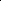             3.5.  Система закаливающих мероприятий в средней группе3.6. Организация развивающей предметно-пространственной  среды.1. «Центр познания». (познавательно-исследовательская деятельность). В игровом пространстве находятся уголок  по сенсорно-матиматическому развитию:  шнуровки, «Спрячь мышку», лото «Цвет», «Цвет и форма», мозаика геометрическая плоскостная, игра «Поймай рыбку» (с удочками, где лески разной длины);  Игротека  имеет важные развивающие функции. В данном центре располагаются нормативно — знаковый материал: магнитная доска, наборы карточек на сопоставление цифры и количества, наборы кубиков с цифрами и числовыми фигурами, представлены, как различные виды мозаик, так и современные пазлы. Достаточно широкий выбор игр на развитие мелкой моторики руки.  При выборе игр предпочтение отдавалось способности игр стимулировать развитие детей. Игровое оборудование создаёт насыщенную, целостную среду с достаточным пространством для игр. Центр  решает следующие задачи:целенаправленное формирование у детей интереса к элементарной математической деятельности.воспитание у детей потребности занимать свое свободное время не только интересными, но и требующими умственного напряжения, интеллектуального усилия играми.В данном центре размещен разнообразный занимательный материал с тем, чтобы каждый из детей смог выбрать для себя игру по интересам.2. «Центр безопасности».«Центр «Безопасности» отражает безопасность дома, на улице (ПДД) и пожарную безопасность. Он оснащён необходимыми атрибутами, игрушками, дидактическими играми. Хорошим дидактическим пособием служит специально оборудованный столик с разметкой улиц и дорог, и дополнительным набором мелкого строительного материала и дорожных знаков. Я думаю, что создание центра безопасности в группе помогает детям в ознакомление с правилами и нормами безопасного поведения, и формированию ценностей здорового образа жизни.3. «Центр экспериментирования».Для организации познавательно-исследовательской деятельности в уголке экспериментирования расположены материалы в соответствии с возрастом детей, темами: для проведения опытов с воздухом, магнитом, водой, песком. Имеются альбомы со схемами. Здесь мы проводим простейшие опыты, развиваем мышление детей, любознательность, познавательную активность. Есть схемы опытов, после проведения экспериментирования дети рисуют свои впечатления.4. «Центр природы».В уголок   природы по теме недели есть модели, например, деревьев с признаками поздней осени или зимы, есть картинки, помогающие определить: живое или не живое, есть модели времен года и части суток.Схема ухода за растениями. Календарь природы с сезонными изменениями. Мини-макеты («Водоем», «Лес», «Луг» и т.д.) Дидактические игры по временам года. Здесь же расположены фигурки домашних и диких животных, которые могут быть использованы в разных видах деятельности: в играх «Ферма», «Зоопарк», в моделировании макетов «Дикие животные», «Домашние животные осенью», в режиссёрской игре.5. «Центр конструирования».Одним из основных видов детской деятельности является конструирование. У нас есть строительный материал, различные пластмассовые конструкторы разного размера, яркие. Конструкторы типа «Лего». Тематические строительные наборы: город, ферма. Дети учатся читать схемы построек и сами могут создавать простые схемы с помощью трафаретов. Строят и на ковре, созданные постройки служат для дальнейшего развертывания сюжета игры: «Автобус», «Ферма», «Зоопарк», «Автомастерская» и др. Для обыгрывания построек есть наборы разных мелких игрушек (куклы, зверюшки, машины различной величины).6. «Центр социально-эмоционального развития».Происходит  формирование у детей  основ  культуры  общения, закрепления знаний  об  окружающей   действительности  и  жизни  в   социуме,   через    решение проблемных ситуаций через игровую, театрализованную деятельность, ОБЖ.7. «Центр двигательной активности». (физкультурно-оздоровительный центр).В уголке двигательной активности, целью которого является развитие двигательной активности и физических качеств детей, имеются мячи, кольцебросс, кегли, скакалки, обручи, султанчики, мешочки, платочки, веревочки, мишени. Предметное наполнение уголка применяется в подвижных играх (в группе и на улице), индивидуальной двигательной деятельности, в свободной деятельности детей.Есть картотека подвижных игр, картотека основных видов движения, картотека утренней гимнастики, карточки - схемы с изображением различных физических упражнений, картотека гимнастики после сна, картотека гимнастики для глаз, картотека дыхательной гимнастики. Для профилактики плоскостопия имеются массажные коврики и дорожки, изготовленные руками родителей. Имеется материал для формирования навыков ЗОЖ: альбомы, игры, дидактические игры на здоровье сбережение и спорт, имеются альбомы стихов и загадок о спорте, здоровье.«Спортляндия» содержит в себе как традиционное физкультурное оборудование, так и нетрадиционное (нестандартное), изготовленное руками педагогов и родителей. Данное оборудование направлено на развитие физических качеств детей — ловкости, меткости, глазомера, быстроты реакции, силовых качеств. На современном этапе развития, возникла необходимость размещения в данном центре игр и пособий по приобщению старших дошкольников к навыкам здорового образа жизни.  Данный Центр пользуется популярностью у детей, поскольку реализует их потребность в двигательной активности. Увеличение двигательной активности оказывает благоприятное влияние на физическое и умственное развитие, состояние здоровья детей.8. «Центр игры».Насыщенность среды: игровая зона оснащена маркерами игрового пространства для сюжетно- ролевых игр: кухня, больница, магазин, гараж, парикмахерская, дом. Оснащена атрибутами, подобранными с учетом возрастных особенностей и гендерной принадлежности детей, отражающих различные сюжеты: «Семья», «Детский сад», «Шоферы», «Кафе», «Полицейский», «Автомастерская» и др.Подвижный модуль позволяет изменять сюжет игры, например, чемоданчик из игры «Больница» можно взять и перенести, организовав игру в любом месте группы.Мебель в игровой зоне функциональна, легко трансформируется, что позволяет варьировать пространство зоны.Игровое оборудование для мальчиков: машины, пистолеты, набор военной техники, инструменты, есть разные виды транспорта: спецтехника, строительная, грузовая, легковые машинки. Машинки разного цвета и размера. Транспорт маленького размера сложен в специальный «гараж».Для девочек – коляска, куклы, набор украшений, комната с игрушечной мебелью и др.Есть разные атрибуты для ряженья: шляпы, очки, фуражки, каски, юбки, фартуки, костюм полицейского, врача и т.д.В процессе сюжетно-ролевой игры дети устанавливают простейшие связи. Например, в игре «Зоопарк» дети отмечают, что заяц побелел, а медведь уже лег в берлогу, т.к. пришла зима.Имеются алгоритмы для самостоятельной организации с/р игры. Игры с правилами расположены в разных центрах детской активности, это развивающие дидактические игры, подвижные игры.Для режиссерской игры у нас есть предметы- заместители, мелкие игрушки, схемы по сюжетам сказок, костюмы для драматизации сказок.9. «Центр театра».Для игр - драматизаций имеются различные маски в театральном уголке. Также имеются различные виды театров: плоскостной, кукольный, пальчиковый, театр игрушек и др. Оборудование и пособия размещены таким образом, чтобы дети могли легко подбирать игрушки, комбинировать их «под свои игровые творческие замыслы». В связи с тем, что игровые замыслы старших дошкольников  весьма разнообразны, вся игровая стационарная мебель используется многофункционально для различных сюжетно-ролевых игр. Игровой материал помещен в коробки с условными обозначениями, дети по своему желанию выбирают сюжет будущей игры, и переносят игровой материал в удобное для них место, для свободного построения игрового пространства. Универсальные игровые макеты располагаются в местах, легкодоступных детям. Макеты переносные (чтобы играть на столе, на полу, в любом удобном для ребенка месте). Тематические наборы мелких фигурок-персонажей размещается в коробках, поблизости от макетов (так, чтобы универсальный макет мог быть легко и быстро «населен», по желанию играющих).10. «Центр музыки».Уголок музыкального развития способствует формированию интереса к музыке, восприятию и пониманию характера музыкальных произведений, знакомит с музыкальными инструментами. Дети учатся играть простейшие мелодии на различных музыкальных инструментах (колокольчики, погремушки, металлофон, барабан, бубны, неваляшка, юла). В группе создана фонотека, в которой находятся записи детских песен, классической и народной музыки, различные музыкальные сказки, а также музыкальные игры. Имеются дидактические игры на развитие звуковысотного слуха:«Птицы и птенчики», развитие ритмического слуха: «Кто как идет?» На развитие тембрового и динамического слуха: «Громко-тихо», «Узнай свой инструмент».11. «Центр книги».В книжном уголке подобраны книги в соответствии с возрастом детей, темой недели. Стихи иллюстрации художников о сезонном времени года. Имеются схемы, картинки для составления рассказов, альбомы по развитию речи, пособия для развития мелкой моторики рук. Иллюстрации к знакомым сказкам. Есть полка «умных книг». Расположен материал по методической теме, над которой работают воспитатели.Книги и альбомы меняются в зависимости от темы недели и чтения по программе.12. «Центр творчества».В уголке художественного творчества, целью которого является формирование творческого потенциала детей, развитие интереса к изодеятельности, формирование эстетического восприятия, воображения, художественно-творческих способностей, самостоятельности, активности, есть все необходимое для творчества детей: трафареты, геометрические формы, краски, кисти, карандаши, мелки, фломастеры, белая и цветная бумага, картон, ножницы, пластилин, салфетки. В этом центре дети обычно проводят много времени, рисуя, создавая поделки из пластилина, вырезая из бумаги и т. д. Репродукции картин художников по сезонам вывешиваем в виде выставки. 13.«Уголок уединения».В шумном пространстве игровой комнаты обязательно должен быть островок тишины и спокойствия. Если ребенок устал от шума и хочет побыть в тишине, он может пойти в уголок уединения и релаксации. Это уютное тихое место, оборудовано уютным диваном – все это благоприятно воздействует на эмоциональное состояние детей.14.«Домашняя зона».Создание в группе атмосферы семейного комфорта. Возможность проведения в этой зоне «посиделок»  с детьми со взрослыми (воспитатели, родители).3.7.Особенности традиционных событий, праздников в средней группеКомплексно-тематическое планирование3.8. Перспективно- тематическое планирование по  образовательным областям    Перспективно- тематическое планирование по развитию элементарных математических представлений для детей средней  группы - образовательная область «Познание» - составлена на основе авторского планирования И.А Помораевой, В.А. Позиной, «Формирование элементарных математических представлений». «Мозаика-  Синтез, 2015г.2. Календарно - тематическое планированиеПерспективно- тематическое планирование по ознакомлению с предметным и социальным окружением для детей средней  группы - образовательная область «Познание» - составлена на основе авторского планирования О.В.Дыбина, «Ознакомление с предметным и социальным окружением». «Мозаика-  Синтез, 2015г.О.А.Соломенникова «Ознакомление с природой в детском саду» средняя группа «Мозаика-  Синтез, 2015г.О.А.Соломенникова «Ознакомление с природой в детском саду» младшая группа «Мозаика-  Синтез, 2015г.ФОРМИРОВАНИЕ ЦЕЛОСТНОЙ КАРТИНЫ МИРА, РАСШИРЕНИЕ КРУГОЗОРА. РАЗВИТИЕ ПОЗНАВАТЕЛЬНО-ИССЛЕДОВАТЕЛЬСКОЙ ДЕЯТЕЛЬНОСТИ3.8.2. Перспективно- тематическое планирование образовательной области «Социально-коммуникативное развитие»Направление «Труд»Направление «Здоровье»Направление «Безопасность»Перспективно- тематическое планирование по формированию основ безопасности  детей средней  группы - образовательная область «Социально- коммуникативное развитие» - составлена на основе авторского планирования К.Ю.Белая, «Формирование основ безопасности у дошкольников». «Мозаика-  Синтез, 2016.Приобщение к элементарным общепринятым нормами правилам взаимоотношения со сверстниками и взрослыми(в том числе моральным)Формирование гендерной, семейной, гражданской принадлежности,патриотических чувств, чувства принадлежности к мировому сообществу3.8.3Перспективно- тематическое планирование  образовательной области «Речевое развитие»     Перспективно- тематическое планирование по развитию речи  детей средней  группы - образовательная область «Речевое развитие» - составлена на основе авторского планирования В.В. Гербова, «Развитие речи в детском саду». «Мозаика-  Синтез, 2016.Календарно- тематическое планирование по месяцам3.8.4.	Перспективно- тематическое планирование образовательнойобласти                           «Художественно-эстетическое развитие»    Перспективно- тематическое планирование по изобразительной деятельности детей средней  группы - образовательная область «Художественно-эстетическое развитие» - составлена на основе авторского планирования Т.С,Комарова, «Изобразительная деятельность в детском саду». «Мозаика-  Синтез, 2015г.3.8.5. Перспективно- тематическое планирование образовательнойобласти «Физическое развитие»Перспективно- тематическое планирование по физической культуре в детском саду для детей средней  группы - образовательная область «Физическое развитие» - составлена на основе авторского планирования Л.И.Пензулаева,  «Физическая культура в детском саду». «Мозаика-  Синтез, 2015г.Сентябрь                                                                                      Октябрь                                                               Ноябрь                                                              ДекабрьЯнварьФевральМартАпрельМай3.8.6 Региональный компонент программы ( часть формируемая участниками образовательных отношений)«Люблю тебя, село родное»Родина, Отечество.…В корнях этих слов близкие каждому образы: мать и отец, родители, те, кто дает жизнь новому существу. Воспитание чувства патриотизма у дошкольников – процесс сложный и длительный. Любовь к близким людям, к детскому саду, к родному селу и родной стране играют огромную роль в становлении личности ребенка.Знакомство детей с родным селом, краем с историко-культурными, национальными, географическими, природными особенностями формирует у них такие черты характера, которые помогут им стать патриотом и гражданином своей Родины. Ведь, яркие впечатления о родной природе, об истории родного края, полученные в детстве, нередко остаются в памяти человека на всю жизнь.              И действительно, как не велика наша страна, человек связывает свое чувство любви к ней с теми местами, где он родился, вырос; с улицей, по которой ходил не раз; с двором, где посадил первое деревце.В связи с тем, что проблема воспитания у подрастающего поколения любви к своей малой Родине выпала из поля зрения ученых и практиков на многие годы, то перед нами, педагогами дошкольного образования,  стоит  задача – углубить это чувство, помочь растущему человеку открывать Родину в том, что ему близко и дорого - в ближайшем окружении.Расширить круг представлений о родном крае, селе дать о нем некоторые доступные для ребенка исторические сведения, показав всё, что свято чтут люди, - значит раздвинуть горизонты познаваемого, заронив в детское сердце искорку любви к Родине.                          Цель и задачи программыЦель:Создать условия для формирования у дошкольников патриотического отношениия и и чувства любви  к своей семье, селу, к природе, к культуре на основе исторических и природных особенностей родного села.Задачи: 1.Формирование у дошкольников патриотических чувств, интереса к прошлому, настоящему и будущему родного села.2.Вовлечение детей и взрослых в проектно-исследовательскую деятельность, способствующую развитию интереса к истории, традициям родного села.3.Воспитание у дошкольников любви и привязанности к своей семье, родному дому ,земле, где он родился, уважения к своему народу.1раздел                           «  Вместе дружная семья»Цель:    Способствовать воспитанию любви и уважения к семье, родным и близким людям,Развитие коммуникативных способностей ребенка.Задачи:1. Ознакомление с понятием  «семья» ,названием членов семьи,привитие детям чувство гордости за свою семью.Формирование  заботливого, уважительного отношения к пожилым родственникам, интереса к своей родословной.2. Формирование у дошкольников желание посещать детский сад, встречаться с друзьями.3.   Воспитание уважения к сотрудникам детского сада бережного отношения к труду взрослых, желание оказывать посильную помощь.4.  Знакомство детей с историей детского сада.2 раздел                 « Вто эта улица, вот этот дом»Цель:        Создать условия для формирования представлений детей о географических, климатических,социально-экономических особенностях их малой Родины .   Ознакомление с названием села, улиц их историей.Формирование интереса к жизни людей на селе.3.Раздел    «Село в котором я живу»Цель:      Создать условия для формирования элементарных представлений об истории, достопримечательностях села, известных людях и социально- экономической значимости родного села.Задачи:1.Формирование представления  об исторических корнях села.2.Расширение представления о достопримечательностях села, о социально –экономической значимости.3.Воспитания уважения к людям работающим на селе,ветеранам труда,Великой Отечественной войны,защитникам Отечества.4 раздел        «Наша кладовая»Цель:Способствовать  формированию представления детей о богатстве родного края.Задачи:1.Расширение представлений детей о природе, животном мире  села.2.Ознакоиление с природными богатствами родного края.3.Воспитание интереса и желания как можно больше узнать о своей малой Родине.4.Воспитание любви к природе родного края и формирование чувства сопричастности к сбережению  природных богатств.Дать понятие о заказниках.                       Ожидаемый результат реализации программыДети должны знать:3-4 года:Фамилию,имя, отчество родителейЗнать где работают их родителиЗнать участок и группу детского сада, уметь поддерживать порядок на них, бережно относиться к оборудованию участка и группы,ухаживать за растениями.Знать  имя и отчество  сотрудников  детского сада, уважать их труд, оказывать посильную помощь.Знать некоторых домашних и диких животных родного края, без надобности не рвать растения, не ломать ветки деревьев и кустарников,не пугать животных. Не уничтожать насекомых.Знать название своего села,с уважением относиться к людям, проживающим в нем.4-5 лет:      1.С удовольствием рассказывать о семье,семейном быте, традициях, активно учавствовать в мероприятиях , готовящихся в группе в ДОУ, в частности направленных на то, что бы порадовать взрослых и детей.     2.Уметь рассказывать о своем селе.     3.Рассказывать о желании приобрести в будущем определенную профессию.     4.Учавствовать в наблюдениях за животными, птицами, растениями, насекомыми и в посильном уходе за ними, делиться своими познаниями о живой и не живой природе,не рвать, не ломать  растения, бережно относиться к  живым существам, не вредить им.Интеграция регионального компонента с образовательными областями                               Календарно- тематическое планирование4.Дополнительный раздел4.1. Краткая презентация к рабочей программе дошкольного образования детей средней группыРабочая программа средней группы (далее - Программа) - нормативный документ, определяющий объем, порядок, содержание образовательных областей.Программа разработана педагогами средней группы в соответствии с Федеральным государственным образовательным стандартом дошкольного образования, образовательной с программой дошкольного образования МБДОУ детский сад «Голубок», с учетом примерной общеобразовательной программы «От рождения до школы» под редакцией Н. Е. Вераксы, Т. С. Комаровой, М. А. Васильевой.Программа строится на принципе личностно-ориентированного взаимодействия взрослого с детьми средней группы и обеспечивает социально-коммуникативное, познавательное, речевое, художественно-эстетическое и физическое развитие детей в возрасте 3 — 5 лет с учетом их возрастных и индивидуальных особенностей.Организация образовательной работы предполагает воспитание и обучение на специальных занятиях, в режимные моменты и в совместной деятельности педагога с детьми в течение всего дня. На занятиях используются разнообразные виды детской деятельности, методы и приемы работы с детьми, обеспечивающие динамичность процесса обучения, максимально удовлетворяющие потребности ребенка в самостоятельной деятельности.Цели Программы — создание благоприятных условий для полноценного проживания ребенком дошкольного детства, формирование основ базовой культуры личности, всестороннее развитие психических и физических качеств в соответствии с возрастными и индивидуальными особенностями, подготовка к жизни в современном обществе, к обучению в школе, обеспечение безопасности жизнедеятельности дошкольника.Программа состоит из трех разделов: целевого, содержательного, организационного.Целевой раздел включает в себя пояснительную записку, раскрывает цели, задачи воспитательно-образовательного процесса для детей средней группы, ведущие условия реализации Программы, особенности содержания программы, принципы программы, базовые идеи Программы, возрастные особенности детей 3-5 лет, планируемые результаты освоения программы.Содержательный раздел отражает описание образовательной деятельности по освоению детьми образовательных областей: «Социально — коммуникативное развитие», «Познавательное развитие», «Речевое развитие», «Художественно-эстетическое развитие», «Физическое развитие»;— описание вариативных форм, методов и средств реализации программы с учѐтом возрастных и индивидуальных особенностей воспитанников, специфики их образовательных потребностей и интересов;— представлены особенности взаимодействия педагогического коллектива с семьями воспитанников.Организационный раздел включает в себя:—режим дня в холодный и тѐплый периоды года;—расписание непрерывной образовательной деятельности;— общие сведения о группе: сведения о часто болеющих детях, сведения о перенесѐнных детьми травмах, сведения об увлечениях воспитанников;—средства обучения и воспитания детей 3-5 лет для реализации программы.Цель взаимодействия педагогов группы с семьями воспитанников заключается в обеспечении разносторонней поддержки воспитательного потенциала семьи, помощи родителям в осознании самоценности дошкольного периода детства как базиса для всей последующей жизни человека.Взаимодействие с родителями (законными представителями) по вопросам образования ребѐнка происходит через непосредственное вовлечение их в образовательную деятельность, посредством создания образовательных проектов совместно с семей на основе выявления потребностей и поддержки образовательных инициатив семьи.Формы и активные методы сотрудничества с родителями: родительские собрания, консультации, совместные праздники, акции, конкурсы, анкетирование, проекты, совместные выставки, размещение информации в родительских центрах, на сайте МБДОУ детский сад «Голубок».4.2.Список литературы1.Аджи,А. В.Открытые мероприятия для детей средней группы.Образовательная область «Речевое развитие» ООО «Метода»Воронеж 20152.Аджи,А. В.Открытые мероприятия для детей средней группы.Сценарии детских праздников, образовательная деятельность, развлечения, досуги.» ООО «Метода»Воронеж 20153. Белая К.Ю.  Формирование основ безопасности у дошкольников/ М.: Мозаика-Синтез, 2016.4.Воронкевич.О.А.  Добро пожаловать в экологию.«Детство-Пресс»20015. Вареник Е.Н.  Утренняя гимнастика в детском саду.ТЦ «Сфера»20086. Гербова, В. В. Развитие речи в детском саду. Средняя группа/ / М.: Мозаика-Синтез, 2015.7.Губанова Н.Ф. Развитие игровой деятельности средняя группа 4-5 лет. группа – М.: Мозаика-Синтез,2015.8.Дыбина, О. В. Ознакомление с предметным и социальным окружением. Средняя группа – М.: Мозаика-Синтез,2015.9.Комарова, Т. С. Изобразительная деятельность в детском саду. .Средняя группа – М.: Мозаика-Синтез, 2015.10. Куцакова, Л. В.Конструирование из строительного материала.Средняя группа./– М.: Мозаика – синтез, 2015.11.Кондыкинский Л.А. Занятия по патриотическому воспитанию в детском саду.ТЦ «Сфера»201012.Молодова Л.П. Беседы с детьми о нравственности и экологии.«Аскар»200113. Молодова Л.П. Игровые экологические занятия с детьми.«Аскар»20014.Новикова, В. П. Математика в детском саду. Сценарии занятий- М.: Мозаика-Синтез, 2015.15. От рождения до школы. Примерная основная общеобразовательная программа дошкольного образования под ред. Н.Е. Вераксы, Т. С. Комаровой, М. А. Васильевой. – М.: Мозаика – Синтез, 2010.16.Пензулаева, Л. И. Физическая культура в детском саду. Средняя группа./Л. И. Пензулаева- М.: Мозаика-Синтез, 2015.17. Пензулаева, Л. И.Оздоровительная гимнастика комплексы упражнений 3-7 лет. – М.: Мозаика – Синтез, 2016.18.Петрова В.И. Этические беседы с дошкольниками 4-7 лет.                         – М.: Мозаика – Синтез, 2016.19. Помораева, И. А. Занятия по формированию элементарных математических представлений в средней группе детского сада./И. А.Помораева, В. А. Позина. – М.: Мозаика – Синтез, 2016.20.Примерное комплексно-тематическое планирование к программе«От рождения до школы» Средняя группа/под ред. Н. Е. Вераксы, Т.С. Комаровой, М. а. Васильевой.- М.: Мозаика- Синтез, 2015.21. Соломенникова, О. А. Ознакомление с природой В детском саду.Средняя группа / О. А. Соломенникова. – М. : Мозаика – Синтез,2015.22.Саулина Т.Ф.Знакомим дошкольников с правилами дорожного движения. Мозаика- Синтез, 201523.Ушакова О.С. Развитие речи детей 4-5 лет«Вентана-Граф»200721.Швайко Г.С. Занятия по изодеятельности в детском саду.«Владос»200024.Юдаева М.В. Хрестоматия для детей.«Самовар-книга»                                                                   1511.2.Цели и задачи рабочейЦели и задачи рабочей    программы    программыЦель рабочей программы:Цель рабочей программы:№количество детей1 группа здоровья2 группа здоровья3  группа здоровьяхронические заболевания168626№возраст детейколичествомальчиковдевочекнаполняемость по нормамфактическая наполняемость3-5 лет1611525163-5 лет161152516исследуемые интегративные качестваформа диагностированиядиагностическая методикапериодответственныелюбознательный активныйбеседа, наблюдениямониторинг достижения детьми планируемых результатов:.сентябрь,майвоспитательэмоционально отзывчивыйбеседа, наблюденияпособие для педагогов.Н.О.Березина, И.А.Бурлакова,Е.Е.Клопотова. М.Просвещение 2011сентябрь,майвоспитательовладевший средствами общения и способами взаимодействия со сверстниками и взрослымибеседа, наблюдениясентябрь,майвоспитательспособный управлять своим поведением и планировать свои действия на основе первичных ценностных представлений,соблюдающий  элементарные нормы и правила поведениябеседа, наблюдениясентябрь,майвоспитательспособный решать интеллектуальные и личностные задачм и проблемы , адекватные возрастубеседа, наблюдения,дидактическая играсентябрь,майвоспитательимеющий первичные представления о себе, семье, обществе, государстве,мире и природебеседа, наблюдения,дидактическая играсентябрь,майвоспитательовладевший универсальными предпосылками учебной деятельностибеседа, наблюдения,дидактическая играсентябрь,майвоспитательовладевший необходимыми умениями и навыкамибеседа, наблюдения продуктивная деятельностьсентябрь,майвоспитательфизически развитый, овладевший основными культурно- гигиеническими навыками наблюдения, анализ двигательных  навыковсентябрь,майвоспитательСовместная деятельность взрослого и детейСовместная деятельность взрослого и детейСовместная деятельность взрослого и детейСовместная деятельность взрослого и детейСамостоятельная деятельность детейСамостоятельная деятельность детейВзаимодействие с семьейобразовательная  деятельностьобразовательная  деятельностьОбразовательная деятелность осуществляемая в ходе режимных моментовОбразовательная деятелность осуществляемая в ходе режимных моментов-Методы и формы развития социально коммуникативных способностей детейМетоды и формы развития социально коммуникативных способностей детейМетоды и формы развития социально коммуникативных способностей детейМетоды и формы развития социально коммуникативных способностей детейМетоды и формы развития социально коммуникативных способностей детейМетоды и формы развития социально коммуникативных способностей детейМетоды и формы развития социально коммуникативных способностей детейМетоды и формы развития социально коммуникативных способностей детейНаблюдение, чтение художественной литературы,видеоинформация,досуги,праздники,народные и дидактические игрыНаблюдение, чтение художественной литературы,видеоинформация,досуги,праздники,народные и дидактические игры, Индивидуальная работа во время утреннего приема,(беседы),культурногигиенические процедуры (напоминание) игровая деятельность во время прогулки, организованная деятельность, тематические досуги, ситуативный разговор с детьми.Индивидуальная работа во время утреннего приема,(беседы),культурногигиенические процедуры (напоминание) игровая деятельность во время прогулки, организованная деятельность, тематические досуги, ситуативный разговор с детьми.Индивидуальная работа во время утреннего приема,(беседы),культурногигиенические процедуры (напоминание) игровая деятельность во время прогулки, организованная деятельность, тематические досуги, ситуативный разговор с детьми.Индивидуальная работа во время утреннего приема,(беседы),культурногигиенические процедуры (напоминание) игровая деятельность во время прогулки, организованная деятельность, тематические досуги, ситуативный разговор с детьми.игры ,эксперементы,сюжетные самодеятельные игры,(с собственными знаниями детей на основе их опыта)внеигровые формы: изобразительная деятельность,конструирование,бытовая деятельность, наблюдения.Беседы,чтение художественной литературы,праздники, просмотр видеофильмов, решение задач.игровая деятельность(игры в парах,игры с правилами,сюжетно-ролевые игры) рассматривание иллюстраций, настольно-печатные игры.Наблюдение, чтение художественной литературы,праздники, развлечения, конструирование, бытовая деятельностьпросмотр видеофильмов,игры,личный пример,напоминание,объяснение, запрет, ситуативное обучениебеседы, проблемные ситуации,поисковотворческие задания,обучение,мини-занятия,оъяснение,напоминание,рассказ.беседы, проблемные ситуации,поисковотворческие задания,обучение,мини-занятия,оъяснение,напоминание,рассказ.Возрастная группаКоличество занятийв день Количество занятий в неделюПродолжи-тельностьПерерыв между занятиямиСредняя группа2 занятия     10 20 минутНе менее 10 минутмесяцНазвание мероприятиясентябрьКонсультация «Возрастные особенности детей  4-5 лет»Пополнение канцелярских  и хозтоваров усилиями родителейКонкурс на лучший букетоктябрьКонсультация « В какой семье я расту»Осенний праздник «Осень, мы тебе рады»Родительское собрание «Знаете ли вы своего ребенка?»Конкурс на лучшую поделку из природного материала.ноябрьКонсультация  «Как приучать ребенка слушать и слушаться»Праздник День матери»Фотовыставка  «Моя мамочка» ко дню матери, последнее воскресенье ноябрядекабрьКонсультация «Повышаем иммунитет детей»Новогодний праздник «Новый год у ворот»Конкурс  новогодних кулинарных рецептовянварьКонсультация  «6 упражнений для преодоления страхов у детей»февральРодительское собрание  «Очень многое мы можем,очень многое умеем»Консультация  «Хвалим ребенка правильно»Спортивный праздник  к 23 февраля «Спорт,игра, дружба»Конкурс рисунков « Наша армия нас охраняет»Общесадовский праздник « Масленица»мартКонсультация  «Закон бумеранга»Праздник  к 8 Марта «Примите поздравления»Фотовыставка   «Я  и  моя мама»27 марта – день театра- музыкальная сказкаапрельКонсультация  «Безопасность в вашем доме»Спортивное развлечение  «День здоровья»Развлечение  «День смеха»майИтоговое родительское собрание  «Наши успехи»Консультация «Откуда берется детская ложь», « Безопосность детей в летний период»Торжественное мероприятие «Великий день победы»№ п/пВид помещения со-КоличесНаименование оборудования, количествоВид помещения со-циально-бытового итвоиного назначения1Прогулочная1Веранда   1площадкаВеранда   1площадкаПесочница   1площадкаПесочница   1Песочница   1Скамейки 3Скамейки 3Оборудование спортивное 52Игровая комната группы1Стол письменный      1Шкаф для пособий  1Шкаф для посуды  1 Шкаф для игрушек  3Комплект мягких модулей  1Стол детский  10Стул детский  20Ковѐр  2Детская игровая мебель   51 Стул взрослый  2 Стол письменный  2 Стул взрослый  2 Стол письменный  23спальняКровати  174Туалетная1Шкафчики для полотенчиков 204Туалетная15Приемная комната1Шкаф для одежды 20Режимные моментыСредняяРежимные моменты3-5 лет3-5 летПриём, осмотр, игры, дежурство7.45-8.35Утренняя гимнастика8.35-8.45Подготовка к завтраку, завтрак, 9.45-9.05Подготовка к занятиям9.05-9.15Занятия 9.15-9.35 9.45-10.05Второй завтрак10.05-10.15Игры, подготовка к прогулке, прогулка (игры, наблюдения, труд)10.15-12.00Возвращение с прогулки, игры12.00-12.15Подготовка к обеду, обед12.15-12.50Подготовка ко сну, дневной сон12.50-15.00Постепенный подъём, воздушно-водные процедуры15.00-15.30Подготовка к полднику, полдник15.30-15.45Игры , труд, индивидуальная работа15.45-16.15Подготовка к прогулке, прогулка,16.15-18.00Уход детей домой18.00-18.15Наименование ООДКоличество часов в неделю Количество часов в месяцКоличество часов в год Развитие речиХудожественная литература1436Формирование элементарных математических представлений1436Формирование целостной картины мира, расширения кругозора1436Рисование Лепкааппликация10,50,5                  4                  2                 2361818Музыка2872Физическая культура в помещении2872Физическая культура на прогулке1436ИТОГО:1040360Формы работыВиды деятельностиПродолжительность деятельности детей (вПродолжительность деятельности детей (вмин.) в зависимости от возраста детейНОД по физическому раз-В помещении2 раза в неделю (20 мин.)НОД по физическому раз-витиюНа улице2 раза в неделю (20 мин.)Физкультурно-Утренняя гимнастикаЕжедневно (5 мин.)Физкультурно-оздоровительная работа врежиме дняПодвижные и спортивные игры иупражнения на прогулкеЕжедневно 2 раза (20-25 мин.)Физкультминутки (в серединеЕжедневно не менее 3 разФизкультминутки (в серединеНОД)Активный отдыхФизкультурный досуг1 раз в месяц (20 мин.)Физкультурный праздник2 раза в год до 45 мин.День здоровья1 раз в кварталСамостоятельнаяСамостоятельное использованиеЕжедневноСамостоятельнаяСамостоятельное использованиедвигательнаяфизкультурного и спортивно-деятельностьигрового оборудованияСамостоятельные подвижные иЕжедневноСамостоятельные подвижные испортивные игрыВозрастная группаВид закаливанияВид закаливанияПродолжительностьВремя проведенияВремя проведенияСредняя группаУтренняя гимнастика (вУтренняя гимнастика (в5 мин.ЕжедневноутромпослеЕжедневноутромпослеУтренняя гимнастика (вУтренняя гимнастика (вЕжедневноутромпослеЕжедневноутромпослелетний период проводитсялетний период проводитсяприема детейприема детейна улице, в зимний периодна улице, в зимний периодввмузыкальном или спор-музыкальном или спор-тивном зале)тивном зале)Ходьба поХодьба по2-4 мин.Ежедневно после снаЕжедневно после снаХодьба поХодьба покорригирующимкорригирующимдорожкамдорожкамСон без маечекСон без маечекВ  соответствии  стемпера-Ежедневно, в сон часЕжедневно, в сон частурным режимом (СанПиН)турным режимом (СанПиН)Воздушные ванныВоздушные ванны2-5 мин.Ежедневно, до и после снаЕжедневно, до и после снаГимнастикаГимнастика2-3 мин.Ежедневно после снаЕжедневно после снапробужденияпробужденияОбширное умываниеОбширное умывание1 мин.Ежедневно после снаЕжедневно после снаТемаРазвернутое содержание работыВарианты итоговых мероприятийДень знанийРазвивать у детей познавательную мотивацию, интерес к школе, книге. Формировать дружеские, доброжелательные отношений между детьми. Продолжать знакомить с детским садом как ближайшим социальным окружением ребенка (обратить внимание на произошедшие изменении: покрашен забор, появились новые столы), расширять представления о профессиях сотрудников детского сада (воспитатель, помощник воспитателя, музыкальный руководитель, врач, дворник, повар и др.)Праздничное занятие «День знаний», ОсеньРасширять представления детей об осени. Развивать умение устанавливать простейшие связи между явлениями живой и неживой природы (похолодало — исчезли бабочки, отцвели цветы и т. д.), вести сезонные наблюдения. Расширять представления о сельскохозяйственных профессиях, о профессии лесника. Расширять знания об овощах и фруктах (местных, экзотических). Расширять представления о правилах безопасного поведения на природе. Воспитывать бережное отношение к природе. Формировать элементарные экологические представления,Праздник «Осень». Выставка детского творчества.Я в миреЧеловекРасширять представления о здоровье и здоровом образе жизни. Спортивный праздникМамочка, милая мама моя…Расширять представления детей о своей семье. Формировать первоначальные представления о родственных отношениях в семье (сын, дочь, мама, папа и т. д.). Закреплять знание детьми своего имени, фамилии и возраста; имен родителей. Знакомить детей с профессиями родителей. Воспитывать уважение к труду близких взрослых.Формировать положительную самооценку, образ Я (помогать каждому ребенку как можно чаще убеждаться в том, что он хороший, что его любят). Воспитывать эмоциональную отзывчивость на состояние близких людей, формирование уважительного, заботливого отношения к маме.Праздник  «День матери»Новогодний праздникОрганизовывать все виды детской деятельности (игровой, коммуникативной, трудовой, познавательно исследовательской, продуктивной, музыкально художественной, чтения) вокруг темы Нового года и новогоднего праздника.Праздник «Новый год»,.ЗимаРасширять представления детей о зиме. Развивать умение устанавливать простейшие связи между явлениями живой и неживой природы. Развивать умение вести сезонные наблюдения, замечать красоту зимней природы, Праздник«Масленица».Деньзащитника ОтечестваЗнакомить детей с «военными» профессиями (солдат, танкист, летчик, моряк, пограничник); с военной техникой (танк, самолет, военный крейсер); с флагом России, Воспитывать любовь к Родине. Осуществлять тендерное воспитание (формировать у мальчиков стремление быть сильными, смелыми, стать защитниками Родины; воспитывать в девочках уважение к мальчикам как будущим защитникам Родины). Приобщать к русской истории через знакомство с былинами о богатырях.Праздник, посвященный Дню защитника Отечества.               .8 мартаОрганизовывать все виды детской деятельности (игровой, коммуникативной, трудовой, познавательно исследовательской, продуктивной, музыкально художественной, чтения) вокруг темы семьи, любви к маме, бабушке. Воспитывать уважение к воспитателям. Расширять гендерные представления. Привлекать детей к  изготовлению подарков маме, бабушке, воспитателям.Праздник "8 Марта",.ВеснаРасширять представления детей о весне. Развивать умение устанавливать простейшие связи между явлениями живой и неживой природы, вести сезонные наблюдения, Расширять представления о правилах безопасного поведения на природе. Воспитывать бережное отношения к природе.Формировать элементарные экологические представления. Формировать представления о работах, проводимых весной в саду и огороде.Привлекать детей к посильному труду на участке детского сада, в цветнике.Праздник«День земли»..День ПобедыОсуществлять патриотическое воспитание. Воспитывать любовь к Родине. Формировать представления о празднике, посвященном Дню Победы, Воспитывать уважение к ветеранам войны.Праздник, посвященный Дню Победы.. 3.8.1.Перспективно- тематическое планирование образовательнойобласти «Познавательное развитие» 3.8.1.Перспективно- тематическое планирование образовательнойобласти «Познавательное развитие»                                                         ООД ФЭМПМесяцТемаЦелевые ориентирыМетодическое обеспечениесентябрьЗанятие 1.- Совершенствовать умение сравнивать две равные группы предметов, обозначать результаты сравнения словами: поровну, столько - сколько.- Закреплять умение сравнивать два предмета по величине, обозначать результаты сравнения словами большой, маленький, больше, меньше.- Упражнять в определении пространственных направлений от себя и назывании их словами: впереди, сзади, слева, справа, вверху, внизу.И.А. Помораева, В.А. Позина с.12сентябрьЗанятие 2.- Упражнять в сравнении двух групп предметов, разных по цвету, форме, определяя их равенство или неравенство на основе сопоставления пар, учить обозначать результаты сравнения словами: больше, меньше, поровну, столько - сколько.- Закреплять умения различать и называть части суток (утро, день, вечер, ночь).И.А. Помораева, В.А. Позина с.13сентябрьЗанятие 3.-Упражнять в умении различать и называть геометрические фигуры: круг, квадрат, треугольник.-Совершенствовать умение сравнивать два предмета по длине и ширине, обозначать результаты сравнения словами: длинный - короткий, длиннее - короче, широкий - узкий, шире - уже.-Развивать умение сравнивать предметы по цвету, форме и пространственному расположению.И.А. Помораева, В.А. Позина  с.14сентябрьЗанятие 1.(закрепление)- Совершенствовать умение сравнивать две равные группы предметов, обозначать результаты сравнения словами: поровну, столько - сколько.- Закреплять умение сравнивать два предмета по величине, обозначать результаты сравнения словами большой, маленький, больше, меньше.- Упражнять в определении пространственных направлений от себя и назывании их словами: впереди, сзади, слева, справа, вверху, внизу.И.А. Помораева, В.А. Позина с.12сентябрьЗанятие 3.(закрепление)-Упражнять в умении различать и называть геометрические фигуры: круг, квадрат, треугольник.-Совершенствовать умение сравнивать два предмета по длине и ширине, обозначать результаты сравнения словами: длинный - короткий, длиннее - короче, широкий - узкий, шире - уже.-Развивать умение сравнивать предметы по цвету, форме и пространственному расположению.октябрь Занятие 1.- Продолжать учить сравнивать две группы предметов, разных по форме, определяя их равенство или неравенство на основе сопоставления пар.- Закреплять умение различать и называть плоские геометрические фигуры: круг, квадрат, треугольник.- Упражнять в сравнении двух предметов по высоте, обозначая результаты сравнения словами: высокий, низкий, выше, ниже.И. А. Помораева,   В. А. Позина с. 15октябрьЗанятие 2.- Учить понимать значение итогового числа, полученного в результате счёта предметов в пределах 3, отвечать на вопрос «Сколько?».-  Упражнять в умении определять геометрические фигуры (шар, куб, квадрат, треугольник, круг) осязательно – двигательным путём.- Закреплять умение различать левую и правую руки, определять пространственные направления и обозначать их словами: налево, направо, слева, справа.И. А. Помораева,   В. А. Позина с. 17октябрьЗанятие 3.- Учить считать в пределах 3, используя следующие приёмы: при счёте правой рукой указывать на каждый предмет слева направо, называть числа по порядку, согласовывать их в роде, числе и падеже, последнее число относить ко всей группе предметов.- Упражнять в сравнении двух предметов по величине (длине, ширине, высоте), обозначать результаты сравнения соответствующими словами: длинный – короткий, длиннее – короче; широкий – узкий, шире – уже, высокий – низкий, выше – ниже.- Расширять представления о частях суток и их последовательности (утро, день, вечер, ночь).И. А. Помораева,   В. А. Позина с. 18октябрьЗанятие 4.- Продолжать учить считать в пределах 3, соотнося число с элементом множества, самостоятельно обозначать итоговое число, правильно отвечать на вопрос «Сколько?».- Совершенствовать умение различать и называть геометрические фигуры (круг, квадрат, треугольник) независимо от их размера.- Развивать умение определять пространственное направление от себя: вверху, внизу, впереди, сзади, слева, справа.И. А. Помораева,   В. А. Позина с. 19ноябрьЗанятие 1. - Закреплять умение считать в пределах 3, познакомить с порядковым значением числа, учить правильно отвечать на вопросы «Сколько?», «Который по счёту?».- Упражнять в умении находить одинаковые по длине, ширине, высоте предметы, обозначать соответствующие признаки: длинный, длиннее,  короткий,  короче, широкий, узкий, шире, уже, высокий, низкий, выше, ниже.- Познакомить с прямоугольником на основе сравнения его с квадратом.И. А. Помораева,   В. А. Позина с. 21ноябрьЗанятие 2.- Показать образование числа 4 на основе сравнения двух групп предметов, выраженных числами 3 и 4; учить считать в пределах 4. - Расширять представления о прямоугольнике на основе сравнения его с квадратом.- Развивать умение составлять целостное изображение предметов из частей.И. А. Помораева,   В. А. Позинас. 23ноябрьЗанятие 3.- Закреплять умение считать в пределах 4, познакомить с порядковым значением числа, учить отвечать на вопросы «Сколько?», «Который по счёту?»,  «На котором месте?».- Упражнять в умении различать и называть знакомые  геометрические фигуры: круг, квадрат, треугольник, прямоугольник.- Раскрыть на конкретных примерах значение понятий быстро, медленно.И. А. Помораева,   В. А. Позина с. 24ноябрьЗанятие 4.- Познакомить с образованием числа 5, учить считать в пределах 5, отвечать на вопрос «Сколько?».- Закреплять представления о последовательности частей суток: утро, день, вечер, ночь.- Упражнять в различении геометрических фигур (круг, квадрат, треугольник, прямоугольник).И. А. Помораева,   В. А. Позина с. 25декабрьЗанятие 1.- Продолжать учить считать в пределах 5, знакомить с порядковым значением числа 5, отвечать на вопросы «Сколько?», «Который по счёту?».- Учить сравнивать предметы по двум признакам величины (длине и ширине), обозначать результаты сравнения выражениями, например: «Красная ленточка длиннее и шире зелёной, а зелёная ленточка короче и уже красной ленточки».- Совершенствовать умение определять пространственное направление от себя: вверху, внизу, слева, справа, впереди, сзади.И. А. Помораева,   В. А. Позинас. 28декабрьЗанятие 2.- Закреплять умение считать в пределах 5, формировать представления о равенстве и неравенстве двух групп предметов на основе счёта.- Продолжать учить сравнивать предметы по двум признакам величины (длине и ширине), обозначать результаты сравнения соответствующими  выражениями, например: «Длинная и широкая – большая дорожка, короткая и узкая – маленькая дорожка».- Упражнять в различении и назывании знакомых геометрических фигур (куб, шар, квадрат, круг).И. А. Помораева,   В. А. Позина с. 29декабрьЗанятие 3.- Продолжать формировать представления о порядковом значении числа (в пределах 5), закреплять умение отвечать на вопросы «Сколько?», «Который по счёту?», «На каком месте?».- Познакомить с цилиндром, учить различать шар и цилиндр.- Развивать умение сравнивать переметы по цвету, форме, величине.И. А. Помораева,   В. А. Позина с. 31декабрьЗанятие 4.- Упражнять в счёте и отсчёте предметов в пределах 5 по образцу.- Продолжать уточнять представления о цилиндре, закреплять умение различать шар, куб, цилиндр.- Закреплять представления о последовательности частей суток: утро, день, вечер, ночь.И. А. Помораева,   В. А. Позина с. 32январьЗанятие 1.- Упражнять в счёте и отсчёте предметов в пределах 5 по образцу и названному числу.- Познакомить со значением слов далеко- близко.- Развивать умение составлять целостное изображение предмета из его частей.И. А. Помораева,   В. А. Позина с. 33январьЗанятие 2.- Упражнять в счёте звуков на слух в пределах 5.- Уточнить представления о значении слов далеко – близко. - Учить сравнивать три предмета по величине, раскладывать их в убывающей и возрастающей последовательности, обозначать результаты сравнения словами: длинный, короче, самый короткий, короткий, длиннее, самый длинный.И. А. Помораева,   В. А. Позина с. 34январьЗанятие 3.- Упражнять в счёте звуков  в пределах 5.- Продолжать учить сравнивать три предмета по длине, раскладывать их в убывающей и возрастающей последовательности, обозначать результаты сравнения словами: длинный, короче, самый короткий, короткий, длиннее, самый длинный.- Упражнять в умении различать и называть знакомые геометрические фигуры: круг, квадрат, треугольник, прямоугольник.И. А. Помораева,   В. А. Позина с. 35январьЗанятие 4.- Упражнять в счёте предметов на ощупь в пределах 5.- Объяснить значение слов вчера, сегодня, завтра.- Развивать умение сравнивать предметы по их пространственному расположению (слева, справа, налево, направо).И. А. Помораева,   В. А. Позина с. 36февральЗанятие 1.- Продолжать упражнять в счёте предметов на ощупь в пределах 5.- Закреплять представления о значении слов вчера, сегодня, завтра.- Учить сравнивать три предмета по ширине, раскладывать их в убывающей и возрастающей последовательности, обозначать результаты сравнения словами: широкий, уже, самый узкий, узкий, шире, самый широкий.И. А. Помораева,   В. А. Позина с. 37февральЗанятие 2.- Учить считать движения в пределах 5.- Упражнять в умении ориентироваться в пространстве и обозначать пространственные направления относительно себя словами: вверху, внизу, слева, справа, впереди, сзади.- Учить сравнивать 4 – 5  предметов по ширине, раскладывать их в убывающей и возрастающей последовательности, обозначать результаты сравнения соответствующими словами: широкий, уже, самый узкий, узкий, шире, самый широкий.И. А. Помораева,   В. А. Позина с. 39февральЗанятие 3.- Учить воспроизводить указанное количество движений (в пределах 5).- Упражнять в умении называть и  различать  знакомые геометрические фигуры: круг, квадрат, треугольник, прямоугольник.- Совершенствовать представления о частях суток и их последовательности: утро, день, вечер, ночь.И. А. Помораева,   В. А. Позина с. 40февральЗанятие 4.- Упражнять в умении воспроизводить указанное количество движений (в пределах 5).- Учить двигаться в заданном направлении (вперёд, назад, налево, направо).- Закреплять умение составлять целостное изображение предмета из отдельных частей.И. А. Помораева,   В. А. Позина с. 42мартЗанятие 1.- Закреплять умение двигаться в заданном направлении.- Объяснить, что результат счёта не зависит от величины предметов (в пределах 5). - Учить сравнивать предметы по величине (в пределах 5), раскладывать их в убывающей и возрастающей последовательности, обозначать результаты сравнения словами: самый большой, поменьше, ещё меньше, самый маленький, больше.И. А. Помораева,   В. А. Позина с. 43мартЗанятие 2.- Закреплять представление о том, что результат счёта не зависит от величины предметов. - Учить сравнивать три предмета  по высоте, раскладывать их в убывающей и возрастающей последовательности, обозначать результаты сравнения словами: высокий, ниже, самый низкий, низкий, выше, самый высокий.- Упражнять в умении находить одинаковые игрушки по цвету или величине.И. А. Помораева,   В. А. Позина с. 44мартЗанятие 3.- Показать независимость результата счёта от расстояния между предметами (в пределах 5).- Упражнять в умении  сравнивать 4 – 5  предметов по высоте, раскладывать их в убывающей и возрастающей последовательности, обозначать результаты сравнения  словами: самый высокий, ниже, самый низкий, выше.- Упражнять в умении различать и  называть  знакомые геометрические фигуры: куб, шар.И. А. Помораева,   В. А. Позина с. 45мартЗанятие 4.- Закреплять представления о том, что результат счёта не зависит от расстояния между предметами (в пределах 5).- Продолжать знакомить с цилиндром на основе сравнения его с шаром.- Упражнять в умении двигаться в заданном направлении.И. А. Помораева,   В. А. Позина с. 46апрельЗанятие 1.- Показать независимость результата счёта от формы расположения предметов в пространстве.- Продолжать знакомить с цилиндром на основе сравнения его с шаром и кубом.- Совершенствовать представления о значении слов далеко – близко.И. А. Помораева,   В. А. Позина с. 48апрельЗанятие 2.- Закреплять навыки количественного и порядкового счёта в пределах 5, учить отвечать на вопросы «Сколько?», «Который по счёту?» и т. д.- Совершенствовать умение сравнивать  предметы  по величине, раскладывать их в убывающей и возрастающей последовательности, обозначать результаты сравнения словами: самый большой, меньше, ещё меньше, самый маленький, больше.- Совершенствовать умение устанавливать последовательность частей суток: утро, день, вечер, ночь.И. А.  Помораева,   В. А. Позина с. 49апрельЗанятие 3.-Упражнять в счёте и отсчёте предметов на слух, на ощупь (в пределах 5).- Учить соотносить форму предметов с геометрическими фигурами: шаром и кубом.- Развивать умение сравнивать предметы по цвету, форме, величине.И. А. Помораева,   В. А. Позина с. 50апрельЗанятие 4.- Закреплять представления о том, что результат счёта не зависит от качественных признаков предмета (размера, цвета).- Упражнять в умении сравнивать  предметы  по величине (в пределах 5), раскладывать их в убывающей и возрастающей последовательности, обозначать результаты сравнения словами: самый большой, меньше, ещё меньше, самый маленький, больше.- Совершенствовать умение ориентироваться в пространстве, обозначать пространственные направления относительно себя соответствующими словами: вперёд, назад, налево, направо, вверх, вниз.И. А. Помораева,   В. А. Позина с. 51майЗакрепление. Занятие 1.- Закреплять умение двигаться в заданном направлении.- Объяснить, что результат счёта не зависит от величины предметов (в пределах 5). - Учить сравнивать предметы по величине (в пределах 5), раскладывать их в убывающей и возрастающей последовательности, обозначать результаты сравнения словами: самый большой, поменьше, ещё меньше, самый маленький, больше.И. А. Помораева,   В. А. Позина с. 43майЗакрепление. Занятие 2.- Закреплять умение считать в пределах 5, формировать представления о равенстве и неравенстве двух групп предметов на основе счёта.- Продолжать учить сравнивать предметы по двум признакам величины (длине и ширине), обозначать результаты сравнения соответствующими  выражениями, например: «Длинная и широкая – большая дорожка, короткая и узкая – маленькая дорожка».- Упражнять в различении и назывании знакомых геометрических фигур (куб, шар, квадрат, круг).майЗакрепление. Занятие 2.- Закреплять навыки количественного и порядкового счёта в пределах 5, учить отвечать на вопросы «Сколько?», «Который по счёту?» и т. д.- Совершенствовать умение сравнивать  предметы  по величине, раскладывать их в убывающей и возрастающей последовательности, обозначать результаты сравнения словами: самый большой, меньше, ещё меньше, самый маленький, больше.- Совершенствовать умение устанавливать последовательность частей суток: утро, день, вечер, ночь.И. А.  Помораева,   В. А. Позина с. 49месяцТема и цели детско-взрослого взаимодействия 1-й неделиТема и цели детско-взрослого взаимодействия 1-й неделиТема и цели детско-взрослого взаимодействия 1-й неделиТема и цели детско-взрослого взаимодействия 1-й неделиТема и цели детско-взрослого взаимодействия 1-й неделиОбеспечение интеграции направленийЦелевые ориентиры12345678сентябрьТемаРасскажи о любимых предметах.Моя семья.Что нам осень принесла?У  медведя во бору грибы, ягоды беру…Социализация: формировать  первичные представления о себе, своих чувствах и эмоциях, окружающем мире людей, природы, а также формировать  первичные  ценностные представления.Чтение: учить эмоциональному прочтению сказки, интонационно выделять речь персонажей; учить определять основные части сказки и пересказывать их.Музыка: учить слушать музыкальные сказки и эмоционально на них откликаться.Умеет высказывать личное отношение к поступкам героев, оценивать их характер, используя в речи пословицы и поговоркисентябрьЦели Закреплять умение детей находить предметы рукотворного мира в окружающей обстановке; учить описывать предмет, называя его название, детали, функции, материал.Ввести понятие «семья». Дать первоначальное представление о родственных отношениях в семье: каждый ребёнок одновременно сын, (дочь), внук (внучка), брат (сестра); папа и мама-дочь и сын бабушки и дедушки.Воспитывать чуткое отношение к самым близким людям- членам семьи.Расширять представления об овощах и фруктах. Закреплять знания о сезонных изменениях в природе. Дать представления о пользе природных витаминов.Закреплять знания детей о сезонных изменениях в природе. Формировать представления о растениях леса: грибах и ягодах. Расширять представления о пользе природных витаминов для человека и животных.Социализация: формировать  первичные представления о себе, своих чувствах и эмоциях, окружающем мире людей, природы, а также формировать  первичные  ценностные представления.Чтение: учить эмоциональному прочтению сказки, интонационно выделять речь персонажей; учить определять основные части сказки и пересказывать их.Музыка: учить слушать музыкальные сказки и эмоционально на них откликаться.Умеет высказывать личное отношение к поступкам героев, оценивать их характер, используя в речи пословицы и поговоркиоктябрьТемаПетрушка идёт трудиться.Мои друзья.Овощи и фрукты.В гостях у бабушки.Познание: формировать целостную картину мира, расширять кругозор детей.Социализация: формирование первичных представлений о себе, своих чувствах и эмоциях, окружающем мире людей, природы, а также формирование первичных ценностных представлений.Умеет употреблять в речи образные выражения, эмоционально-оценочную лексику при самостоятельном составлении рассказа или пересказа.октябрьЦели Формировать умение детей классифицировать предметы по назначению; закреплять названия профессий; воспитывать интерес к работе садовника, повара, врача, столяра, портного.Формировать понятие «друг», «дружба». Воспитывать доброжелательное отношение между детьми, побуждать их к добрым поступкам; учить сотрудничать, сопереживать, проявлять заботу и внимание друг к другу.Расширять представления детей об осенних изменениях в природе. Показать объекты экологической тропы в осенний период. Формировать бережное отношение к окружающей природе. Дать элементарные представления о взаимосвязи человека и природы.Продолжить знакомить детей с домашними животными и их детёнышами. Учить правильно обращаться  с домашними животными. Формировать заботливое отношение к домашним животным.Познание: формировать целостную картину мира, расширять кругозор детей.Социализация: формирование первичных представлений о себе, своих чувствах и эмоциях, окружающем мире людей, природы, а также формирование первичных ценностных представлений.Умеет употреблять в речи образные выражения, эмоционально-оценочную лексику при самостоятельном составлении рассказа или пересказа.ноябрьТемаПетрушка идёт рисовать.Детский сад наш хорош- лучше сада не найдёшь.«Осенние посиделки». Беседы о домашних животных.«Скоро зима!» Беседа о жизни диких животных в лесу.Чтение: читать произведения и рассматривать иллюстрации о профессии повара. Коммуникация: учить составлять рассказ о работе на кухне после наблюдения за работой повара и кухонных работников и беседы с ними. Социализация: формировать навык ответственного отношения к порученному заданиюУмеет планировать свою деятельность во время поддержания порядка на участке и проявлять инициативу в оказании помощи как детям, так и взрослымноябрьЦели Продолжить учить детей группировать предметы по назначению; развивать любознательность.Уточнять знания детей о детском саде. Расширять знания о людях разных профессий, работащих в детском саду.Закреплять знания детей  о сезонных изменениях в природе. Расширять представление о жизни домашних животных в зимнее время года. Формировать желание заботиться о домашних животных.Дать представление о жизни диких животных зимой. Формировать интерес к окружающей природе.Воспитывать заботливое отношение к животным.Чтение: читать произведения и рассматривать иллюстрации о профессии повара. Коммуникация: учить составлять рассказ о работе на кухне после наблюдения за работой повара и кухонных работников и беседы с ними. Социализация: формировать навык ответственного отношения к порученному заданиюУмеет планировать свою деятельность во время поддержания порядка на участке и проявлять инициативу в оказании помощи как детям, так и взрослымдекабрьТемаПетрушка-физкультурник.Целевая прогулка «Что такое улица»Подкормим птиц зимой.«Почему растаяла снегурочка?»Социализация: побуждать к выполнению индивидуальных и коллективных поручений; формировать умение распределять работу с помощью воспитателя. Чтение: читать произведения художественной литературы о значении труда взрослых; приводить примеры того, как важно ценить и уважать труд людей. Коммуникация: обсуждать с детьми значение труда взрослых и детей в жизни общества, в жизни детского сада, семьиУмеет проявлять интерес к самостоятельной деятельности по поддержанию порядка в групповой комнате; умеет в речи использовать слова, обозначающие предметы и явления .декабрьЦели Совершенствовать умение группировать предметы по назначению. Уточнить знания детей о видах спорта и спортивного оборудования. Развивать наблюдательность.Формировать элементарные представления об улице; обращать внимание детей на дома, здания разного назначения, тротуар, проезжую часть. Закреплять знания о названии улицы, на которой находится детский сад;  поощрять ребят, которые называют улицу,  на которой живут. Объяснить, как важно ребёнку знать свой адрес.Закреплять знания детей о зимних явлениях природы. Показать детям кормушку для птиц. Формировать желание подкармливать птиц зимой. Расширять представления о зимующих птицах.Расширять представление детей о свойствах воды, снега и льда. Учить устанавливать элементарно-исследовательские связи: снег в тепле тает и превращается в воду; на морозе вода замерзает и превращается в лёд.Социализация: побуждать к выполнению индивидуальных и коллективных поручений; формировать умение распределять работу с помощью воспитателя. Чтение: читать произведения художественной литературы о значении труда взрослых; приводить примеры того, как важно ценить и уважать труд людей. Коммуникация: обсуждать с детьми значение труда взрослых и детей в жизни общества, в жизни детского сада, семьиУмеет проявлять интерес к самостоятельной деятельности по поддержанию порядка в групповой комнате; умеет в речи использовать слова, обозначающие предметы и явления .январьТемаУзнай всё о себе, воздушный шарик.Замечательный врач.У меня живёт котёнок«В гости к деду Природоведу» (экологическая тропа зимой)Социализация: воспитывать желание доводить начатое дело до конца, стремление выполнить его хорошо. Коммуникация: провести беседу о работе врача с показом иллюстраций, побуждать детей к обсуждению темыЗнает о пользе здорового образа жизни и выполнении гигиенических процедур по окончании работы в группе или на участке; умеет составить рассказ о значении работы врача в сохранении здоровья детей и взрослыхянварьЦели Познакомить детей с качествами и свойствами резины. Учить устанавливать связь между материалом, из которого сделан предмет, и способами его использования.Дать детям представления о значимости труда врача и медсестры, их заботливом отношении к людям. Отметить, что результат труда достигается с помощью отношения к труду (деловые качества). Показать, что продукт труда врача и медсестры отражают их чувства, личностные качества, интересы.Продолжить знакомить детей с домашними животными. Формировать умение правильно обращаться с животными. Развивать желание наблюдать за котёнком. Учить делиться полученными впечатлениями.Расширять представления детей о природе. Учить наблюдать за объектом природы в зимний период. Дать элементарные понятия о взаимосвязи человека и природы.Социализация: воспитывать желание доводить начатое дело до конца, стремление выполнить его хорошо. Коммуникация: провести беседу о работе врача с показом иллюстраций, побуждать детей к обсуждению темыЗнает о пользе здорового образа жизни и выполнении гигиенических процедур по окончании работы в группе или на участке; умеет составить рассказ о значении работы врача в сохранении здоровья детей и взрослыхфевральТемаВ мире стекла.Наша армия.Уход за комнатными растениями.«Посадка лука»Познание: знать названия растений и цветов, которые высаживают в уголке природы.Труд: формировать целостной картины мира и расширение кругозора в части представлений об окружающих предметов.Социализация: формировать первичные представления о социуме и государстве, норм и правил взаимоотношений со взрослыми и сверстниками.Владеет навыками безопасного поведения во время поддержания порядка в групповой комнате и на участке; умеет подчиняться правилам дидактической игры и предлагать новые правила игрыфевральЦели Помочь детям выявить свойства стекла  (прочное, прозрачное, цветное, гладкое). Воспитывать бережное отношение к вещам. Развивать любознательность.Дать детям представления о воинах, которые охраняют нашу Родину; уточнить понятие «защитники Отечества». Познакомить детей с некоторыми военными профессиями. Воспитывать гордость за наших воинов.Расширять представления детей о комнатных растениях (о кливии). Закреплять умение поливать растения из лейки. Учить протирать листья влажной тряпочкой. Поддерживать интерес к комнатным растениям и желание ухаживать за ними.Расширять представления детей об условиях, необходимости роста и развития растения (почва, влага, тепло и свет). Дать элементарные понятия о природных витаминах. Формировать трудовые умения и навыки.Познание: знать названия растений и цветов, которые высаживают в уголке природы.Труд: формировать целостной картины мира и расширение кругозора в части представлений об окружающих предметов.Социализация: формировать первичные представления о социуме и государстве, норм и правил взаимоотношений со взрослыми и сверстниками.Владеет навыками безопасного поведения во время поддержания порядка в групповой комнате и на участке; умеет подчиняться правилам дидактической игры и предлагать новые правила игрымартТемаВ мире пластмассы.В гостях у музыкального руководителя.«Мир комнатных растений»В гости к хозяйке луга.Труд: формировать целостной картины мира и расширение кругозора в части представлений об окружающих предметов.Коммуникация: провести беседу о труде людей по уходу за домашними растениями, поощрять высказывания детей.Владеет навыками безопасного поведения во время поддержания порядка в групповой комнате. Владеет умением планировать последова-тельность действий. Умеет проявлять инициативу и самостоя-тельность при подготовке материалов к занятиюмартЦели Познакомить детей со свойствами и качествами предметов из пластмассы. Помочь выявить свойства пластмассы (гладкая, лёгкая, цветная). Воспитывать бережное отношение к вещам. Развивать любознательность.Познакомить детей с деловыми и личностными качествами музыкального руководителя. Подвести к пониманию целостного образа музыкального руководителя; развивать эмоциональное доброжелательное отношение к нему.Расширять представление детей о комнатных растениях; их пользе и строении. Уметь различать комнатные растения по внешнему виду. Расширять представления детей о разнообразии насекомых. Формировать бережное отношение к окружающей природе. Учить отгадывать загадки о насекомых.Труд: формировать целостной картины мира и расширение кругозора в части представлений об окружающих предметов.Коммуникация: провести беседу о труде людей по уходу за домашними растениями, поощрять высказывания детей.Владеет навыками безопасного поведения во время поддержания порядка в групповой комнате. Владеет умением планировать последова-тельность действий. Умеет проявлять инициативу и самостоя-тельность при подготовке материалов к занятиюапрельТемаПутешествие в прошлое кресла.Мой город.«Поможем Незнайке вылепить посуду» (лепка из глины)«Экологическая тропа весной»Коммуникация: развивать познавательно- исследовательский интерес и продуктивную деятельность в процессе свободного общения со сверстниками и взрослыми.Труд: формировать трудовые умения и навыки, адекватные возрасту воспитанников, трудолюбия в различных видах продуктивной деятельности.Владеет умением пересказать небольшое сообщение по данной теме; может запомнить и рассказать отрывок стихотворения.апрельЦели Знакомить с назначением предметов домашнего обихода; развивать интерес к предметам рукотворного мира.Продолжать закреплять знания детей о названии родного города (посёлка), знакомить с его достопримечательностями. Подвести к пониманию того, что люди, которые строили город (посёлок), очень старались и хорошо выполнили свою работу. Воспитывать чувство гордости за свой город (посёлок)Расширять представления детей о свойствах природных материалов. Учить сравнивать свойства песка и глины. Формировать представления о том, что из глины можно лепить игрушку и посуду. Закреплять умения детей лепить из глины.Расширять представления детей о сезонных изменениях в природе. Показать объекты экологической тропы весной. Формировать бережное отношение к природе. Дать элементарные представления о взаимосвязи человека и природы.Коммуникация: развивать познавательно- исследовательский интерес и продуктивную деятельность в процессе свободного общения со сверстниками и взрослыми.Труд: формировать трудовые умения и навыки, адекватные возрасту воспитанников, трудолюбия в различных видах продуктивной деятельности.Владеет умением пересказать небольшое сообщение по данной теме; может запомнить и рассказать отрывок стихотворения.майТемаПутешествие в прошлое одежды.Прогулка по весеннему лесу.Наш любимый плотник.Экологическая тропа.Коммуникация: наблюдать за ростом растений, обмениваться впечатлениями. Социализация: формировать первичные представления  о себе, своих чувствах,окружающем мире;закреплять умение ролевого поведения в игре.Умеет объединяться со сверстниками и распределять роли; подбирать предметы и атрибуты для сюжетно-ролевой игрымайЦели Знакомить детей с назначением и функциями предметов одежды, необходимых для жизни человека. Учить устанавливать  связь между материалом и способом применения предметов одежды; подвести к пониманию того, что человек создаёт предметы одежды для облегчения жизнедеятельности. Развивать умение ориентироваться в прошлом одежды.Знакомить детей с характерными особенностями весенней погоды. Расширять представления о лесных растениях и животных. Формировать элементарные представления о простейших связях в природе.Продолжить знакомить детей с трудом сотрудников детского сада (с трудом плотника). Воспитывать чувство признательности и уважения к человеку этой профессии, его труду.Расширять знания детей о растениях, формировать бережное отношение к ним. Дать представления о посадке деревьев. Формировать трудовые навыки.Коммуникация: наблюдать за ростом растений, обмениваться впечатлениями. Социализация: формировать первичные представления  о себе, своих чувствах,окружающем мире;закреплять умение ролевого поведения в игре.Умеет объединяться со сверстниками и распределять роли; подбирать предметы и атрибуты для сюжетно-ролевой игрыСодержание организованной образовательной деятельностиСодержание организованной образовательной деятельностиСодержание организованной образовательной деятельностиОбеспечение интеграции направленийЦелевые ориентиры11123СентябрьСентябрьСентябрьСентябрьСентябрь1. Формировать умение самостоятельно одеваться, раздеваться, аккуратно складывать одежду. 2. Стимулировать самостоятельную деятельность детей по поддержанию порядка в группе и на участке детского сада (уборка игрушек, строительного материала; мытьё игрушек, стирка одежды кукол; сбор листьев, ветхой растительности). 3. Поощрять самостоятельный полив растений в группе и на участке. 4. Побуждать детей к ручному труду: помощь воспитателю в ремонте книг и дидактических пособий (подклеивание книг, карточек, коробок)1. Формировать умение самостоятельно одеваться, раздеваться, аккуратно складывать одежду. 2. Стимулировать самостоятельную деятельность детей по поддержанию порядка в группе и на участке детского сада (уборка игрушек, строительного материала; мытьё игрушек, стирка одежды кукол; сбор листьев, ветхой растительности). 3. Поощрять самостоятельный полив растений в группе и на участке. 4. Побуждать детей к ручному труду: помощь воспитателю в ремонте книг и дидактических пособий (подклеивание книг, карточек, коробок)1. Формировать умение самостоятельно одеваться, раздеваться, аккуратно складывать одежду. 2. Стимулировать самостоятельную деятельность детей по поддержанию порядка в группе и на участке детского сада (уборка игрушек, строительного материала; мытьё игрушек, стирка одежды кукол; сбор листьев, ветхой растительности). 3. Поощрять самостоятельный полив растений в группе и на участке. 4. Побуждать детей к ручному труду: помощь воспитателю в ремонте книг и дидактических пособий (подклеивание книг, карточек, коробок)Чтение: читать произведения о значении профессий; рассматривать иллюстрации о профессии шофёра. Коммуникация: наблюдать за работой шофера, привозящего продукты в столовую, делиться впечатлениями от увиденного, обсуждать с детьмиВладеет  умением договариваться при распределении обязанностей и согласовывать свои действия со сверстниками во время выполнения задания; проявляет инициативу в оказании помощи своим товарищамОктябрьОктябрьОктябрьОктябрьОктябрь1. Совершенствовать умения самостоятельно одеваться, раздеваться, аккуратно складывать и вешать одежду. 2. Поощрять самостоятельное освоение трудовых навыков по поддержанию порядка в групповой ком-нате и на участке детского сада. 3. Побуждать детей к оказанию помощи сотрудникам детского сада (протирание пыли со стульев, столов, замена постельного белья и полотенец). 4. Формировать навыки самостоятельной сервировки стола перед завтраком, обедом (размещение столовых приборов, хлебниц, чайной посуды). 5. Сюжетно-ролевая игра «Шофёр»1. Совершенствовать умения самостоятельно одеваться, раздеваться, аккуратно складывать и вешать одежду. 2. Поощрять самостоятельное освоение трудовых навыков по поддержанию порядка в групповой ком-нате и на участке детского сада. 3. Побуждать детей к оказанию помощи сотрудникам детского сада (протирание пыли со стульев, столов, замена постельного белья и полотенец). 4. Формировать навыки самостоятельной сервировки стола перед завтраком, обедом (размещение столовых приборов, хлебниц, чайной посуды). 5. Сюжетно-ролевая игра «Шофёр»Здоровье: побуждать к стремлению всегда быть аккуратным, опрятным; учить соблюдать правила гигиены. Безопасность: формировать навыки безопасного  использования и хранения инвентаря, необходимого для осуществления трудовой деятельностиЗдоровье: побуждать к стремлению всегда быть аккуратным, опрятным; учить соблюдать правила гигиены. Безопасность: формировать навыки безопасного  использования и хранения инвентаря, необходимого для осуществления трудовой деятельностиУмеет выполнять необходимые гигиенические процедуры: мыть руки перед началом сервировки стола, после работы на участке; соблюдает правила безопасного поведения во время работы с садовым инвентарёмНоябрьНоябрьНоябрьНоябрьНоябрь1. Совершенствовать умения самостоятельно одеваться, раздеваться, аккуратно складывать и вешать одежду, стирать кукольную одежду и просушивать ее с помощью взрослых. 2. Стимулировать самостоятельную деятельность детей по поддержанию порядка в группе и на участке детского сада (уборка строительного материала, игрушек; уход за игрушками, их мытьё; сбор листьев и ветхой растительности и т. п.). 3. Приобщать детей к посадке и уходу за растениями в уголке природы1. Совершенствовать умения самостоятельно одеваться, раздеваться, аккуратно складывать и вешать одежду, стирать кукольную одежду и просушивать ее с помощью взрослых. 2. Стимулировать самостоятельную деятельность детей по поддержанию порядка в группе и на участке детского сада (уборка строительного материала, игрушек; уход за игрушками, их мытьё; сбор листьев и ветхой растительности и т. п.). 3. Приобщать детей к посадке и уходу за растениями в уголке природыЧтение: читать произведения и рассматривать иллюстрации о профессии повара. Коммуникация: учить составлять рассказ о работе на кухне после наблюдения за работой повара и кухонных работников и беседы с ними. Социализация: формировать навык ответственного отношения к порученному заданиюЧтение: читать произведения и рассматривать иллюстрации о профессии повара. Коммуникация: учить составлять рассказ о работе на кухне после наблюдения за работой повара и кухонных работников и беседы с ними. Социализация: формировать навык ответственного отношения к порученному заданиюУмеет планировать свою деятельность во время поддержания порядка на участке и проявлять инициативу в оказании помощи как детям, так и взрослымДекабрьДекабрьДекабрьДекабрьДекабрь1. Совершенствовать умения самостоятельно одеваться, раздеваться, аккуратно складывать и вешать одежду. 2. Побуждать детей к самостоятельной деятельности по поддержанию порядка в групповой комнате и на участке детского сада (сезонные работы - расчистка снега на дорожках, устройство катка). 3. Экскурсия в детском саду «Работа повара на кухне»1. Совершенствовать умения самостоятельно одеваться, раздеваться, аккуратно складывать и вешать одежду. 2. Побуждать детей к самостоятельной деятельности по поддержанию порядка в групповой комнате и на участке детского сада (сезонные работы - расчистка снега на дорожках, устройство катка). 3. Экскурсия в детском саду «Работа повара на кухне»Социализация: побуждать к выполнению индивидуальных и коллективных поручений; формировать умение распределять работу с помощью воспитателя. Чтение: читать произведения художественной литературы о значении труда взрослых; приводить примеры того, как важно ценить и уважать труд людей. Коммуникация: обсуждать с детьми значение труда взрослых и детей в жизни общества, в жизни детского сада, семьиСоциализация: побуждать к выполнению индивидуальных и коллективных поручений; формировать умение распределять работу с помощью воспитателя. Чтение: читать произведения художественной литературы о значении труда взрослых; приводить примеры того, как важно ценить и уважать труд людей. Коммуникация: обсуждать с детьми значение труда взрослых и детей в жизни общества, в жизни детского сада, семьиУмеет проявлять интерес к самостоятельной деятельности по поддержанию порядка в групповой комнате; умеет в речи использовать слова, обозначающие профессиональную принадлежность1222333ЯнварьЯнварьЯнварьЯнварьЯнварьЯнварьЯнварь1. Побуждать детей к стремлению быть всегда аккуратными, воспитывать на личных примерах. 2. Формировать навыки ухода за одеждой и обувью с помощью взрослого (чистить, просушивать). 3. Учить проявлять инициативу в оказании помощи воспитателю (мытье игрушек, стирка кукольной одежды)1. Побуждать детей к стремлению быть всегда аккуратными, воспитывать на личных примерах. 2. Формировать навыки ухода за одеждой и обувью с помощью взрослого (чистить, просушивать). 3. Учить проявлять инициативу в оказании помощи воспитателю (мытье игрушек, стирка кукольной одежды)Социализация: воспитывать желание доводить начатое дело до конца, стремление выполнить его хорошо. Коммуникация: провести беседу о работе врача с показом иллюстраций, побуждать детей к обсуждению темыСоциализация: воспитывать желание доводить начатое дело до конца, стремление выполнить его хорошо. Коммуникация: провести беседу о работе врача с показом иллюстраций, побуждать детей к обсуждению темыЗнает о пользе здорового образа жизни и выполнении гигиенических процедур по окончании работы в группе или на участке; умеет составить рассказ о значе-нии работы врача в сохранении здоровья детей и взрослыхЗнает о пользе здорового образа жизни и выполнении гигиенических процедур по окончании работы в группе или на участке; умеет составить рассказ о значе-нии работы врача в сохранении здоровья детей и взрослыхЗнает о пользе здорового образа жизни и выполнении гигиенических процедур по окончании работы в группе или на участке; умеет составить рассказ о значе-нии работы врача в сохранении здоровья детей и взрослыхФевральФевральФевральФевральФевральФевральФевраль1. Побуждать детей к самостоятельной работе по поддержанию порядка в групповой комнате; к выполнению сезонных работ на участке детского сада (продолжение расчистки дорожек от снега, посыпания их песком, чтобы не было скользко). 2. Формировать навык выполнения обязанностей дежурных по подготовке материалов к занятиям под руководством воспитателя.3. Приобщать детей к посадке цветов, посеву семян в уголке природы. 4. Дидактическая игра «Если зайчик заболел»1. Побуждать детей к самостоятельной работе по поддержанию порядка в групповой комнате; к выполнению сезонных работ на участке детского сада (продолжение расчистки дорожек от снега, посыпания их песком, чтобы не было скользко). 2. Формировать навык выполнения обязанностей дежурных по подготовке материалов к занятиям под руководством воспитателя.3. Приобщать детей к посадке цветов, посеву семян в уголке природы. 4. Дидактическая игра «Если зайчик заболел»Безопасность: формировать навык безопасного поведения во время расчистки снега. Познание: знать названия растений и цветов, которые высаживают в уголке природыБезопасность: формировать навык безопасного поведения во время расчистки снега. Познание: знать названия растений и цветов, которые высаживают в уголке природыВладеет навыками безопасного поведения во время поддержания порядка в групповой комнате и на участке; умеет подчиняться правилам дидактической игры «Если зайчик заболел»и предлагать новые правила игрыВладеет навыками безопасного поведения во время поддержания порядка в групповой комнате и на участке; умеет подчиняться правилам дидактической игры «Если зайчик заболел»и предлагать новые правила игрыВладеет навыками безопасного поведения во время поддержания порядка в групповой комнате и на участке; умеет подчиняться правилам дидактической игры «Если зайчик заболел»и предлагать новые правила игрыМартМартМартМартМартМарт1. Закреплять умения самостоятельно поддерживать порядок в групповой комнате и на участке детского сада. 2. Совершенствовать умения самостоятельно одеваться, раздеваться, аккуратно складывать и вешать одежду. 3. Учить детей самостоятельно выполнять обязанности дежурных по столовой, дежурных по подготовке материалов к занятию (под руководством воспитателя)1. Закреплять умения самостоятельно поддерживать порядок в групповой комнате и на участке детского сада. 2. Совершенствовать умения самостоятельно одеваться, раздеваться, аккуратно складывать и вешать одежду. 3. Учить детей самостоятельно выполнять обязанности дежурных по столовой, дежурных по подготовке материалов к занятию (под руководством воспитателя)Коммуникация: провести беседу о труде людей по уходу за домашними животными, поощрять высказывания детейКоммуникация: провести беседу о труде людей по уходу за домашними животными, поощрять высказывания детейВладеет умением планировать последовательность действий во время дежурства в столовой. Умеет проявлять инициативу и самостоятельность при подготовке материалов к занятиюВладеет умением планировать последовательность действий во время дежурства в столовой. Умеет проявлять инициативу и самостоятельность при подготовке материалов к занятиюАпрельАпрельАпрельАпрельАпрельАпрель1. Закреплять навыки исполнения функций и обязанностей дежурных, учить выполнять свою работу четко и правильно. 2. Приобщать детей к работе на участке совместно с воспитателем (подметание веранды, сбор ветхой растительности). 3. Закреплять навыки работы на огороде и на участке1. Закреплять навыки исполнения функций и обязанностей дежурных, учить выполнять свою работу четко и правильно. 2. Приобщать детей к работе на участке совместно с воспитателем (подметание веранды, сбор ветхой растительности). 3. Закреплять навыки работы на огороде и на участкеЧтение: читать стихотворение С. Михалкова «Почта», выучить отрывок. Коммуникация: рассказывать детям о профессии почтальона, делиться впечатлениямиЧтение: читать стихотворение С. Михалкова «Почта», выучить отрывок. Коммуникация: рассказывать детям о профессии почтальона, делиться впечатлениямиВладеет умением пересказать небольшое сообщение о профессии почтальона; может запомнить и рассказать отрывок стихотворенияВладеет умением пересказать небольшое сообщение о профессии почтальона; может запомнить и рассказать отрывок стихотворенияМайМайМай1. Закреплять навыки самообслуживания. 2. Приобщать детей к уходу за высаженными растениями. 3. Закреплять знания о труде взрослых (почтальон, врач, повар, шофер). 4. Сюжетно-ролевые игры «Шофер», «Больница»Коммуникация: наблюдать за ростом растений, обмениваться впечатлениями. Социализация: закреплять умение ролевого поведения в игреУмеет объединяться со сверстниками и распределять роли; подбирать предметы и атрибуты для сюжетно-ролевой игры «Больница»МесяцТемаПрограммное  содержаниеМатериалы  и оборудованиеСовместная  деятельность с детьмиСовместная деятельность с родителямиСентябрь «Как устроено тело человека?»Познакомить детей с тем, как устроено тело человека, чем отличаются люди друг от друга внешне (пол, рост, возраст, цвет волос, глаз и т.п.)Модель «Строение тела», куклы: мальчик и девочкаРассматривание иллюстраций «Строение тела».Беседы: «Зачем нужны глаза, ресницы, уши, и т.п.?», «Волшебные помощники». Дидактические игры: «Покажи и назови», «Узнай по голосу».Консультация на тему «Как учитывать в семьеособенности детей»Октябрь  «Мое настроение»Сформировать представления о настроении и чуствах, развивать умение определять настроение по мимике, жестам, способствовать повышению психоэмоциональной устойчивостипиктограммы «Эмоции», иллюстрации  «Угадай настроение»Ситуация «Кто веселый, грустный, сердитый?». «Как развеселить друга?»..Рисование на темы: «Веселый праздник», «Мне грустно»Семинар-практикум по теме «Устройство мини-стадиона»Ноябрь «Личная гигиена»Формировать у детей навыки личной гигиены. Объяснить, что здоровье - это ценность жизни, необходимо заботиться не только о своем здоровье, но и здоровье окружающих (чихая закрывать рот и т.п.)Предметы личной гигиены, мыло, полотенце, расческа, носовой платок, мочалка и т.п.Игра-путешествие «Путешествие в город «Предметов личной гигиены» (6)Чтение: А. Барто «Девочка чумазая»Т. Кожомбердиев «Все равно», И. Ищук «Мои ладошки».«Мальчик грязнуля» Л.Толстой                                     Дидактическое упражнение «Расскажем малышам, как надоКонсультация на тему«Здоровьесберегающие технологии в работе с детьми»Декабрь «Берегите зубы»Познакомить детей с зубной щеткой, научить правильно держать ее и хранить. Показать приемы чистки зубов. Познакомить с профилактикой кариеса. С работой врача -стоматолога.Плакат: «Берегите зубы»; зубная щетка, зубная пастаПрактикум «Берегите зубы» Беседы: «Зачем человеку зубы?», «Что полезно для зубов, а что вредно?, «Почему болят зубы?», «Когда нужно идти к зубному врачу?»Ситуация «Нас лечит врач – стоматолог и медсестра».Практикум: «Знакомство с зубной пастой и щеткой», «Приемы чистки зубов».Дидактическая игра: «Чтобы зубы были здоровыми».С-р игра «У   зубного врача».Семинар на тему «Осторожно — грипп»Январь «Здоровье и болезнь»(микробы ивирусы);Научить детей заботиться о своем здоровье, избегать ситуаций.приносящих здоровью вред; дать детям элементарноепредставление об инфекционных болезнях и их возбудителях(микробы, вирусы)Модели: «Вирусы», д/игра«Здоровье и болезнь»Беседы: «Микробы и вирусы», «Что приносит вред здоровью?», «Здоровье и болезнь»., С-р игры «Поликлиника», «Аптека», «Стадион»Ширма «Охрана жизни и здоровья детей в семье».Февраль «Витамины и полезные продукты»Рассказать детям о пользе витаминов, их значении для здоровья человека. Объяснить, как витамины влияют на организм человека. Еда должна быть не только вкусной, но иполезной.Картинки: «Продукты».модель: «Вредные и полезные продукты»Ситуации «Где это можно купить?», «Готовимся встречать гостей»Беседы: «Вкусно – невкусно», «Что я съем на завтрак, на обед, на ужин».Дидактические игры «Съедобные и ядовитые растения», «Полезные продукты».С-р игры «День рождения Карлсона»,  «Столовая».Встреча сврачами-специалистами(гастроэнтерологом, эндокринологом)Март «Если случилась беда»Знакомит детей с правилами поведения при травмах: опасныхситуациях (отравление газом, лекарством, ядовитымирастениями и т.п.). познакомить детей с правилами оказанияпервой помощи при травмахАптечка, модели номеровтелефонов 01. 02, 03Ситуации «Телефон 01,02,03».,  «Меня укусила пчела», «Если случилась беда».Тематическое рисование «Мы растем здоровыми».С- р игра «Больница»», «Аптека»Беседа с родителями потеме «Одежда и здоровьедетей»Апрель «Мы дежурим  по столовой»(«Воспитание культуры поведения у детей дошкольного возраста» Формировать навыки сервировки стола. Развивать желание участвовать в общем труде, помогать помощнику воспитателя. Воспитывать ответственность, доброжелательность, активность.Фартучки  для дежурства, демонстрационный стол с набором столовой посуды, кукла Буратино, значокБеседа «Вспомним, как надо правильно кушать», «Культура еды – серьезное дело».                                   Рассматривание иллюстраций. Чтение: М. Вишневецкая «Милая тетушка манная каша»Культура питания (театр игрушки «Мишка заболел»)Чтение: С. Махоткин «Завтрак»Д. Грачев «Обед»  О. Григорьев «Варенье»      Тема «Будь здоров, малыш». Обмен опытом по проблеме «Закаливание»Май «Скажи «нет» вредным привычкам»Формировать сознательный отказ от вредных привычек, способствовать становлению интереса детей к правилам здоровьесберегающего поведенияМодели  «Соблюдай правила гигиены»,«Скажи «нет» вредным привычкам», «Занимайся физкультурой»,куклы Неболейка и Хворайка.Дидактическое упражнение «Зеркало» (6)Игра «А варежки последние» (6)Чтение: «Вот какой рассеянный» С.Маршак                                                             Я. Аким «Неумейка»,С. Михалков «Все сам»                                                                                  «Застегни и расстегни», «Помним свои вещи»Игра – путешествие «Путешествие в страну Одежды»(6)Оздоровительный досуг (совместно с родителями) «Тропинка здоровья»МесяцНеделяСодержание организованной образовательной деятельностиЦелевые ориентирыОбеспечение интеграции направлений12345СентябрьIТема: «Наш друг светофор». Игра «Приключения светофорика» (введение в проект)Закрепить знания о светофоре и назначении его цветов. Продолжить работу по ознакомлению детей с правилами поведения на проезжей части и на тротуаре. Закреплять знания о том, что улица делится на две части: тротуар и проезжую часть. Развивать наблюдательность к дорожным знакам и работе светофораИнтеграция. Художественное творчество: выполнить рисунок или аппликацию «Разноцветный светофорчик». Чтение: прочитать и выучить стихотворение А. Усачева «Домик у перехода». Социально – коммуникативное развитие: рассуждать и обмениваться мнениями на темы «Один дома», «Один на улице», учить анализировать конкретные ситуации и составлять небольшой рассказ по картинке. Физическая культура: учить соблюдать Правила дорожного движения во время подвижной игры «Цветные автомобили» на транспортной площадкеВладеет умением изображения предметов путём штриховки и аккуратного закрашивания; умеет запоминать стихотворение или отрывок из него; умеет составить небольшой рассказ на заданную тему и использовать в речи слова-синонимы; проявляет интерес к участию в подвижных играх на транспортной площадкеСентябрьIIТема: «Источники опасности дома»Познакомить детей с предметами домашнего обихода, которые могут представлять для них опасность. Закреплять знания о безопасном поведении в бытуИнтеграция. Художественное творчество: выполнить рисунок или аппликацию «Разноцветный светофорчик». Чтение: прочитать и выучить стихотворение А. Усачева «Домик у перехода». Социально – коммуникативное развитие: рассуждать и обмениваться мнениями на темы «Один дома», «Один на улице», учить анализировать конкретные ситуации и составлять небольшой рассказ по картинке. Физическая культура: учить соблюдать Правила дорожного движения во время подвижной игры «Цветные автомобили» на транспортной площадкеВладеет умением изображения предметов путём штриховки и аккуратного закрашивания; умеет запоминать стихотворение или отрывок из него; умеет составить небольшой рассказ на заданную тему и использовать в речи слова-синонимы; проявляет интерес к участию в подвижных играх на транспортной площадкеСентябрьIIIТема: «Открытое окно»Рассказать о правилах безопасности рядом с открытыми окнами и балконами. Побуждать детей к обсуждению и анализу конкретных ситуаций. Продолжать работу по расширению представлений о различных видах транспортаИнтеграция. Художественное творчество: выполнить рисунок или аппликацию «Разноцветный светофорчик». Чтение: прочитать и выучить стихотворение А. Усачева «Домик у перехода». Социально – коммуникативное развитие: рассуждать и обмениваться мнениями на темы «Один дома», «Один на улице», учить анализировать конкретные ситуации и составлять небольшой рассказ по картинке. Физическая культура: учить соблюдать Правила дорожного движения во время подвижной игры «Цветные автомобили» на транспортной площадкеВладеет умением изображения предметов путём штриховки и аккуратного закрашивания; умеет запоминать стихотворение или отрывок из него; умеет составить небольшой рассказ на заданную тему и использовать в речи слова-синонимы; проявляет интерес к участию в подвижных играх на транспортной площадкеСентябрьIVТема: «Обманчивая внешность»Интеграция. Художественное творчество: выполнить рисунок или аппликацию «Разноцветный светофорчик». Чтение: прочитать и выучить стихотворение А. Усачева «Домик у перехода». Социально – коммуникативное развитие: рассуждать и обмениваться мнениями на темы «Один дома», «Один на улице», учить анализировать конкретные ситуации и составлять небольшой рассказ по картинке. Физическая культура: учить соблюдать Правила дорожного движения во время подвижной игры «Цветные автомобили» на транспортной площадкеВладеет умением изображения предметов путём штриховки и аккуратного закрашивания; умеет запоминать стихотворение или отрывок из него; умеет составить небольшой рассказ на заданную тему и использовать в речи слова-синонимы; проявляет интерес к участию в подвижных играх на транспортной площадкеСентябрьIVОбъяснять опасность контактов с незнакомыми людьми. Учить правилам поведения в случае насильственных действий со стороны взрослого. Познакомить с правилами пользования телефоном 01, 02, 03Интеграция. Художественное творчество: выполнить рисунок или аппликацию «Разноцветный светофорчик». Чтение: прочитать и выучить стихотворение А. Усачева «Домик у перехода». Социально – коммуникативное развитие: рассуждать и обмениваться мнениями на темы «Один дома», «Один на улице», учить анализировать конкретные ситуации и составлять небольшой рассказ по картинке. Физическая культура: учить соблюдать Правила дорожного движения во время подвижной игры «Цветные автомобили» на транспортной площадкеВладеет умением изображения предметов путём штриховки и аккуратного закрашивания; умеет запоминать стихотворение или отрывок из него; умеет составить небольшой рассказ на заданную тему и использовать в речи слова-синонимы; проявляет интерес к участию в подвижных играх на транспортной площадке12345ОктябрьIТема: «Знакомство с улицей города»Расширять представления об улицах села. Дополнить представление об улице новыми сведениями: дома на ней имеют разное назначение, в одних живут люди, в других находятся учреждения - магазины, школа, почта и т. д.Интеграция. Социально – коммуникативное и познавательное развитие.. : учить взаимодействовать  с детьми во время игры «Правильно-неправильно». Учить детей убеждать и объяснять свою позицию в спорных вопросах и конфликтных ситуациях.Социально – коммуникативное развитие: проводить игру -  имитацию « Как правильно перейти проезжую часть».Чтение: читать стихипро транспорт В. И. Ми-рясовой.Художественное творче-ство: выполнить рисунок«Машины на дорогах».Здоровье: рассказыватьо пользе утренней гимнастики, закаливания, занятий спортом, вводить понятие «Здоровый образжизни»; учить обращаться за помощью к взрослым в случае получениятравмыУмеет правильно определять назначение строений и предметов, которые находятся на улице, знает их название; владеет способом ролевого поведения в сюжетных и режиссёрских играх; знает и умеет обогащать сюжет; умеет согласовывать тему игры со сверстниками и договариватьсяо совместных действияхУмеет запоминать и вы-разительно рассказыватьстихотворения о транс-порте; проявляет интереск участию в игре-имитации; запоминает информацию, полученнуюв процессе общения; самостоятельно и с педагогом выполняет упражнения утренней гимнастикии гимнастики после снаОктябрьIIТема: «Неожиданная встреча»Объяснять  правила взаимодействия с незнакомыми детьми и подростками.Закрепить знания пользования телефоном 01, 02, 03Интеграция. Социально – коммуникативное и познавательное развитие.. : учить взаимодействовать  с детьми во время игры «Правильно-неправильно». Учить детей убеждать и объяснять свою позицию в спорных вопросах и конфликтных ситуациях.Социально – коммуникативное развитие: проводить игру -  имитацию « Как правильно перейти проезжую часть».Чтение: читать стихипро транспорт В. И. Ми-рясовой.Художественное творче-ство: выполнить рисунок«Машины на дорогах».Здоровье: рассказыватьо пользе утренней гимнастики, закаливания, занятий спортом, вводить понятие «Здоровый образжизни»; учить обращаться за помощью к взрослым в случае получениятравмыУмеет правильно определять назначение строений и предметов, которые находятся на улице, знает их название; владеет способом ролевого поведения в сюжетных и режиссёрских играх; знает и умеет обогащать сюжет; умеет согласовывать тему игры со сверстниками и договариватьсяо совместных действияхУмеет запоминать и вы-разительно рассказыватьстихотворения о транс-порте; проявляет интереск участию в игре-имитации; запоминает информацию, полученнуюв процессе общения; самостоятельно и с педагогом выполняет упражнения утренней гимнастикии гимнастики после снаОктябрьIIIТема: «Дорожные знаки».   Дидактическая игра «Подбери по цвету».Игры-имитации «Я шофер», «Я машина»Закреплять знания о назначении дорожного знака.Формировать понятия, что движение машин по дороге бывает односторонним и двусторонним, а проезжая часть улицы (дорога) при двустороннем движении может разделяться линией.Дать представление о таком знаке, как «Подземный переход»Интеграция. Социально – коммуникативное и познавательное развитие.. : учить взаимодействовать  с детьми во время игры «Правильно-неправильно». Учить детей убеждать и объяснять свою позицию в спорных вопросах и конфликтных ситуациях.Социально – коммуникативное развитие: проводить игру -  имитацию « Как правильно перейти проезжую часть».Чтение: читать стихипро транспорт В. И. Ми-рясовой.Художественное творче-ство: выполнить рисунок«Машины на дорогах».Здоровье: рассказыватьо пользе утренней гимнастики, закаливания, занятий спортом, вводить понятие «Здоровый образжизни»; учить обращаться за помощью к взрослым в случае получениятравмыУмеет правильно определять назначение строений и предметов, которые находятся на улице, знает их название; владеет способом ролевого поведения в сюжетных и режиссёрских играх; знает и умеет обогащать сюжет; умеет согласовывать тему игры со сверстниками и договариватьсяо совместных действияхУмеет запоминать и вы-разительно рассказыватьстихотворения о транс-порте; проявляет интереск участию в игре-имитации; запоминает информацию, полученнуюв процессе общения; самостоятельно и с педагогом выполняет упражнения утренней гимнастикии гимнастики после снаОктябрьIVТема: «Если хочешь быть здоров...»Знакомить с понятием «здоровье».Объяснять, что значит быть здоровым, как беречь здоровьеИнтеграция. Социально – коммуникативное и познавательное развитие.. : учить взаимодействовать  с детьми во время игры «Правильно-неправильно». Учить детей убеждать и объяснять свою позицию в спорных вопросах и конфликтных ситуациях.Социально – коммуникативное развитие: проводить игру -  имитацию « Как правильно перейти проезжую часть».Чтение: читать стихипро транспорт В. И. Ми-рясовой.Художественное творче-ство: выполнить рисунок«Машины на дорогах».Здоровье: рассказыватьо пользе утренней гимнастики, закаливания, занятий спортом, вводить понятие «Здоровый образжизни»; учить обращаться за помощью к взрослым в случае получениятравмыУмеет правильно определять назначение строений и предметов, которые находятся на улице, знает их название; владеет способом ролевого поведения в сюжетных и режиссёрских играх; знает и умеет обогащать сюжет; умеет согласовывать тему игры со сверстниками и договариватьсяо совместных действияхУмеет запоминать и вы-разительно рассказыватьстихотворения о транс-порте; проявляет интереск участию в игре-имитации; запоминает информацию, полученнуюв процессе общения; самостоятельно и с педагогом выполняет упражнения утренней гимнастикии гимнастики после сна12345НоябрьIТема: «Три цвета светофора».Дидактическая игра «Пешеходы и транспорт»Закреплять знания о назначении светофора на дороге и всех его цветов.Продолжать работу по формированию знаний о поведении пешеходовна дорогеПознавательное  и речевое развитие: учить составлятьрассказ на тему«Как правильно себя вес-ти на дороге»; поощрятьвысказывания детей.Музыка: учить распознавать звуки транспортаво время музыкально-дидактической игры «Слушаем улицу». Социализация: учить правилам поведения в транспорте во время игры-имитации «Мы в автобусе». Художественное творчество: формировать умение использовать строительные детали во время конструирования «Гараж для моей машины». Чтение: прочитать и выучить стихотворение С. Маршака «Светофор». Познание: рассказывать о строении человека; давать представление о сходствах и различиях между строением туловища животного и тела человекаВладеет умением различать по высоте музыкальные звуки и выполнятьдвижения в соответствиис характером музыки;умеет составлять не-большое высказываниена заданную тему и чётко произносить слова; умеет подбирать атрибуты для сюжетно-ролевой игры и объяснять сверстникам её правила; знает и умеет использовать конструктивные свойства строительных деталей во время конструирования гаража; знает и называет части тела и внутренние органы человекаНоябрьIIТема: «Путешествие по городу».Дидактическая игра «Знай и выполняй правила движения»Знакомить с особенностями передвижения по городу на таком транспорте, как метро. Закреплять: - знания о том, что по городу можно ездить на транспорте: автобусе, троллейбусе, трамвае, маршрутном таксиПознавательное  и речевое развитие: учить составлятьрассказ на тему«Как правильно себя вес-ти на дороге»; поощрятьвысказывания детей.Музыка: учить распознавать звуки транспортаво время музыкально-дидактической игры «Слушаем улицу». Социализация: учить правилам поведения в транспорте во время игры-имитации «Мы в автобусе». Художественное творчество: формировать умение использовать строительные детали во время конструирования «Гараж для моей машины». Чтение: прочитать и выучить стихотворение С. Маршака «Светофор». Познание: рассказывать о строении человека; давать представление о сходствах и различиях между строением туловища животного и тела человекаВладеет умением различать по высоте музыкальные звуки и выполнятьдвижения в соответствиис характером музыки;умеет составлять не-большое высказываниена заданную тему и чётко произносить слова; умеет подбирать атрибуты для сюжетно-ролевой игры и объяснять сверстникам её правила; знает и умеет использовать конструктивные свойства строительных деталей во время конструирования гаража; знает и называет части тела и внутренние органы человекаНоябрьIIIТема: «Поведение в транспорте». Режиссёрская игра «Мы едем, едем, едем.....»Знакомить с «островком безопасности» и его назначением на дороге. Формировать навыки правильного поведения в общественном транспортеПознавательное  и речевое развитие: учить составлятьрассказ на тему«Как правильно себя вес-ти на дороге»; поощрятьвысказывания детей.Музыка: учить распознавать звуки транспортаво время музыкально-дидактической игры «Слушаем улицу». Социализация: учить правилам поведения в транспорте во время игры-имитации «Мы в автобусе». Художественное творчество: формировать умение использовать строительные детали во время конструирования «Гараж для моей машины». Чтение: прочитать и выучить стихотворение С. Маршака «Светофор». Познание: рассказывать о строении человека; давать представление о сходствах и различиях между строением туловища животного и тела человекаВладеет умением различать по высоте музыкальные звуки и выполнятьдвижения в соответствиис характером музыки;умеет составлять не-большое высказываниена заданную тему и чётко произносить слова; умеет подбирать атрибуты для сюжетно-ролевой игры и объяснять сверстникам её правила; знает и умеет использовать конструктивные свойства строительных деталей во время конструирования гаража; знает и называет части тела и внутренние органы человекаНоябрьIVТема: «Строение человека»Дать представление о строении человеческого тела (позвоночник, органы дыхания, пищеварение, кровообращение)Познавательное  и речевое развитие: учить составлятьрассказ на тему«Как правильно себя вес-ти на дороге»; поощрятьвысказывания детей.Музыка: учить распознавать звуки транспортаво время музыкально-дидактической игры «Слушаем улицу». Социализация: учить правилам поведения в транспорте во время игры-имитации «Мы в автобусе». Художественное творчество: формировать умение использовать строительные детали во время конструирования «Гараж для моей машины». Чтение: прочитать и выучить стихотворение С. Маршака «Светофор». Познание: рассказывать о строении человека; давать представление о сходствах и различиях между строением туловища животного и тела человекаВладеет умением различать по высоте музыкальные звуки и выполнятьдвижения в соответствиис характером музыки;умеет составлять не-большое высказываниена заданную тему и чётко произносить слова; умеет подбирать атрибуты для сюжетно-ролевой игры и объяснять сверстникам её правила; знает и умеет использовать конструктивные свойства строительных деталей во время конструирования гаража; знает и называет части тела и внутренние органы человека12345ДекабрьIТема: «Уроки Айболита»Ввести понятия: «вирусы, микробы». Рассказать, как предупредить болезни и что нужно делать, если заболел. Закрепить знания о пользе витаминов и закаливанияИнтеграция. Коммуникация: учить составлять небольшой рассказ и обмениваться мнениями на тему «К нам едет „Скорая"». Чтение: прочитать сказку К. Чуковского «Айболит», выучить отрывки.Художественное творчество: аппликация «Автобус на нашей улице». Музыка: учить выполнять движения, соответствующие характеру музыки в музыкальной игре-имитации «Я машина». Чтение: прочитать и выучить стихотворение А. Усачева «Дорожная песня»Владеет умением правильно держать ножницы и правильно ими пользоваться во время выполнения аппликации; умеет самостоятельно выполнять под музыку движения с предметами; умеетсамостоятельно или с помощью педагога инсценировать небольшое стихотворениеДекабрьIIТема: «Помощники на дороге»Расширять представления о назначении дорожных знаков: «Пешеходный переход», «Дети». Закреплять знания о работе светофораИнтеграция. Коммуникация: учить составлять небольшой рассказ и обмениваться мнениями на тему «К нам едет „Скорая"». Чтение: прочитать сказку К. Чуковского «Айболит», выучить отрывки.Художественное творчество: аппликация «Автобус на нашей улице». Музыка: учить выполнять движения, соответствующие характеру музыки в музыкальной игре-имитации «Я машина». Чтение: прочитать и выучить стихотворение А. Усачева «Дорожная песня»Владеет умением правильно держать ножницы и правильно ими пользоваться во время выполнения аппликации; умеет самостоятельно выполнять под музыку движения с предметами; умеетсамостоятельно или с помощью педагога инсценировать небольшое стихотворениеДекабрьIIIТема: Дидактическая игра «Правила поведения»Расширять представления о правилах поведения в общественном транспорте. Знакомить с понятием «островок безопасности» и его функциямиИнтеграция. Коммуникация: учить составлять небольшой рассказ и обмениваться мнениями на тему «К нам едет „Скорая"». Чтение: прочитать сказку К. Чуковского «Айболит», выучить отрывки.Художественное творчество: аппликация «Автобус на нашей улице». Музыка: учить выполнять движения, соответствующие характеру музыки в музыкальной игре-имитации «Я машина». Чтение: прочитать и выучить стихотворение А. Усачева «Дорожная песня»Владеет умением правильно держать ножницы и правильно ими пользоваться во время выполнения аппликации; умеет самостоятельно выполнять под музыку движения с предметами; умеетсамостоятельно или с помощью педагога инсценировать небольшое стихотворениеДекабрьIVТема: «Пешеходы и водители». Сюжетно-ролевая игра «Я шофер»Формировать знания о труде водителей. Продолжить работу по расширению представлений о различных видах транспорта и особенностях их передвиженияИнтеграция. Коммуникация: учить составлять небольшой рассказ и обмениваться мнениями на тему «К нам едет „Скорая"». Чтение: прочитать сказку К. Чуковского «Айболит», выучить отрывки.Художественное творчество: аппликация «Автобус на нашей улице». Музыка: учить выполнять движения, соответствующие характеру музыки в музыкальной игре-имитации «Я машина». Чтение: прочитать и выучить стихотворение А. Усачева «Дорожная песня»Владеет умением правильно держать ножницы и правильно ими пользоваться во время выполнения аппликации; умеет самостоятельно выполнять под музыку движения с предметами; умеетсамостоятельно или с помощью педагога инсценировать небольшое стихотворение12345ЯнварьIТема: «Осторожно: зимняя дорога». Рассматривание картин, изображающих дорожное движение в зимний период познакомить детей с правилами передвижения пешеходов во время гололёда. Дать  представления об особенностях передвижения машин по зимней дорогеИнтеграция.Художественное творчество: выполнить рисунок «По дороге с мамой» и аппликацию «Отгадай, вырежи и наклей грузовик». Коммуникация: рассуждать и обмениваться мнением на тему «Как правильно себя вести зимой на озере, реке»; проводить игры по словообразованию (словарик ПДД). Чтение: прочитать стихотворение А. Дороховой «Зеленый, желтый, красный». Социализация: формировать навык ролевого соподчинения и умение вести диалоги в спектакле пальчикового театра «Светофор», «В гостях у Светофорика». Социально - коммуникативное развитие:организовать наблюдение за движением машин по зимней дороге. Труд: учить посыпать дорожки песком во время гололёда.Владеет умением передавать в рисунке несложный сюжет путём создания отчётливых форм; умеет аккуратно наклеивать части предмета; владеет навыком образования новых слов с помощью приставки, суффикса; умеет называть признаки и количество предметов во время наблюдения за движением машин; проявляет интерес к участию спектакле и умеет предлагать новые роли, обогащать сюжетЯнварьIIТема: «На реке зимой»Рассказать об особенностях состояния водоёмов зимой. Знакомить с правилами безопасного поведения у водоёма зимой. Побуждать детей к обсуждению и анализу конкретных ситуацийИнтеграция.Художественное творчество: выполнить рисунок «По дороге с мамой» и аппликацию «Отгадай, вырежи и наклей грузовик». Коммуникация: рассуждать и обмениваться мнением на тему «Как правильно себя вести зимой на озере, реке»; проводить игры по словообразованию (словарик ПДД). Чтение: прочитать стихотворение А. Дороховой «Зеленый, желтый, красный». Социализация: формировать навык ролевого соподчинения и умение вести диалоги в спектакле пальчикового театра «Светофор», «В гостях у Светофорика». Социально - коммуникативное развитие:организовать наблюдение за движением машин по зимней дороге. Труд: учить посыпать дорожки песком во время гололёда.Владеет умением передавать в рисунке несложный сюжет путём создания отчётливых форм; умеет аккуратно наклеивать части предмета; владеет навыком образования новых слов с помощью приставки, суффикса; умеет называть признаки и количество предметов во время наблюдения за движением машин; проявляет интерес к участию спектакле и умеет предлагать новые роли, обогащать сюжетЯнварьIIIТема: «Дорожные знаки». Дидактическая игра «Расположи правильно дорожные знаки»Расширять знания о назначении дорожных знаков: «пешеходный переход», «подземный переход» и «осторожно: дети» Закрепить представления о назначении дорожных знаков и «островка безопасности». Закрепить понятие о том, что движение машин на дороге может быть односторонним и двустороннимИнтеграция.Художественное творчество: выполнить рисунок «По дороге с мамой» и аппликацию «Отгадай, вырежи и наклей грузовик». Коммуникация: рассуждать и обмениваться мнением на тему «Как правильно себя вести зимой на озере, реке»; проводить игры по словообразованию (словарик ПДД). Чтение: прочитать стихотворение А. Дороховой «Зеленый, желтый, красный». Социализация: формировать навык ролевого соподчинения и умение вести диалоги в спектакле пальчикового театра «Светофор», «В гостях у Светофорика». Социально - коммуникативное развитие:организовать наблюдение за движением машин по зимней дороге. Труд: учить посыпать дорожки песком во время гололёда.Владеет умением передавать в рисунке несложный сюжет путём создания отчётливых форм; умеет аккуратно наклеивать части предмета; владеет навыком образования новых слов с помощью приставки, суффикса; умеет называть признаки и количество предметов во время наблюдения за движением машин; проявляет интерес к участию спектакле и умеет предлагать новые роли, обогащать сюжетЯнварьIVТема: «Осторожно, гололёд!»Формировать навык безопасного поведения на дороге во время гололёда.   Учить оказывать первую помощь человеку, который поскользнулся и упалИнтеграция.Художественное творчество: выполнить рисунок «По дороге с мамой» и аппликацию «Отгадай, вырежи и наклей грузовик». Коммуникация: рассуждать и обмениваться мнением на тему «Как правильно себя вести зимой на озере, реке»; проводить игры по словообразованию (словарик ПДД). Чтение: прочитать стихотворение А. Дороховой «Зеленый, желтый, красный». Социализация: формировать навык ролевого соподчинения и умение вести диалоги в спектакле пальчикового театра «Светофор», «В гостях у Светофорика». Социально - коммуникативное развитие:организовать наблюдение за движением машин по зимней дороге. Труд: учить посыпать дорожки песком во время гололёда.Владеет умением передавать в рисунке несложный сюжет путём создания отчётливых форм; умеет аккуратно наклеивать части предмета; владеет навыком образования новых слов с помощью приставки, суффикса; умеет называть признаки и количество предметов во время наблюдения за движением машин; проявляет интерес к участию спектакле и умеет предлагать новые роли, обогащать сюжет123455ФевральIТема: «Я грамотный пешеход». Игра «Мы переходим улицу»Продолжать работу по обучению правилам поведения пешеходов на дороге. Продолжать работу по ознакомлению дошкольников с дорожными знаками и правилами безопасного движения на дороге. Закреплять знания о работе светофораИнтеграция. Художественное творчество: выполнить аппликацию «Колеса для машины». Чтение: прочитать и выучить стихотворение Т.Александро-вой «Светофорчик». Коммуникация: побудить детей к высказываниям на тему «Если я потерялся» и всем вместе придумать небольшой сюжет для игры. Физическая культура: провести игры на тему «Что такое перекресток»Умеет планировать и согласовывать с окружающими свои действия во время подготовки и проведения подвижных и сюжетно-ролевых игр; умеет ориентироваться в пространстве и проявлять интерес к участию в играх и к выполнению физических упражненийУмеет планировать и согласовывать с окружающими свои действия во время подготовки и проведения подвижных и сюжетно-ролевых игр; умеет ориентироваться в пространстве и проявлять интерес к участию в играх и к выполнению физических упражненийФевральIIТема: «Домик у дороги»Закрепить знания о назначении светофора на дороге и всех его цветов в отдельности. Расширять представления о назначении дорожных знаковИнтеграция. Художественное творчество: выполнить аппликацию «Колеса для машины». Чтение: прочитать и выучить стихотворение Т.Александро-вой «Светофорчик». Коммуникация: побудить детей к высказываниям на тему «Если я потерялся» и всем вместе придумать небольшой сюжет для игры. Физическая культура: провести игры на тему «Что такое перекресток»Умеет планировать и согласовывать с окружающими свои действия во время подготовки и проведения подвижных и сюжетно-ролевых игр; умеет ориентироваться в пространстве и проявлять интерес к участию в играх и к выполнению физических упражненийУмеет планировать и согласовывать с окружающими свои действия во время подготовки и проведения подвижных и сюжетно-ролевых игр; умеет ориентироваться в пространстве и проявлять интерес к участию в играх и к выполнению физических упражненийФевральIIIТема: «Водители и пешеходы». Сюжетно-ролевая игра «Шофер»Развивать навык ориентировки в окружающем пространстве. Закреплять умение наблюдать за движением машин по зимней дороге. Учить использовать свои знания правил дорожного движения на практикеИнтеграция. Художественное творчество: выполнить аппликацию «Колеса для машины». Чтение: прочитать и выучить стихотворение Т.Александро-вой «Светофорчик». Коммуникация: побудить детей к высказываниям на тему «Если я потерялся» и всем вместе придумать небольшой сюжет для игры. Физическая культура: провести игры на тему «Что такое перекресток»Умеет планировать и согласовывать с окружающими свои действия во время подготовки и проведения подвижных и сюжетно-ролевых игр; умеет ориентироваться в пространстве и проявлять интерес к участию в играх и к выполнению физических упражненийУмеет планировать и согласовывать с окружающими свои действия во время подготовки и проведения подвижных и сюжетно-ролевых игр; умеет ориентироваться в пространстве и проявлять интерес к участию в играх и к выполнению физических упражненийФевральIVТема: «Если ты потерялся на улице»Объяснить детям порядок действий в том случае, если они потерялись. Продолжать работу по ознакомлению дошкольников с правилами безопасного поведения на улицах городаИнтеграция. Художественное творчество: выполнить аппликацию «Колеса для машины». Чтение: прочитать и выучить стихотворение Т.Александро-вой «Светофорчик». Коммуникация: побудить детей к высказываниям на тему «Если я потерялся» и всем вместе придумать небольшой сюжет для игры. Физическая культура: провести игры на тему «Что такое перекресток»Умеет планировать и согласовывать с окружающими свои действия во время подготовки и проведения подвижных и сюжетно-ролевых игр; умеет ориентироваться в пространстве и проявлять интерес к участию в играх и к выполнению физических упражненийУмеет планировать и согласовывать с окружающими свои действия во время подготовки и проведения подвижных и сюжетно-ролевых игр; умеет ориентироваться в пространстве и проявлять интерес к участию в играх и к выполнению физических упражнений12345МартIТема: «Осторожно: перекресток». Игра «Кто самый грамотный пешеход»Продолжать работу по обучению правилам поведения пешеходов на дороге и на тротуаре. Дать представление о том, что место пересечения улиц называется перекрестком. Знакомить с перекрестком. Знакомить с особенностями движения общественного транспорта на перекрестке Интеграция.Художественное творчество: выполнить рисунок «Дорога и тротуар» или аппликацию «Мойлюбимый вид транспорта». Чтение: прочитать и пересказать стихотворение В. Головко «Правила движения». Социально – коммуникативное развитие: обсуждать тему «Как машины людям помогают» и учить давать полный ответ на поставленный вопрос Режиссерская игра «Приключения Светофорика на перекрёстке»Умеет с помощью ножниц вырезать круг из квадрата и овал из прямоугольника; владеет навыком составления развёрнутых предложений при ответе на вопрос; умеет интонационно выделять речь персонажей в театрализованной игре и выступать в роли ведущегоМартIIТема: «Виды транспорта». Игра «Выставка машин»Развивать умение наблюдать за движением транспорта по проезжей части улицы. Закрепить знание о том, что движение на дороге может быть односторонним и двухсторонним Интеграция.Художественное творчество: выполнить рисунок «Дорога и тротуар» или аппликацию «Мойлюбимый вид транспорта». Чтение: прочитать и пересказать стихотворение В. Головко «Правила движения». Социально – коммуникативное развитие: обсуждать тему «Как машины людям помогают» и учить давать полный ответ на поставленный вопрос Режиссерская игра «Приключения Светофорика на перекрёстке»Умеет с помощью ножниц вырезать круг из квадрата и овал из прямоугольника; владеет навыком составления развёрнутых предложений при ответе на вопрос; умеет интонационно выделять речь персонажей в театрализованной игре и выступать в роли ведущегоМартIIIТема: Игра «Кто самый лучший пешеход?»Расширять знания о назначении дорожных знаков Интеграция.Художественное творчество: выполнить рисунок «Дорога и тротуар» или аппликацию «Мойлюбимый вид транспорта». Чтение: прочитать и пересказать стихотворение В. Головко «Правила движения». Социально – коммуникативное развитие: обсуждать тему «Как машины людям помогают» и учить давать полный ответ на поставленный вопрос Режиссерская игра «Приключения Светофорика на перекрёстке»Умеет с помощью ножниц вырезать круг из квадрата и овал из прямоугольника; владеет навыком составления развёрнутых предложений при ответе на вопрос; умеет интонационно выделять речь персонажей в театрализованной игре и выступать в роли ведущегоМартIVТема: «Мой микрорайон»Учить ориентироваться на макете микрорайона и «островка безопасности». Учить ориентироваться на макете микрорайона. Учить использовать свои знания правил дорожного движения на практике Интеграция.Художественное творчество: выполнить рисунок «Дорога и тротуар» или аппликацию «Мойлюбимый вид транспорта». Чтение: прочитать и пересказать стихотворение В. Головко «Правила движения». Социально – коммуникативное развитие: обсуждать тему «Как машины людям помогают» и учить давать полный ответ на поставленный вопрос Режиссерская игра «Приключения Светофорика на перекрёстке»Умеет с помощью ножниц вырезать круг из квадрата и овал из прямоугольника; владеет навыком составления развёрнутых предложений при ответе на вопрос; умеет интонационно выделять речь персонажей в театрализованной игре и выступать в роли ведущего12345АпрельIТема: «Бездомные животные»Рассказать детям о бездомных животных. Объяснить правила безопасного поведения при встрече с ними. Побуждать детей к обсуждению темы, анализу конкретных ситуаций. Формировать представления о безопасном пути от дома к детскому садуСоциально – коммуникативное развитие: провести сюжетно-ролевые игры на тему «Пешеходы и водители» на транспортной площадке. Музыка: подготовить и провести развлечение «На лесном перекрестке», «Дети в лесу». Художественное творчество: конструирование на тему «Моя родная улица». Коммуникация: обсуждать и обмениваться мнениями на тему «Как правильно кататься на велосипеде».Чтение: прочитать стихотворение В. Кожевникова «Светофор». Здоровье: рассказать о ядовитых грибах и ягодах и о том, какой они наносят вред для здоровья человекаВладеет умением самостоятельно организовывать театрализованные игры со сверстниками и обустраивать для игры место, используя реквизит; умеет учить и запоминать тексты песен и узнавать песни только по мелодии; владеет навыком самостоятельного составления рассказа по картинкеАпрельIIТема: «Наши помощники». Дидактическая игра «Говорящие дорожные знаки»Формировать представления о безопасном пути от дома к детскому саду. Закреплять представления о назначении дорожных знаковСоциально – коммуникативное развитие: провести сюжетно-ролевые игры на тему «Пешеходы и водители» на транспортной площадке. Музыка: подготовить и провести развлечение «На лесном перекрестке», «Дети в лесу». Художественное творчество: конструирование на тему «Моя родная улица». Коммуникация: обсуждать и обмениваться мнениями на тему «Как правильно кататься на велосипеде».Чтение: прочитать стихотворение В. Кожевникова «Светофор». Здоровье: рассказать о ядовитых грибах и ягодах и о том, какой они наносят вред для здоровья человекаВладеет умением самостоятельно организовывать театрализованные игры со сверстниками и обустраивать для игры место, используя реквизит; умеет учить и запоминать тексты песен и узнавать песни только по мелодии; владеет навыком самостоятельного составления рассказа по картинкеАпрельIIIТема: «Как вести себя в лесу»Формировать навыки безопасного поведения в лесу. Объяснить причины возникновения лесного пожараСоциально – коммуникативное развитие: провести сюжетно-ролевые игры на тему «Пешеходы и водители» на транспортной площадке. Музыка: подготовить и провести развлечение «На лесном перекрестке», «Дети в лесу». Художественное творчество: конструирование на тему «Моя родная улица». Коммуникация: обсуждать и обмениваться мнениями на тему «Как правильно кататься на велосипеде».Чтение: прочитать стихотворение В. Кожевникова «Светофор». Здоровье: рассказать о ядовитых грибах и ягодах и о том, какой они наносят вред для здоровья человекаВладеет умением самостоятельно организовывать театрализованные игры со сверстниками и обустраивать для игры место, используя реквизит; умеет учить и запоминать тексты песен и узнавать песни только по мелодии; владеет навыком самостоятельного составления рассказа по картинкеАпрельIVТема: «Опасные растения»Ввести понятие «опасные растения». Знакомить детей с ядовитыми грибами и ягодами. Закреплять навыки безопасного поведения в лесуСоциально – коммуникативное развитие: провести сюжетно-ролевые игры на тему «Пешеходы и водители» на транспортной площадке. Музыка: подготовить и провести развлечение «На лесном перекрестке», «Дети в лесу». Художественное творчество: конструирование на тему «Моя родная улица». Коммуникация: обсуждать и обмениваться мнениями на тему «Как правильно кататься на велосипеде».Чтение: прочитать стихотворение В. Кожевникова «Светофор». Здоровье: рассказать о ядовитых грибах и ягодах и о том, какой они наносят вред для здоровья человекаВладеет умением самостоятельно организовывать театрализованные игры со сверстниками и обустраивать для игры место, используя реквизит; умеет учить и запоминать тексты песен и узнавать песни только по мелодии; владеет навыком самостоятельного составления рассказа по картинке11234455МайIIТема: «Пешеход на дороге». Дидактическая игра «Собери светофор»Закреплять знание правил безопасного поведения на улицах города. Закреплять умение ориентироваться на дороге, используя правила дорожного движения в различных практических ситуациях. Закреплять правила катания на велосипеде. Продолжать знакомить с правилами передвижения пешеходовТема: «Пешеход на дороге». Дидактическая игра «Собери светофор»Закреплять знание правил безопасного поведения на улицах города. Закреплять умение ориентироваться на дороге, используя правила дорожного движения в различных практических ситуациях. Закреплять правила катания на велосипеде. Продолжать знакомить с правилами передвижения пешеходовХудожественное творчество: выполнить рисунок «Как я иду в детский сад»; организовать выставку «Светофор своими руками экскурсию по улице микрорайона. Физическая культура: организовать подвижные игры на транспортной площадке. Коммуникация: обсудить тему «Мы на улице», поощрять высказывания детей. Социализация: организовать сюжетные и дидактические игры с макетами микрорайона. Чтение: прочитать и пересказать стихотворение А. Усачева «Футбольный мяч»Интеграция образовательных областей и направлений.Художественное творчество: выполнить рисунок «Как я иду в детский сад»; организовать выставку «Светофор своими руками экскурсию по улице микрорайона. Физическая культура: организовать подвижные игры на транспортной площадке. Коммуникация: обсудить тему «Мы на улице», поощрять высказывания детей. Социализация: организовать сюжетные и дидактические игры с макетами микрорайона. Чтение: прочитать и пересказать стихотворение А. Усачева «Футбольный мяч»Интеграция образовательных областей и направлений.Знает и умеет применять на практике правила безопасного поведения на улице во время экскурсии; умеет определять цвет, размер и назначение зданий и предметов на улице; умеет двигаться в нужном направлении по сигналу; умеет самостоятельно пользоваться физкультурным оборудованиемМайIIIIТема: «Дорога домой. Препятствия и опасности». Дидактическая игра «Прогулка по улицам микрорайона»Развивать навык ориентировки в окружающем и умение наблюдать за движением машин по проезжей части города. Продолжать работу по ориентировке на макете микрорайонаТема: «Дорога домой. Препятствия и опасности». Дидактическая игра «Прогулка по улицам микрорайона»Развивать навык ориентировки в окружающем и умение наблюдать за движением машин по проезжей части города. Продолжать работу по ориентировке на макете микрорайонаХудожественное творчество: выполнить рисунок «Как я иду в детский сад»; организовать выставку «Светофор своими руками экскурсию по улице микрорайона. Физическая культура: организовать подвижные игры на транспортной площадке. Коммуникация: обсудить тему «Мы на улице», поощрять высказывания детей. Социализация: организовать сюжетные и дидактические игры с макетами микрорайона. Чтение: прочитать и пересказать стихотворение А. Усачева «Футбольный мяч»Интеграция образовательных областей и направлений.Художественное творчество: выполнить рисунок «Как я иду в детский сад»; организовать выставку «Светофор своими руками экскурсию по улице микрорайона. Физическая культура: организовать подвижные игры на транспортной площадке. Коммуникация: обсудить тему «Мы на улице», поощрять высказывания детей. Социализация: организовать сюжетные и дидактические игры с макетами микрорайона. Чтение: прочитать и пересказать стихотворение А. Усачева «Футбольный мяч»Интеграция образовательных областей и направлений.Знает и умеет применять на практике правила безопасного поведения на улице во время экскурсии; умеет определять цвет, размер и назначение зданий и предметов на улице; умеет двигаться в нужном направлении по сигналу; умеет самостоятельно пользоваться физкультурным оборудованиемМайIIIIIIТема: «Как я знаю правила дорожного движения»Совершенствовать умения пользоваться правилами дорожного движения в различных практических ситуацияхТема: «Как я знаю правила дорожного движения»Совершенствовать умения пользоваться правилами дорожного движения в различных практических ситуацияхХудожественное творчество: выполнить рисунок «Как я иду в детский сад»; организовать выставку «Светофор своими руками экскурсию по улице микрорайона. Физическая культура: организовать подвижные игры на транспортной площадке. Коммуникация: обсудить тему «Мы на улице», поощрять высказывания детей. Социализация: организовать сюжетные и дидактические игры с макетами микрорайона. Чтение: прочитать и пересказать стихотворение А. Усачева «Футбольный мяч»Интеграция образовательных областей и направлений.Художественное творчество: выполнить рисунок «Как я иду в детский сад»; организовать выставку «Светофор своими руками экскурсию по улице микрорайона. Физическая культура: организовать подвижные игры на транспортной площадке. Коммуникация: обсудить тему «Мы на улице», поощрять высказывания детей. Социализация: организовать сюжетные и дидактические игры с макетами микрорайона. Чтение: прочитать и пересказать стихотворение А. Усачева «Футбольный мяч»Интеграция образовательных областей и направлений.Знает и умеет применять на практике правила безопасного поведения на улице во время экскурсии; умеет определять цвет, размер и назначение зданий и предметов на улице; умеет двигаться в нужном направлении по сигналу; умеет самостоятельно пользоваться физкультурным оборудованиемМайIVIVТема: «Моё поведение на улице». Сюжетно-ролевая игра «Водители и пешеходы»Закреплять знания о правилах дорожного движения в игровых ситуациях на транспортной площадкеТема: «Моё поведение на улице». Сюжетно-ролевая игра «Водители и пешеходы»Закреплять знания о правилах дорожного движения в игровых ситуациях на транспортной площадкеХудожественное творчество: выполнить рисунок «Как я иду в детский сад»; организовать выставку «Светофор своими руками экскурсию по улице микрорайона. Физическая культура: организовать подвижные игры на транспортной площадке. Коммуникация: обсудить тему «Мы на улице», поощрять высказывания детей. Социализация: организовать сюжетные и дидактические игры с макетами микрорайона. Чтение: прочитать и пересказать стихотворение А. Усачева «Футбольный мяч»Интеграция образовательных областей и направлений.Художественное творчество: выполнить рисунок «Как я иду в детский сад»; организовать выставку «Светофор своими руками экскурсию по улице микрорайона. Физическая культура: организовать подвижные игры на транспортной площадке. Коммуникация: обсудить тему «Мы на улице», поощрять высказывания детей. Социализация: организовать сюжетные и дидактические игры с макетами микрорайона. Чтение: прочитать и пересказать стихотворение А. Усачева «Футбольный мяч»Интеграция образовательных областей и направлений.Знает и умеет применять на практике правила безопасного поведения на улице во время экскурсии; умеет определять цвет, размер и назначение зданий и предметов на улице; умеет двигаться в нужном направлении по сигналу; умеет самостоятельно пользоваться физкультурным оборудованиемТемаЦели и задачи1 квартал1 кварталБеседа «Ссора и примирение».Учить детей мириться друг с другом, говорить вежливые слова;-развивать активное речевое общение;-воспитывать стремление поддерживать хорошие отношения со сверстникамиБеседа по теме «Что такое дружба»-Формировать у детей понятия «друг», «дружба»;-учить детей видеть, понимать, оценивать чувства и поступки других, мотивировать и объяснять свои суждения;-развивать связную речь;-воспитывать дружеские взаимоотношения.Ситуация «Я хороший»Учить описывать себя. Учить смотреть на себя с другой стороны.Беседа «Какие бывают привычки»-Формировать у детей представления о вредных привычках;-развивать умение поддерживать беседу, отвечать на вопросы;-воспитывать желание следить за своим внешним видом (содержать в порядке одежду, обувь, умываться).« Положительныеморальныекачества»Воспитывать умения и навыки общения : не обижать, прощать, сочувствоватьБеседа «Вежливость, ещё раз вежливость»Познакомить с понятием вежливость.Слушание песенУчить слушать, определять в произведении главную мысль., пересказывать и отвечать на вопросы  о прослушанном.Чтение художественной литературы"Мальчики и девочки"Формировать представление дружбы между мальчиками и девочкамиСитуация «Я-пассажир»Познакомить с правилами поведения в общественных местах.2 квартал2 квартал«Культураповедения»Закреплять правила поведения на праздничных утренниках и развлечениях: внимательно слушать и не вмешиваться в выступления товарищей, спокойно выполнять предложения ведущихБеседа о вежливых словах. Решение проблемных ситуаций: «А ты как бы поступил?», «Поступи по - другому», «Дай совет», «Конфликт» и другие.-Учить вежливо и точно формулировать просьбу, благодарить; -способствовать развитию творчества в создании собственных сюжетов и реализации игровых замыслов; -воспитывать уважительное отношение к сверстникам своего и противоположного пола.Ситуация: «Встреча с другом»Воспитывать отрицательное отношение к грубости, жадности: учить играть не ссорясь, помогать друг   другу и вместе радоваться успехам.Слушание песенУчить слушать, определять в произведении главную мысль., пересказывать и отвечать на вопросы  о прослушанном.Чтение художественной литературы«Мой   портрет»  - Научить детей различать индивидуальные особенности своей внешности, лица, роста, возраста.Беседа «Ты мой друг и я твой друг»Воспитывать отрицательное отношение к грубости, жадности: учить играть не ссорясь, помогать друг   другу и вместе радоваться успехам.Беседа «Что я сделал хорошо, а что плохо»Учить контролировать себя(свои поступки).Учить делать хорошие поступки.«Остров Дружбы»Формировать у детей навык устанавливать хорошие доброжелательные отношения с детьми другой группы, навыки общения друг с другом.Беседа «Застольное поведение»Познакомить с правилами поведения за столом.Учить вести себя культурно за столом.«Что такое друг»Уточнить представления детей о том, что значит «уметь дружить», научить осмысливать и оценивать ситуацию, самостоятельно понимать мотивы поведения и соотносить эти мотивы существующим нормам поведения, познакомить с пословицами и поговорками о дружбе."Если добрый ты…”Воспитание положительных черт характера, побуждение к добрым делам и поступкам.3 кварталБеседа«Доброта и уважение»Воспитание доброжелательного отношения к людям, уважения к старшим, дружеских взаимоотношений со сверстниками, заботливо-го отношения к малышам.Беседа «В музее и на выставке»Познакомить с правилами поведения в музее,на выставке.Беседа «В кинотеатре»Познакомить с правилами поведения в кинотеатре.Беседа «Мои хорошие поступки».Воспитывать отрицательное отношение к грубости, жадности: учить играть не ссорясь, помогать друг   другу и вместе радоваться успехам."Праздник дружбы"Формировать:-представления о доброте, радости, огорчении, дружеских взаимоотношениях на примере песен и стихов ;-понимание того, что вежливость является важным составляющим качеством каждого воспитанного человека;-коммуникативные навыки, честность, мужество;-моральные качества – доброту.Учить правильно реагировать на происходящее вокруг них посредством мимики и жестов.Воспитывать не только желание, но и потребность проявлять доброту, заботу, внимание друг к другу.Обогащать словарный запас детей новыми терминами в области чувств и эмоций: мимика, жесты, вежливость,  этикет.Беседа «Дружба»Уточнить представления детей о том, что значит «уметь дружить», научить осмысливать и оценивать ситуацию, самостоятельно понимать мотивы поведения и соотносить эти мотивы существующим нормам поведения, познакомить с пословицами и поговорками о дружбе.Слушание песенУчить слушать, определять в произведении главную мысль., пересказывать и отвечать на вопросы  о прослушанном.Чтение художественной литературы«Уроки дружбы»Расширять представление о дружбе.Учить управлять своими чувствами и эмоциямиСпособствовать развитию умения угадывать чувства и настроения другого человека.Воспитывать доброжелательное отношение к сверстникам и взрослым.Беседа «Друзья у меня в гостях»Познакомить с правилами приема гостей.Уточнить представления детей о том, что значит «уметь дружить», научить осмысливать и оценивать ситуацию, самостоятельно понимать мотивы поведения и соотносить эти мотивы существующим нормам поведения, познакомить с пословицами и поговорками о дружбе.Досуг «Детское сердце открыто для дружбы»Обучать детей навыкам эффективного общения через совместное моделирование игровой ситуации.ТемаЦели и задачиБеседа «Маленькие и большие»Учить уважать старших, помогать младшим.«Я – человек»Познакомить с понятием «ЧЕЛОВЕК»-личность.«Нарисую я семью»Учить выражать свою любовь к ближним через рисование«Красота родного края»-рисованиеУчить изображать увиденное на листке бумаги с помощью красок.Конкурс «Мальчики и девочки»Познакомить детей с различием м и д.(мужественные,сильные,милые,нежные).Познакомить с обязанностями девочек и мальчиков.Составление рассказа «Моя маленькая сестричка(братик)Учить детей составлять рассказ о своих близких.Беседа «Моя дружная семья»Учить детей составлять рассказ о своих близких.Беседа «Мои обязанности дома»Познакомить детей с их обязанностями. Узнать ,что дети помогают делать домаБеседа «Права и обязанности детей»Познакомить детей с их правами и обязанностямиБеседа «Кто работает в саду»Познакомить и закрепить знания о профессиях.Беседа «Родина моя»Учить описывать природу родного края. Воспиттывать любовь к родине.Ситуация «Кто что должен делать дома»Познакомить детей с их обязанностями дома. Узнать ,что дети помогают делать домаБеседа «Города России»Систематизировать знания детей о городах.Просмотр «Красота родного края»Познакомить детей с природой родного края.Просмотр «Российская армия».Познакомить детей с новыми профессиями(пограничник, моряк, летчик). Познакомить с понятием –герой,защитник.месяцТема и цели детско-взрослого взаимодействия 1-й неделиТема и цели детско-взрослого взаимодействия 1-й неделиТема и цели детско-взрослого взаимодействия 1-й неделиТема и цели детско-взрослого взаимодействия 1-й неделиТема и цели детско-взрослого взаимодействия 1-й неделиОбеспечение интеграции направленийЦелевые ориентиры12345678сентябрьТемаБеседа «Надо ли учиться говорить?»Звуковая культура речи: звуки с и сь.Обучение рассказыванию: «Наша неваляшка»Чтение стихотворения И. Бунина «Листопад» Составление рассказа о кукле.Чтение: учить эмоциональному прочтению сказки, интонационно выделять речь персонажей; учить определять основные части сказки и пересказывать их.Музыка: учить слушать музыкальные сказки и эмоционально на них откликаться. Владеет умением определять и называть форму, цвет, размер и действиякаждой игрушки.Умеет различать музыкальные звуки по высоте и воспроизводить их на музыкальных инструмен-тах с помощью педагога и само-стоятельно.Знает значение терминов «слово»и «звук», умеет их дифференци-роватьсентябрьЦели Помочь детям понять, что и зачем они будут делать  на занятиях по развитию речи.Объяснить детям артикуляцию звука с, упражнять в правильном, отчетливом произнесении звука (в словах, фразовой речи)Учить детей, следуя плану рассматривания игрушки, рассказывать о ней при минимальной помощи педагога.Продолжать учить детей составлять рассказы об игрушке. Познакомить со стихотворением о ранней осени, приобщая к поэзии и развивая поэтический слухЧтение: учить эмоциональному прочтению сказки, интонационно выделять речь персонажей; учить определять основные части сказки и пересказывать их.Музыка: учить слушать музыкальные сказки и эмоционально на них откликаться. Владеет умением определять и называть форму, цвет, размер и действиякаждой игрушки.Умеет различать музыкальные звуки по высоте и воспроизводить их на музыкальных инструмен-тах с помощью педагога и само-стоятельно.Знает значение терминов «слово»и «звук», умеет их дифференци-роватьоктябрьТемаЧтение сказки К.Чуковского «Телефон»Звуковая культура речи: звуки речи: звуки з и зьЗаучивание русской народной песенки «Тень-тень-потетень»Чтение стихотворений об осени. Составление рассказов-описание игрушек.Речевое развитие в интеграции.: формировать умение пересказа наиболее выразительного отрывка сказки. Музыка: познакомить с интонацией в музыкальном и литературном произведенииУмеет интонационно выделять речь персонажей, эмоционально откликаться на переживания героев сказки. В играх со сверстниками стремится к справедливости и дружеским отношенияоктябрьЦели Порадовать детей чтением весёлой сказки. Поупражнять в инсценировании отрывков из произведения.Упражнять детей в произношении изолированного звука з (в слогах, словах); учить роизносить звук з твёрдо и мягко;различать слова со звуками з, зь.Помочь детям запомнить и выразительно читать песенку.Приобщать детей к восприятию поэтической речи.Продолжить учить рассказывать об игрушке по определённому плану (по подражанию педагогу)Речевое развитие в интеграции. Коммуникация: учить понимать и правильно употреблять слова-синонимы. Художественное творчество: учить в рисунке передавать сюжет произведенияУмеет использовать в речи сравнения, образные выражения и слова-синонимы; слова, обозначающие этические качества (злой, добрый)ноябрьТемаЧтение сказки «Три поросёнка»Звуковая культура речи: звук цРассказывание по картинке «Собака со щенятами». Чтение стихов о поздней осени.Составление рассказа об игрушке. Дидактическое упражнение «Что из чего?»Коммуникация: учить понимать и правильно употреблять слова-синонимы. Художественное творчество: учить в рисунке передавать сюжет произведенияУмеет использовать в речи сравнения, образные выражения и слова-синонимы; слова, обозначающие этические качества (злой, добрый, трусливый, жадный)ноябрьЦели Познакомить детей с английской сказкой  «Три поросёнка» (пер. С.Михалкова), помочь детям понять её смысл т выделять слова, передающие страх поросят и страдания ошпаренного кипятком волкаУпражнять детей в произношении звука ц изолированного, в словах,), Совершенствовать интонационную выразительность речи. Учить различать слова, начинающиеся со звука ц, ориентируясь не на смысл слова, а на его звучание.Учить описывать картину в определённой последовательности, называть картинку. Приобщать детей к поэзии.Проверить, насколько у детей в умении составлять последовательный рассказ об игрушке. Поупражнять детей в умении образовывать слова по аналогии Коммуникация: учить понимать и правильно употреблять слова-синонимы. Художественное творчество: учить в рисунке передавать сюжет произведенияУмеет использовать в речи сравнения, образные выражения и слова-синонимы; слова, обозначающие этические качества (злой, добрый, трусливый, жадный)декабрьТемаЧтение детям русской народной сказки « Лисичка-сестричка и серый волк»Чтение и заучивание стихотворений о зимеОбучение рассказыванию по картинке «Вот это снеговик!»Звуковая культура речи: звук шЧтение: учить эмоциональному прочтению сказки, интонационно выделять речь персонажей; учить определять основные части сказки и пересказывать их.Музыка: учить слушать музыкальные сказки и эмоционально на них откликаться.Умеет высказывать личное отношение к неблаговидным поступкам героев, оценивать их характер, используя в речи пословицы и поговоркидекабрьЦели Познакомить детей с русской народной сказкой «Лисичка-сестричка и серый волк»(обр. М.Булатова), помочь оценить поступки героев, драматизировать отрывок из произведения.Приобщать детей к поэзии. Помогать детям запомнить и выразительно читать стихотворение.Учить составлять рассказы по картинке без повторов и пропусков существенной информации. Обучать умению придумывать название к картине.Показать детям артикуляцию звука ш, учить чётко произносить звук (изолированно, в слогах, в словах); различать слова со звуком шЧтение: учить эмоциональному прочтению сказки, интонационно выделять речь персонажей; учить определять основные части сказки и пересказывать их.Музыка: учить слушать музыкальные сказки и эмоционально на них откликаться.Умеет высказывать личное отношение к неблаговидным поступкам героев, оценивать их характер, используя в речи пословицы и поговоркиянварьТемаЧтение детям Р.Н.С. «Зимовье»Звуковая культура речи: звук жОбучение рассказыванию по картинке «Таня не боится мороза»Чтение любимых стихотворений. Заучивание стихотворения А.Барто «Я знаю,что надо придумать»Речевое развитие в интеграции пользовать  пословицы, поговорки, сравнительные оборотыМузыка: объяснять значение средств выразительности в музыке и литературеУмеет чётко формулировать идею и содержание произведения, определять связь с названием или придумывать своё название;умеет ответственно и качественно выполнять порученные заданияянварьЦели Помочь детям вспомнить известные им Р.Н.С. Познакомить со сказкой «Зимовье» (обр. И.Соколова- Микитова).Упражнять детей в правильном и чётком произношении звука ж (изолированного, в звукоподражательных словах); в умении определять слова со звуком  ж.Учить детей рассматривать картину и рассказывать о ней в определённой последовательности; учить придумывать название картины.Выяснить, какие программные стихотворения знают дети. Помочь детям запомнить новое стихотворение.Речевое развитие в интеграции пользовать  пословицы, поговорки, сравнительные оборотыМузыка: объяснять значение средств выразительности в музыке и литературеУмеет чётко формулировать идею и содержание произведения, определять связь с названием или придумывать своё название;умеет ответственно и качественно выполнять порученные заданияфевральТемаМини-викторина по рассказам К.Чуковского. Чтение произведения «Федорино горе»Звуковая культура речи: звук чСоставление рассказов по картинке «На поляне»Урок вежливости.Коммуникация: формировать навык заучивания большого отрывка из текста. Познание: учить анализировать содержание и находить взаимосвязь между содержанием и названием сказкиВладеет навыком выразительного чтения и пересказа; использует в речи эстетические характеристики (ленивый, трудолюбивый, неряшливый,чистоплотный)февральЦели Помочь детям вспомнить название и содержание сказок К. Чуковского. Познакомить со сказкой  «Федорино горе».Объяснить детям, как правильно произносить звук ч, упражнять в произнесении звука (изолированно, в словах, стихах). Развивать фонематический слух  детей.Помогать детям рассматривать и описывать картину в определённой последовательности. Продолжать учить придумывать название картине.Рассказать детям о том, как приятно встречать гостей, как и что лучше показать гостю, чтобы он не заскучал.Коммуникация: формировать навык заучивания большого отрывка из текста. Познание: учить анализировать содержание и находить взаимосвязь между содержанием и названием сказкиВладеет навыком выразительного чтения и пересказа; использует в речи эстетические характеристики (ленивый, трудолюбивый, неряшливый,чистоплотный)мартТемаГотовимся встречать весну и международный женский деньЗвуковая культура речи: звуки щ-чРусские сказки (мини-викторина) Чтение сказки «Петушок и бобовое зёрнышко»Составление рассказов по картине.Социализация: формирование первичных представлений о семье, социуме, норм и правил поведения.Чтение художественной литературы: учить эмоциональному прочтению произведения, интонационно выделять наиболее значимые детали произведения. Умеет убеждать и объяснять при согласовании совместных действий; использовать в речи слова, обозначающие эмоциональное состояние (хмурый, печальный, радостный)мартЦели Познакомить детей со стихотворением А.Плещеева «Весна». Поупражнять в умении поздравлять женщин с праздником.Упражнять детей в правильном произнесении звука щ и дифференциации звуков щ-цПомочь детям вспомнить название и содержание уже известных им сказок. Познакомить со сказкой «Петушок и бобовое зёрнышко».Проверить, умеют ли дети придерживаться определённой последовательности, составляя рассказ по картине; поняли ли они, что значит озаглавить картину.Социализация: формирование первичных представлений о семье, социуме, норм и правил поведения.Чтение художественной литературы: учить эмоциональному прочтению произведения, интонационно выделять наиболее значимые детали произведения. Умеет убеждать и объяснять при согласовании совместных действий; использовать в речи слова, обозначающие эмоциональное состояние (хмурый, печальный, радостный)апрельТемаЧтение детям сказки «Д.Мамина-Сибиряка «Сказка про Комара-Комаровича-Длинный нос и про Мишу-Короткий хвостЗвуковая культура речи: звуки л, льОбучение рассказыванию: работа с картиной-матрицей и раздаточными картинками.Заучивание стихотворений.Музыка: учить исполнять произведения малой фольклорной формы. Художественное творчество: учить в рисунке воплощать придуманные фрагменты сказкиУмеет чётко произносить и пропевать слова; владеет чувством ритма при чтении стихов и исполнении частушек.апрельЦели Познакомитьдетей с авторской литературной сказкой. Помочь им понять, почему автор так уважительно называет комара.Упражнять детей в чётком произнесении звука л в звукосочетаниях, словах, фразовой речи.Учить детей создавать  картину, рассказывать о её содержании, развивать творческое мышление.Помочь детям запомнить и выразительно читать одно из стихотворений.Музыка: учить исполнять произведения малой фольклорной формы. Художественное творчество: учить в рисунке воплощать придуманные фрагменты сказкиУмеет чётко произносить и пропевать слова; владеет чувством ритма при чтении стихов и исполнении частушек.майТемаДень ПобедыЗвуковая культура речи:звуки р, рь.Прщаемся с подготовишкамиЛитературный калейдоскопКоммуникация: формировать навык составления рассказов по предложенному сюжету. Музыка: учить слушать и запоминать музыкальные сказкиУмеет употреблять в речи образные выражения, эмоционально-оценочную лексику при самостоятельном составлении рассказа или пересказа; в театрализованных играх умеет меняться ролямимайЦели Выяснить, что знают дети об этом великом празднике. Помочь запомнить и выразительно читать стихотворение  Т.Белозёрова «Праздник Победы»Упражнять детей в чётком и правильном произнесении звука р, (изолированно, в чистоговорках, в словах)Оказать внимание детям, которые покидают детский сад, пожелать им доброго пути.Выяснить, есть ли у детей любимые стихи, сказки, рассказы; знают ли они загадки, считалки.Коммуникация: формировать навык составления рассказов по предложенному сюжету. Музыка: учить слушать и запоминать музыкальные сказкиУмеет употреблять в речи образные выражения, эмоционально-оценочную лексику при самостоятельном составлении рассказа или пересказа; в театрализованных играх умеет меняться ролямиВид деятельностиМесяцТема занятияЦели (программное содержание) занятийОрганизованная образовательная деятельность
(различные виды деятельности)ЛитератураРисованиеСентябрь
 1. Нарисуй картинку про летоУчить детей доступными средствами отражать полученные впечатления. Закреплять приемы рисования кистью, умение правильно держать кисть, промывать ее в воде, осушать о тряпочку. Поощрять рисование разных предметов в соответствии с содержанием рисунка.Коммуникативная: чтение стихотворения о лете; беседа о насекомых;
Продуктивная: рисование красками;
Игровая: «Солнечные зайчики».Комарова Т. С. 
с. 27.2. Цветные шары (круглой и овальной формы)Продолжать знакомить с приемами изображения предметов овальной и круглой формы. Развивать умение сравнивать эти формы, выделять их отличия, передавать в рисунке отличительные особенности форм; закреплять навыки закрашивания, легко касаясь карандашом бумаги; воспитывать стремление добиваться хорошего результатаКоммуникативная: беседа о круглой и овальной форме;
Продуктивная: рисование карандашами;
Игровая: «Найди такую же форму».Комарова Т. С. 
с. 34.3. Красивые цветыРазвивать наблюдательность, умение выбирать предмет для изображения. Учить передавать в рисунке части растения. Закреплять умение рисовать кистью и красками, правильно держать кисть.Коммуникативная: рассматривание цветов и беседа о них;
Продуктивная: рисование кистью и красками;
Игровая: «Собери цветок».Комарова Т. С. 
с. 31.4. На яблоне поспели яблокиРазвивать умение рисовать дерево, передавая его характерные особенности: ствол, расходящиеся от него длинные и короткие ветви; передавать в рисунке образ фруктового дерева; закреплять приемы рисования восковыми мелками.Коммуникативная: беседа о поспевших яблочках и деревьях, на которых они растут;
Продуктивная: рисование восковыми мелками;
Игровая: «Собери яблоки в корзину».Комарова Т. С. 
с. 29.Лепка1. Яблоки и ягоды («Персики и абрикосы»)Закреплять умение лепить предметы круглой формы разной величины, передавать в лепке впечатления от окружающего.Коммуникативная: беседа о круглой и овальной форме;
Продуктивная: лепка пластилином.Комарова Т. С. 
с. 27.2. Лепка по замыслу.Развивать умение определять содержание своей работы, использовать в лепке знакомые приемы, воспитывать самостоятельность, активность; развивать воображение, творческие способности.Коммуникативная: беседа об увиденном на прогулке;
Продуктивная: лепка пластилином;
Игровая: пальчиковая гимнастика.Комарова Т. С. 
с. 32.Аппликация1. Красивые флажкиРазвивать умение работать ножницами: правильно держать их; резать полоску по узкой стороне на одинаковые отрезки: флажки; закреплять приемы аккуратного наклеивания; умение чередовать изображения по цвету.Коммуникативная: беседа о правилах пользования ножницами;
Игровая: пальчиковая гимнастикаКомарова Т. С. 
с. 29.2. Нарежь полоски и наклей из них какие хочешь предметыРазвивать умение резать широкую полоску бумаги (примерно 5 см), правильно держать ножницы, правильно ими пользоваться; развивать творчество, воображение; воспитывать самостоятельность и активность.Коммуникативная: беседа о правилах пользования ножницами;
Игровая: пальчиковая гимнастикаКомарова Т. С. 
с. 31.РисованиеОктябрь1. Яички простые и золотыеЗакреплять знание овальной формы, понятия  «тупой», «острый». Продолжать учить приему рисования овальной формы. Упражнять в умении аккуратно закрашивать рисунки. Подводить к образному выражению содержания. Развивать воображение.Коммуникативная: беседа овальной форме;
Продуктивная: рисование красками;
Игровая: Д. игра «Назови геометрическую форму»Комарова Т. С. 
с. 40.2. Сказочное дерево                          Развивать умение создавать в рисунке сказочный образ.
Упражнять в передаче правильного строения дерева; в закрашивании.
Развивать воображение, творческие способности, речьКоммуникативная: Вспомнить стихотворение К.Чуковского «Чудо-дерево»;
Продуктивная: рисование карандашами;
Игровая: Пальчиковая гимнастикаКомарова Т. С. 
с. 37.3. Украшение фартукаРазвивать умение составлять на полоске бумаги простой узор из элементов народного орнамента.
Развивать цветовое восприятие, образные представления, творческие способности, воображениеКоммуникативная: рассматривание фартуков и беседа о них;
Продуктивная: рисование кистью и красками;
Игровая: «Цвета».Комарова Т. С. 
с. 38.4. Золотая осеньРазвивать умение изображать осень; упражнять в умении рисовать дерево, ствол, тонкие ветви, осеннюю листву. Закреплять технические умения в рисовании красками (опускать кисть всем ворсом в баночку с краской, снимать лишнюю каплю о край баночки, хорошо промывать кисть в воде, прежде чем набирать другую краску, промокать ее о мягкую тряпочку или бумажную салфетку и т. д.). Подводить к образной передаче явлений. Воспитывать самостоятельность, творчество. Вызывать чувство радости от ярких красивых рисунковКоммуникативная: беседа о времени года;
Продуктивная: рисование кистью и красками;
Игровая: «Собери листочки дуба».Комарова Т. С. 
с. 37.Лепка1. Слепи какую хочешь игрушку в подарок другу (братишке, сестренке)Продолжать развивать образные представления, воображение и творчество.
Закреплять умение использовать при создании изображения разнообразные приемы лепки, усвоенные ранее. Воспитывать внимание к другим детям, желание заботиться о нихКоммуникативная: беседа о подарке для друга;
Продуктивная: лепка пластилином;
Игровая: Д.игра «Чудесный мешочек»Комарова Т. С. 
с. 41.2. ГрибыЗакреплять умение лепить знакомые предметы, используя усвоенные ранее приемы лепки (раскатывания глины прямыми и кругообразными движениями, сплющивание ладонями, лепка пальцами) для уточнения формы. Развивать умение образно оценивать свои работы и работы друзейКоммуникативная: Вспомнить стихотворение Г. Бойко «Про грибы»;
Продуктивная: лепка из глины;
Игровая: Пальчиковая гимнастикаД. Н. Колдина 
с. 14Аппликация1. Украшение платочкаЗакреплять знание круглой, квадратной и треугольной формы. Учить:
-   выделять углы, стороны квадрата;
-   осуществлять подбор цветосочетаний;
-   преобразовывать форму, нарезая квадрат на треугольники, круг  на полукруги.
Развивать композиционные умения, восприятие цветаКоммуникативная: беседа о правилах пользования ножницами, о круглой, квадратной и треугольной формах ;
Игровая: пальчиковая гимнастикаКомарова Т. С. 
с. 38.2. Лодки плывут по реке («Рыбацкие лодки вышли в море», «Яхты на озере»)Развивать умение создавать изображение предметов, срезая углы у прямоугольников.
Закреплять умение составлять красивую композицию, аккуратно наклеивать изображенияКоммуникативная: беседа о правилах пользования ножницами;
Игровая: пальчиковая гимнастикаКомарова Т. С. 
с. 39.РисованиеНоябрь1. Рисование по замыслуРазвивать умение самостоятельно выбирать тему своего рисунка, доводить задуманное до конца, правильно держать карандаш, закрашивать небольшие части рисунка. Развивать творческие способности, воображениеКоммуникативная: беседа об игрушках, с которыми дети играют дома;
Продуктивная: рисование карандашами;
Игровая: Пальчиковая гимнастикаКомарова Т. С. 
с. 42.2. Украшение свитераЗакреплять умение украшать предмет одежды, используя линии, мазки, точки, кружки и другие знакомые элементы; оформлять украшенными полосками   « одежду, вырезанную из бумаги. Учить подбирать краски в соответствии с цветом свитера. Развивать эстетическое восприятие, самостоятельность, инициативуКоммуникативная: беседа: как украсить свитер;
Продуктивная: рисование красками;
Игровая: Пальчиковая гимнастикаКомарова Т. С. 
с. 44.3. Рыбки плавают в аквариумеРазвивать умение изображать рыбок, плавающих в разных направлениях; правильно передавать их форму, хвост, плавники. Закреплять умение рисовать кистью и красками, используя штрихи разного характера.Коммуникативная: стихотворение И. Токмакова «Где спит рыбка»;
Продуктивная: рисование красками;
Игровая: ФизкультминуткаН. В. Бородкина 
с. 48.4. Маленький гномикРазвивать умение передавать в рисунке образ маленького человечка - лесного гномика, составляя изображение из простых частей: круглая головка, конусообразная рубашка, треугольный колпачок, прямые руки, соблюдая при этом в упрошенном виде соотношение по величине.Коммуникативная: беседа;
Продуктивная: рисование кистью и красками;
Игровая: Физкультминутка.Комарова Т. С. 
с. 46.Лепка1. Аквариум с рыбками Развивать умение передавать отличительные особенности разных рыбок, имеющих одинаковую форму, но несколько отличающихся друг от друга по пропорциям. Закреплять ранее усвоенные приемы лепкиКоммуникативная: беседа;
Продуктивная: лепка из пластилина;
Игровая: Физкультминутка.Д. Н. Колдина  
с. 36.2. УточкаПознакомить с дымковскими игрушками (уточки, птички, козлики и др.), обратить внимание на красоту слитной обтекаемой формы, специфическую окраску, роспись.
Развивать умение передавать относительную величину частей уточки. Закреплять приемы промазывания, сглаживания, приплющивания (клюв уточки). 
Развивать эстетические чувстваКоммуникативная: беседа;
Продуктивная: лепка из пластилина;
Игровая: ФизкультминуткаКомарова Т. С. 
с. 47.Аппликация1. В нашем селе построен большой домЗакреплять умение вырезать прямую полоску бумаги, срезать углы, составлять изображение из частей. Развивать умение:
-   создавать в аппликации образ
большого дома;
- видеть образ при рассматривании работ.Коммуникативная: беседа о правилах пользования ножницами;
Игровая: пальчиковая гимнастикаКомарова Т. С. 
с. 43.2. Как мы все вместе набрали полную корзину грибов Развивать умение срезать уголки квадрата, закругляя их.
Закреплять умение держать правильно ножницы, резать ими, аккуратно наклеивать части изображения в аппликации. Подводить к образному решению, образному видению результатов работы, к их оценкеКоммуникативная: беседа о правилах пользования ножницами;
Игровая: пальчиковая гимнастикаКомарова Т. С. 
с. 45.РисованиеДекабрь1. Наша нарядная елкаРазвивать умение:
-   передавать в рисунке образ новогодней елки;
-   пользоваться красками разных
цветов, аккуратно накладывать
одну краску на другую только
по высыхании.
Формировать умение рисовать елку с удлиняющимися книзу ветвями.
Способствовать эмоциональной оценке своих работ и рисунков товарищей, созданию радостной атмосферы при восприятии рисунковКоммуникативная: беседа;
Продуктивная: рисование кистью и красками;
Игровая: Физкультминутка.Комарова Т. С. 
с. 54.2. Снегурочка Развивать умение изображать Снегурочку в шубке (шубка книзу расширена, руки от плеч). Закреплять умение:
-   рисовать кистью и красками;
-   накладывать одну краску
на другую по высыхании при украшении шубки, чисто промывать кисть и осушать ее, промокая о тряпочку или салфеткуКоммуникативная: беседа;
Продуктивная: рисование кистью и красками;
Игровая: Физкультминутка.Комарова Т. С. 
с. 51.3. Новогодние поздравительные открыткиРазвивать умение самостоятельно определять содержание рисунка и изображать задуманное. Закреплять технические приемы рисования (правильно пользоваться красками, хорошо промывать кисть и осушать ее). Развивать эстетические чувства, фантазию, желание порадовать близких, положительный эмоциональный отклик на самостоятельно созданное изображение. Воспитывать инициативу, самостоятельностьКоммуникативная: беседа;
Продуктивная: рисование кистью и красками;
Игровая: Физкультминутка.Комарова Т. С. 
с. 52.4. Кто в каком домике живет («У кого какой домик»)Развивать умение создавать изображения предметов, состоящих из прямоугольных, квадратных, треугольных частей (скворечник, улей, конура, будка). Развивать представления о том, где живут насекомые, птицы, собаки и другие живые существа.
Рассказать о том, как человек заботится о животныхКоммуникативная: беседа;
Продуктивная: рисование кистью и красками;
Игровая: Физкультминутка.Комарова Т. С. 
с. 49.Лепка1. Девочка в зимней одеждеРазвивать умение выделять части человеческой фигуры в одежде (голова, расширяющаяся книзу шубка, руки), передавать их с соблюдением пропорций. Вызвать желание передать образ девочки в объемном изображенииКоммуникативная: беседа;
Продуктивная: лепка из пластилина;
Игровая: ФизкультминуткаКомарова Т. С. 
с. 51.2. Лепка по замыслуПродолжать развивать самостоятельность и творчество, умение создавать изображения по собственному замыслу. Закреплять разнообразные приемы лепкиКоммуникативная: беседа;
Продуктивная: лепка из пластилина;
Игровая: ФизкультминуткаКомарова Т. С. 
с. 54.Аппликация1. Вырежи и наклей какую хочешь постройкуФормировать умение создавать разнообразные изображения построек в аппликации. Учить продумывать подбор деталей по форме и цвету. Развивать воображение, творчество, чувство композиции и цвета.
Продолжать упражнять в разрезании полос по прямой, квадратов по диагонали и т. д. Закреплять приемы аккуратного наклеиванияКоммуникативная: беседа о правилах пользования ножницами;
Игровая: пальчиковая гимнастикаКомарова Т. С. 
с. 50.2. Бусы на елкуЗакреплять знания о круглой и овальной формах.
Учить:
-   срезать углы у прямоугольников и квадратов для получения
бусинок овальной и круглой
формы;
-   чередовать бусинки разной
формы;
- наклеивать аккуратно, ровно,
посередине листаКоммуникативная: беседа о правилах пользования ножницами;
Игровая: пальчиковая гимнастикаКомарова Т. С. 
с. 53.РисованиеЯнварь1. Маленькой елочке холодно зимойУчить:
- передавать в рисунке
несложный сюжет, выделяя главное;
-   рисовать елочку с удлиненными книзу ветками. Закреплять умение рисовать
красками.
Развивать:
-   образное восприятие, образные
представления;
-   желание создать красивый рисунок.
Дать эмоциональную оценкуКоммуникативная: беседа;
Продуктивная: рисование кистью и красками;
Игровая: Физкультминутка.Комарова Т. С. 
с. 552. Нарисуй какую хочешь игрушкуРазвивать умение задумывать содержание рисунка, создавать изображение, передавая форму частей.
Закреплять навыки рисования красками.
Учить рассматривать рисунки, выбирать понравившиеся, объяснять, что нравится. Воспитывать самостоятельность.
Развивать творческие способности, воображение, умение рассказывать о созданном изображении.
Формировать положительное эмоциональное отношение к созданным рисункамКоммуникативная: беседа;
Продуктивная: рисование кистью и красками;
Игровая: Физкультминутка.Комарова Т. С. 
с. 60.3. Украшение платочка. (По мотивам дымковской росписи)Знакомить с росписью дымковской игрушки (барышни). Учить:
-    выделять элемент узора (прямые, пересекающиеся линии, точки и мазки);
- равномерно покрывать лист,
слитными линиями (вертикальными и горизонтальными), в образовавшихся клетках ставить мазки, точки и другие элементы.
Развивать чувство ритма, композиции, цветаКоммуникативная: беседа;
Продуктивная: рисование кистью и красками;
Игровая: Физкультминутка.Комарова Т. С. 
с. 61.Лепка1. Лепка по замыслу (Снежинка)Закреплять умения:
-   задумывать содержание своей
работы, используя усвоенные
способы создания изображения;
-  доводить задуманное до конца.
Воспитывать самостоятельность, активность, творчество.
Вызывать желание любоваться своими работами, рассказывать о нихКоммуникативная: беседа;
Продуктивная: лепка из пластилина;
Игровая: ФизкультминуткаД. Н. Колдина 
с. 23.2. Вылепи игрушечное животноеРазвивать умение самостоятельно определять содержание своей работы. Закреплять умение лепить, используя разные приемы лепки. Воспитывать самостоятельность, активность. Развивать воображение, умение рассказывать о созданном образеКоммуникативная: беседа;
Продуктивная: лепка из пластилина;
Игровая: ФизкультминуткаКомарова Т. С. 
с. 57.Аппликация1. В магазин привезли красивые пирамидкиУпражнять в вырезывании округлых форм из квадратов (прямоугольников) путем плавного закругления углов. Закреплять приемы владения ножницами. Учить:
-   подбирать цвета, развивать цветовое восприятие;
- располагать круги от самого
большого к самому маленькомуКоммуникативная: беседа о правилах пользования ножницами;
Игровая: пальчиковая гимнастикаКомарова Т. С. 
с. 56.2. Автобус. (Вариант«Тележка с игрушками (шариками, кирпичиками, кубиками)»)Закреплять:
-   умение вырезать нужные части
для создания образа предмета
(объекта);
-   умение срезать у прямоугольника углы, закругляя их (кузов автобуса), разрезать полоску на одинаковые прямоугольники
(окна автобуса).
Развивать умение композиционно оформлять свой замыселКоммуникативная: беседа о правилах пользования ножницами;
Игровая: пальчиковая гимнастикаКомарова Т. С. 
с. 58.РисованиеФевраль1. Укрась свои игрушкиРазвивать эстетическое восприятие.
Продолжать знакомить с дымковскими игрушками. Учить:
-   отмечать их характерные особенности;
-   выделять элементы узора: круги, кольца, точки, полосы.
Закреплять:
-           представление детей о ярком,
нарядном, праздничном колорите
игрушек;Коммуникативная: беседа;
Продуктивная: рисование кистью и красками;
Игровая: Физкультминутка.Комарова Т. С. 
с. 66.2. Девочка пляшетРазвивать умение:
-   рисовать фигуру человека, передавая простейшие соотношения по величине: голова маленькая, туловище большое; девочка одета в платье;
-   изображать простые движения(например, поднятая рука, руки на поясе).
Закреплять приемы закрашивания красками (ровными слитными линиями в одном направлении), фломастерами,  цветными мелками. Побуждать к образной оценке изображенийКоммуникативная: беседа;
Продуктивная: рисование кистью и красками;
Игровая: Физкультминутка.Комарова Т. С. 
с. 64.3. Красивая птичкаРазвивать умение рисовать птичку, передавая форму тела (овальная), частей, красивое оперение. Упражнять в рисовании красками, кистью.
Развивать образное восприятие, воображение. Расширять представления о красоте, образные представленияКоммуникативная: беседа;
Продуктивная: рисование кистью и красками;
Игровая: Физкультминутка.Комарова Т. С. 
с. 65.4. Украсим полосочку флажкамиЗакреплять умение рисовать предметы прямоугольной формы, создавать простейший ритм изображений.
Упражнять в умении аккуратно закрашивать рисунок, используя показанный прием. Развивать эстетические чувства; чувство ритма, композицииКоммуникативная: беседа;
Продуктивная: рисование кистью и красками;
Игровая: Физкультминутка.Комарова Т. С. 
с. 62.Лепка1. Птички прилетели на кормушку и клюют зернышки. (Коллективная композиция)Развивать умение:
-    передавать в лепке простую позу: наклон головы и тела вниз;
-    объединять свою работу с работой товарища, чтобы передать простой сюжет, сценку.
Закреплять технические приемы лепки.
Вызывать положительный эмоциональный отклик на результат совместной деятельностиКоммуникативная: беседа;
Продуктивная: лепка из пластилина;
Игровая: Физкультминутка Д. Н. Колдина  
с. 15.2. Мы слепили снеговиковРазвивать умение передавать относительную величину частей. Закреплять:
-   умение передавать в лепке
предметы, состоящие из шаров
разной величины;
- усвоенные приемы лепки.
Развивать чувство формы,
эстетическое восприятиеКоммуникативная: беседа;
Продуктивная: лепка из пластилина;
Игровая: ФизкультминуткаКомарова Т. С. 
с. 66.Аппликация1. Летящие самолеты (коллективная композиция)Развивать умение:
-    правильно составлять изображения из деталей;
-    находить место той или иной
детали в общей работе;
-    аккуратно наклеивать.
Закреплять знание формы
(прямоугольник).
Учить плавно срезать его углы. Вызывать радость от созданной всеми вместе картиныКоммуникативная: беседа о правилах пользования ножницами;
Игровая: пальчиковая гимнастикаКомарова Т. С. 
с. 64.2. Вырежи и наклей красивый цветок в подарок маме и бабушкеРазвивать умение:
-    вырезать и наклеивать красивый
цветок, части цветка (срезая углы
путем закругления по косой);
-           составлять из частей цветка
красивое целое изображение.
Развивать чувство цвета, эстетическое восприятие, образные представления, воображение.
Воспитывать внимание к родным и близким, желание, готовить для них подарки, порадовать маму и бабушку своими изделиямиКоммуникативная: беседа о правилах пользования ножницами;
Игровая: пальчиковая гимнастикаКомарова Т. С. 
с. 67.РисованиеМарт1. Расцвели красивые цветыРазвивать умение рисовать красивые цветы, используя разнообразные формообразующие движения, работая кистью и ее концомКоммуникативная: беседа;
Продуктивная: рисование кистью и красками;
Игровая: Физкультминутка.Комарова Т. С. 
с. 682. Как мы играли в подвижную игру «Бездомный заяц»Формировать умение с помощью выразительных средств(форма, положение объекта в пространстве) передавать в рисунке сюжет игры, образы животных.Коммуникативная: беседа;
Продуктивная: рисование кистью и красками;
Игровая: Физкультминутка.Комарова Т. С. 
с. 75.3. Козлятки выбежали погулять на зеленый лужокПродолжать учить детей рисовать четвероногих животных.
Закреплять:
- знания о том, что у всех четвероногих животных тело овальной формы;
- приемы работы кистью и красками.
Учить:
-   сравнивать животных, видеть
общее и различное;
-   передавать сказочные образы.
Развивать образные представления, воображение, творчествоКоммуникативная: беседа;
Продуктивная: рисование кистью и красками;
Игровая: Физкультминутка.Комарова Т. С. 
с. 734. Украсим кукле платьицеРазвивать умение детей составлять узор
из знакомых элементов (полосы, точки, круги).
Развивать творческое начало,
эстетическое восприятие, воображениеКоммуникативная: беседа;
Продуктивная: рисование кистью и красками;
Игровая: Физкультминутка.Комарова Т. С. 
с. 72Лепка1. КозленочекРазвивать умение лепить четвероногое животное (овальное тело, голова, прямые ноги). Закреплять приемы лепки:
-   раскатывание между ладонями;
-   прикрепление частей к вылепленному туловищу;
- сглаживание мест скрепления, прищипывание и т. п.
Способствовать приобретению и накоплению сенсомоторного опытаКоммуникативная: беседа;
Продуктивная: лепка из пластилина;
Игровая: ФизкультминуткаКомарова Т. С. 
с. 732. Чашка и блюдцеРазвивать умение лепить, используя уже знакомые приемы (раскатывание шара, сплющивание) и новые -вдавливания и оттягивания краев, уравнивания их пальцамиКоммуникативная: беседа;
Продуктивная: лепка из пластилина;
Игровая: Физкультминутка Д. Н. Колдина 
с. 18.Аппликация1. Красивый букет в подарок всем женщинам в детском саду (коллективная работа)Воспитывать желание порадовать окружающих, создать для них что-то красивое. Расширять образные представления детей. Развивать умение создавать изображения одних и тех же предметов по-разному, вариативными способами. Продолжать формировать навыки коллективного творчества. Вызывать чувство радости от созданного изображенияКоммуникативная: беседа о правилах пользования ножницами;
Игровая: пальчиковая гимнастикаКомарова Т. С. 
с. 682. Вырежи и наклей, что бывает круглое и овальноеРазвивать умение выбирать тему работы в соответствии с определенными условиями.
Воспитывать умение доводить свой замысел до конца. Развивать творческие способности, воображение. Упражнять в срезании углов у прямоугольника и квадрата, закругляя их.
Закреплять навыки аккуратного наклеиванияКоммуникативная: беседа о правилах пользования ножницами;
Игровая: пальчиковая гимнастикаКомарова Т. С. 
с. 70РисованиеАпрель1. Сказочный домик-теремокРазвивать умение передавать в рисунке образ сказки.
 Развивать:
-    образные представления;
-    воображение;
-    самостоятельность и творчество
в изображении и украшении сказочного домика.
Совершенствовать приемы украшенияКоммуникативная: беседа;
Продуктивная: рисование кистью и красками;
Игровая: Физкультминутка.Комарова Т. С. 
с. 76.2. Дом, в котором ты живешь Развивать умение рисовать большой дом, передавать прямоугольную форму стен, ряды окон, дополнять изображение на основе впечатлений от окружающей жизни. Вызывать у детей желание рассматривать свои рисунки, выражать свое отношение к нимКоммуникативная: беседа;
Продуктивная: рисование кистью и красками;
Игровая: Физкультминутка.Комарова Т. С. 
с. 81.3. Твоя любимая куклаРазвивать умение:
-    создавать в рисунке образ любимой игрушки;
-    рассматривать рисунки, выбирать лучший из них, обосновывать свой выбор.
Закреплять умение:
-           передавать форму, расположение частей фигуры человека, их относительную величину.
Продолжать учить рисовать
крупно, во весь лист.
Упражнять в рисовании и закрашиванииКоммуникативная: беседа;
Продуктивная: рисование кистью и красками;
Игровая: Физкультминутка.Комарова Т. С. 
с. 79.4. Мое любимое солнышкоРазвивать образные представления, воображение. Закреплять усвоенные ранее приемы рисования и закрашивания изображенийКоммуникативная: беседа;
Продуктивная: рисование кистью и красками;
Игровая: Физкультминутка.Комарова Т. С. 
с. 78.Лепка1. Божья коровкаРазвивать умение лепить из соленого теста божью коровку; развивать мышление, внимание.«Коммуникация» - отгадать загадки про насекомых;Комарова Т. С. 
с. .2. Барашек. (По образу филимоновской игрушки)Познакомить с филимоновскими игрушками (птицами, животными).
Вызвать положительное эмоциональное отношение к игрушкам, изготовленным народными мастерами, желание слепить такую игрушку.
Развивать умение выделять отличительные особенности филимоновских игрушек: красивая плавная форма; яркие, нарядные полосыКоммуникативная: беседа;
Продуктивная: лепка из пластилина;
Игровая: ФизкультминуткаКомарова Т. С. 
с. 78Аппликация1. ПчелкаЗакреплять умение аккуратно вырезать детали изделия и склеивать их; развивать внимание, аккуратность.Коммуникативная: беседа о правилах пользования ножницами;
Игровая: пальчиковая гимнастикаКомарова Т. С. 
с.2. Букет роз.Развивать умение изготавливать розу из бумаги, симметрично располагать цветы и листья.Игровая: «Найди такой же цветок»;
Продуктивная: вырезаем и клеим;
Коммуникативная: отгадаем загадку.Комарова Т. С. 
с.79.РисованиеМай1. Звезды КремляРазвивать умение рисовать звезды с помощью трафарета; закреплять умение пользоваться карандашом, навыки закрашиванияКоммуникативная: беседа о Кремле;
Продуктивная: обводим звездочки;
Игровая: физ. Минутка.Комарова Т. С. 
с..2. Самолеты летят сквозь облакаУчить изображать самолеты, летящие сквозь облака, используя разный нажим на карандаш. Развивать образное восприятие, образные представления. Вызывать положительное эмоциональное отношение к созданным рисункамКоммуникативная: беседа;
Продуктивная: рисование кистью и красками;
Игровая: Физкультминутка.Комарова Т. С. 
с. 84.3. Кузовок с ягодамиУпражнять в умении передавать в рисунке увиденное на картинке. Развивать умение удачно располагать изображение на листе. Упражнять в рисовании красками (хорошо промывать кисть, осушать ее, набирать краску на кисть по мере надобности)Коммуникативная: беседа;
Продуктивная: рисование кистью и красками;
Игровая: Физкультминутка.Комарова Т. С. 
с..4. Празднично украшенный домУчить:
-     передавать впечатления
от праздничного города в рисунке;
-    выбирать при анализе готовых
работ красочные, выразительные
рисунки, рассказывать о них.
Закреплять умение рисовать
дом и украшать его флагами,
цветными огнями.
Упражнять в рисовании и закрашивании путем накладывания
цвета на цвет.
Развивать образное восприятиеКоммуникативная: беседа;
Продуктивная: рисование кистью и красками;
Игровая: Физкультминутка.Комарова Т. С. 
с. 82.Лепка1. Птичка клюет зернышки из блюдечкаЗакреплять умение лепить знакомые предметы, пользуясь усвоенными ранее приемами (раскатывание, оттягивание, прищипывание; соединение частей, прижимая и сглаживая места скрепления)Коммуникативная: беседа;
Продуктивная: лепка из пластилина;
Игровая: ФизкультминуткаКомарова Т. С. 
с. 82.2. Лепка по замыслуПродолжать развивать самостоятельность и творчество, умение создавать изображения по собственному замыслу. Закреплять разнообразные приемы лепки.
Учить пользоваться стекой для украшения изделийКоммуникативная: беседа;
Продуктивная: лепка из пластилина;
Игровая: ФизкультминуткаКомарова Т. С. 
с. 86.Аппликация1. Красная ШапочкаУчить передавать в аппликации образ сказки.
Продолжать учить изображать человека (форму платья, головы, рук, ног), характерные детали (шапочка), соблюдая соотношения по величине. Закреплять умение аккуратно вырезать и наклеиватьКоммуникативная: беседа о правилах пользования ножницами;
Продуктивная: вырезаем и клеим;
Игровая: пальчиковая гимнастикаКомарова Т. С. 
с. 83.2. Волшебный садУчить:
-    создавать коллективную композицию, самостоятельно определяя
содержание изображения (волшебные деревья, цветы);
- резать ножницами по прямой;
закруглять углы квадрата, прямо
угольникаКоммуникативная: беседа о правилах пользования ножницами;
Игровая: пальчиковая гимнастикаКомарова Т. С. 
с. 85.НеделяООДООД                    Программные задачи112№ 1 стр. 19№2 стр. 20Л.И. ПензулаеваУпражнять детей в ходьбе и беге колонной по одному; учить сохранять устойчивое равновесие на уменьшенной площади опоры; упражнять в энергичном отталкивании двумя ногами от пола (земли) и мягком приземлении при подпрыгивании.3№ 3 стр. 21 На воздухеЛ.И. ПензулаеваУпражнять детей в ходьбе и беге колонной по одному и врассыпную; в умении действовать по сигналу; развивать ловкость и глазомер при прокатывании мяча двумя руками.212№ 4 стр. 21 № 5 стр. 23Л.И. ПензулаеваУчить детей энергично отталкиваться от пола и приземляться на полусогнутые ноги при продвижении верх, доставая до предмета; упражнять в прокатывании мяча.3№ 6 стр. 23 На воздухеЛ.И. ПензулаеваУпражнять детей в ходьбе и беге по одному, на носках; учить катать обруч друг другу; упражнять в прыжках.312№ 7 стр.24 № 8 стр.26Л.И. ПензулаеваУпражнять детей в ходьбе колонной по одному, беге врассыпную (повторить 2 раза в чередовании); упражнять в прокатывании мяча, лазанье под шнур.3№ 9 стр. 26 На воздухеЛ.И. ПензулаеваУпражнять в ходьбе в обход предметов, поставленных по углам площадки; повторить подбрасывание и ловлю мяча двумя руками; упражнять в прыжках, развивая точность приземления.412№ 10 стр.26 № 11 стр.28Л.И. ПензулаеваПродолжать учить детей останавливаться по сигналу воспитателя во время ходьбы; закреплять умение группироваться при лазанье под шнур; упражнять в сохранении устойчивого равновесия при ходьбе по уменьшенной площади опоры.3№ 12 стр.29На воздухеЛ.И. ПензулаеваРазучить перебрасывание мяча друг другу, развивая ловкость и глазомер; упражнять в прыжках.НеделяНепосредственно образовательная деятельностьпо физическому развитиюНепосредственно образовательная деятельностьпо физическому развитию                    Программные задачи112№ 13 стр.30 № 14 стр.32Л.И. ПензулаеваУчить детей сохранять устойчивое равновесие при ходьбе на повышенной опоре; упражнять в энергичном отталкивании от пола (земли) и мягком приземлении на полусогнутые ноги в прыжках с продвижением вперёд.3№ 15 стр. 32 На воздухеЛ.И. ПензулаеваУпражнять в перебрасывании мяча через сетку, развивая ловкость и глазомер; в сохранении устойчивого равновесия при ходьбе и беге по уменьшенной площади опоры.212№ 16 стр. 33 № 17 стр. 34Л.И. ПензулаеваУчить детей находить своё место в шеренге после ходьбы и бега; упражнять в приземлении на полусогнутые ноги в прыжках из обруча в обруч; закреплять умение прокатывать мяч друг другу, развивая точность направления движения.3№ 18 стр. 34 На воздухеЛ.И.Пензулаева ПензулаеваУпражнять детей в ходьбе с выполнением различных заданий в прыжках, закреплять умение действовать по сигналу.312№ 19 стр.35 № 20 стр. 35Л.И. ПензулаеваПовторить ходьбу в колонне по одному, развивать глазомер и ритмичность при перешагивании через бруски; упражнять в прокатывании мяча в прямом направлении, в лазанье под дугу.3№ 21 стр.36 На воздухеЛ.И. ПензулаеваУпражнять детей в ходьбе и беге между предметами, поставленными произвольно по всей площадке; в прокатывании обручей, в прыжках с продвижением вперёд.412№ 22 стр.36 № 23 стр.37Л.И. ПензулаеваУпражнять в ходьбе и беге в колонну по одному, в ходьбе и беге врассыпную; повторить лазанье под дугу, не касаясь руками пола; упражнять в сохранении равновесия при ходьбе на уменьшенной площади опоры.3№ 24 стр. 38 На воздухеЛ.И. ПензулаеваПовторить ходьбу и бег колонной по одному; упражнять в бросании мяча в корзину, развивая ловкость и глазомер.НеделяНепосредственно образовательная деятельностьпо физическому развитиюНепосредственно образовательная деятельностьпо физическому развитию                    Программные задачи112№ 25 стр.39№ 26 стр.40Л.И. ПензулаеваУпражнять детей в ходьбе и беге между предметами; в прыжках на двух ногах, закреплять умение удерживать устойчивое равновесие при ходьбе на повышенной опоре.13№ 27 стр. 40 На воздухеЛ.И. ПензулаеваУпражнять в ходьбе и беге с изменением направления движения; ходьба и бег «змейкой» между предметами; сохранении равновесия на уменьшенной площади опоры. Повторить упражнения в прыжках.212№ 28 стр. 41 № 29 стр.42Л.И. ПензулаеваУпражнять в ходьбе и беге по кругу, в ходьбе и беге на носках; в приземлении на полусогнутые ноги в прыжках; в прокатывании мяча.23№ 30 стр. 43 На воздухеЛ.И. ПензулаеваПовторить ходьбу с выполнением заданий; бег с перешагиванием; упражнение в прыжках и прокатывании мяча в прямом направлении.312№31 стр.43 № 32 стр.44Л.И. ПензулаеваУпражнять детей в ходьбе и беге с изменением направления движения; в бросках мяча о землю и ловля его двумя руками; повторить ползание на четвереньках.33№ 33 стр.45На воздухеЛ.И. ПензулаеваУпражнять детей в ходьбе между предметами, не задевая их; упражнять в прыжках и беге с ускорением.412№ 34 стр.45№ 35 стр.46Л.И. ПензулаеваУпражнять детей в ходьбе и беге с остановкой по сигналу воспитателя; в ползании на животе по гимнастической скамейке, развивая силу и ловкость; повторить задания на сохранение устойчивого равновесия.43№ 36 стр.46 На воздухеЛ.И. ПензулаеваУпражнять детей в ходьбе и беге по кругу, взявшись за руки; развивать глазомер и силу броска при метании на дальность, упражнять в прыжках.НеделяНепосредственно образовательная деятельностьпо физическому развитиюНепосредственно образовательная деятельностьпо физическому развитию                    Программные задачи12№ 1 стр.48 № 2 стр.49Л.И. ПензулаеваРазвивать внимание детей при выполнении заданий в ходьбе и беге; упражнять в сохранении устойчивого равновесия при ходьбе по уменьшенной площади опоры; развивать ловкость и координацию движений в прыжках через препятствие.3№ 3 стр.49 На воздухеЛ.И. ПензулаеваУпражнять в ходьбе между сооружениями из «снега»; в умении действовать по сигналу воспитателя.212№ 4 стр. 50 № 5 стр.51Л.И. ПензулаеваУпражнять детей в перестроение в пары на месте; в прыжках с приземлением на полусогнутые ноги; развивать глазомер и ловкость при прокатывании мяча между предметами.3№ 6 стр. 51 На воздухеЛ.И. ПензулаеваУпражнять в ходьбе ступающим шагом, как на «лыжах».312№ 7 стр.52 № 8 стр. 54Л.И. ПензулаеваУпражнять детей в ходьбе и беге колонной по одному; развивать ловкость и глазомер при перебрасывании мяча друг другу; повторить ползание на четвереньках.3№ 9 стр. 54 На воздухеЛ.И. ПензулаеваЗакреплять навык скользящего шага в ходьбе на «лыжах»; упражнять в метании на дальность «снежков», развивая силу броска.412№ 10 стр.54 № 11 стр.56Л.И. ПензулаеваУпражнять в действиях по заданию воспитателя в ходьбе и беге; учить правильному хвату рук за края скамейки при ползании на животе; повторить упражнения в равновесии.3№ 12 стр. 56 На воздухеЛ.И. ПензулаеваЗакреплять навык передвижения скользящим шагом «на лыжах».НеделяНепосредственно образовательная деятельностьпо физическому развитиюНепосредственно образовательная деятельностьпо физическому развитию                    Программные задачи112№ 13 стр. 57 № 14 стр. 58Л.И. ПензулаеваУпражнять детей в ходьбе и беге между предметами, не задевая их; формировать устойчивое равновесие в ходьбе по уменьшенной площади опоры; повторить упражнения в прыжках.3№ 15 стр.59 На воздухеЛ.И. ПензулаеваПродолжать учить детей передвигаться скользящим шагом «на лыжах»; повторить игровые упражнения.212№ 16 стр.59№ 17 стр.60Л.И. ПензулаеваУпражнять детей в ходьбе со сменой ведущего; в прыжках и перебрасывании мяча друг другу.3№ 18 стр.60 На воздухеЛ.И. ПензулаеваЗакреплять навык скользящего шага, упражнять в беге и прыжках вокруг «снежной бабы».312№ 19 стр.61 № 20 стр.62Л.И. ПензулаеваПовторить ходьбу и бег между предметами, не задевая их; ползание по гимнастической скамейке на четвереньках, развивать ловкость в упражнениях с мячом.3№21 стр.62 На воздухеЛ.И. ПензулаеваУчить детей в перепрыгивании через препятствия; в метании «снежков» на дальность.412№ 22 стр.63 № 23 стр.64Л.И. ПензулаеваУпражнять в ходьбе со сменой ведущего, с высоким подниманием колен; в равновесии при ходьбе по гимнастической скамейке, закреплять умение правильно подлезать под шнур.3№ 24 стр.64 На воздухеЛ.И. ПензулаеваПовторить занятие № 21. Учить детей в перепрыгивании через препятствия; в метании «снежков» на дальность.НеделяНепосредственно образовательная деятельностьпо физическому развитиюНепосредственно образовательная деятельностьпо физическому развитию                    Программные задачи112№ 25 стр.65 № 26 стр. 66Л.И. ПензулаеваУпражнять детей в ходьбе и беге между предметами, в равновесии; повторить задания в прыжках.3№ 27 стр. 67 На воздухеЛ.И. ПензулаеваПовторить метание «снежков» в цель, игровые задания на «санках» (санки при необходимости заменяем).212№ 28 стр.67 № 29 стр.68Л.И. ПензулаеваУпражнять детей в ходьбе с выполнением заданий по команде воспитателя, в прыжках из обруча в обруч; развивать ловкость при прокатывании мяча между предметами.3№ 30 стр.68 На воздухеЛ.И. ПензулаеваПовторить игровые упражнения с бегом и прыжками.312№31 стр.69 № 32 стр.70Л.И. ПензулаеваУпражнять детей в ходьбе и беге врассыпную между предметами; в ловле мяча двумя руками; закреплять навык ползания на четвереньках.3№ 33 стр.70 На воздухеЛ.И. ПензулаеваУпражнять детей в метании «снежков» на дальность.412№ 34 стр.70 № 35 стр.71Л.И. ПензулаеваУпражнять детей в ходьбе с изменением направления движения; повторить ползание в прямом направлении, прыжки между предметами.3№ 36 стр.72 На воздухеЛ.И. ПензулаеваРазвивать ловкость и глазомер при метании «снежков»; повторить игровые упражнения.НеделяНепосредственно образовательная деятельностьпо физическому развитиюНепосредственно образовательная деятельностьпо физическому развитию                    Программные задачи112№ 1 стр.72 № 2 стр.73Л.И. ПензулаеваУпражнять детей в ходьбе и беге по кругу с изменением направления движения и беге врассыпную; повторить упражнения в равновесии и прыжках.3№ 3 стр. 73 На воздухеЛ.И. ПензулаеваРазвивать ловкость и глазомер при метании в цель; упражнять в беге; закреплять умение действовать по сигналу воспитателя.212№ 4 стр.74 № 5 стр. 75Л.И. ПензулаеваУпражнять детей в ходьбе с выполнением заданий по команде воспитателя; в прыжках в длину с места, в бросании мяча через сетку; повторить ходьбу и бег врассыпную.3№ 6 стр. 76 На воздухеЛ.И. Пензулаеваупражнять детей в ходьбе, чередуя с прыжками, в ходьбе с изменением направления движения, в беге в медленном темпе до 1 минуты, в чередовании с ходьбой.312№ 7 стр.76 № 8 стр. 77Л.И. ПензулаеваУпражнять детей в ходьбе и беге по кругу; ходьбе и беге с выполнением задания; повторить прокатывание мяча между предметами; упражнять в ползании на животе по скамейке.3№ 9 стр. 77 На воздухеЛ.И. ПензулаеваУпражнять детей в беге на выносливость; в ходьбе и беге между предметами; в прыжках на одной ноге (правой и левой, попеременно).412№ 10 стр. 78 № 11 стр.79Л.И. ПензулаеваУпражнять детей в ходьбе и беге врассыпную, с остановкой по сигналу воспитателя; повторить ползание по скамейке «по-медвежьи»; упражнения в равновесии и прыжках.3№ 12 стр. 79 На воздухеЛ.И. ПензулаеваУпражнять детей в ходьбе попеременно широким и коротким шагом; повторить упражнения с мячом, в равновесии и прыжках.НеделяНепосредственно образовательная деятельностьпо физическому развитиюНепосредственно образовательная деятельностьпо физическому развитию                    Программные задачи112№ 13 стр.80 № 14 стр. 81Л.И. ПензулаеваУпражнять детей в ходьбе и беге по одному, ходьбе и беге врассыпную; повторить упражнения в равновесии и прыжках.3№ 15 стр. 82 На воздухеЛ.И. ПензулаеваУпражнять детей в ходьбе и беге с поиском своего места в колонне в прокатывании обручей; повторить упражнения с мячом.212№ 16 стр.82 № 17 стр.83Л.И. ПензулаеваУпражнять детей в ходьбе и беге по кругу, взявшись за руки, ходьбе и беге врассыпную; метании мешочков в горизонтальную цель; закреплять умение занимать правильное исходное положение в прыжках в длину с места.3№ 18 стр.84На воздухеЛ.И. ПензулаеваПовторить ходьбу и бег по кругу; упражняя в прыжках и подлезании; упражнять в умении сохранять устойчивое равновесие при ходьбе и беге по ограниченной площади опоры.312№ 19 стр.84 № 20 стр. 85Л.И. ПензулаеваУпражнять в ходьбе с выполнением заданий по сигналу воспитателя; развивать ловкость и глазомер при метании на дальность, повторить ползание на четвереньках.3№ 21 стр.85 На воздухеЛ.И. ПензулаеваУпражнять детей в ходьбе и беге с остановкой на сигнал воспитателя; в перебрасывании мячей друг другу, развивая ловкость и глазомер.412№ 22 стр. 86 № 23 стр.87Л.И. ПензулаеваУпражнять детей в ходьбе и беге врассыпную; повторить упражнения в равновесии и прыжках.3№ 24 стр. 87 На воздухеЛ.И. ПензулаеваУпражнять детей в ходьбе и беге между предметами; в равновесии; перебрасывании мяча.НеделяНепосредственно образовательная деятельностьпо физическому развитиюНепосредственно образовательная деятельностьпо физическому развитию                    Программные задачи112№ 25 стр. 88 № 26 стр. 89Л.И. ПензулаеваУпражнять детей в ходьбе парами, в сохранении устойчивого равновесия при ходьбе по уменьшенной площади опора; повторить прыжки в длину с места.3№ 27 стр. 89 На воздухеЛ.И. ПензулаеваУпражнять детей в ходьбе колонной по одному в чередовании с прыжками; повторить игровые упражнения с мячом.212№28 стр. 89 №29 стр. 90Л.И. ПензулаеваПовторить ходьбу со сменой ведущего; упражнять в прыжках в длину с места; развивать ловкость в упражнениях с мячом.3№ 30 стр. 90 На воздухеЛ.И. ПензулаеваУпражнять детей в ходьбе с остановкой по сигналу воспитателя; ходьбе и бегу по кругу; повторить задания с бегом и прыжками.312№31 стр.91 № 32 стр. 92Л.И. ПензулаеваУпражнять детей в ходьбе с высоким подниманием колен, бег в рассыпную, в ползании по скамейке; повторить метание в вертикальную цель.3№ 33 стр. 92 На воздухеЛ.И. ПензулаеваУпражнять детей в ходьбе и беге парами; закреплять прыжки через короткую скакалку, умение перестраиваться по ходу движения.412№ 34 стр. 92 № 35 стр.93Л.И. ПензулаеваПовторить ходьбу и бег с выполнением заданий; упражнять в сохранении устойчивого равновесия при ходьбе по повышенной опоре в прыжках.3№ 36 стр. 93 На воздухеЛ.И. ПензулаеваУпражнять детей в ходьбе и беге с изменением направления движения, в подбрасывании ловле мяча; повторить игры с мячом, прыжками и бегом.Образовательная областьЗадачисоциальноИспользовать знания о родном селе в игровой деятельности. Вызывать интерескоммуникативноеИспользовать знания о родном селе в игровой деятельности. Вызывать интерескоммуникативноеи  уважительное  отношение   к  культуре   и   традициям   своего села,развитиеи  уважительное  отношение   к  культуре   и   традициям   своего села,развитиестремление участвовать в жизни села.стремление участвовать в жизни села.Познавательное развитиеФормировать  представления  о  традиционной  культуре  родного  села  черезФормировать  представления  о  традиционной  культуре  родного  села  черезознакомление с природойРечевое развитиеРазвивать  речь,  мышление,  черезознакомление с художественной  литературойРазвивать  речь,  мышление,  черезознакомление с художественной  литературойХудожественноэстетическоеПриобщать  детей  к музыкальному  творчеству русского народа;развитиевоспитывать любовь в родной земле через слушание музыки, разучивание песен,хороводов,игр.Физическое развитиеРазвивать  эмоциональную   свободу,  физическую   выносливость,  смекалку,ловкость через традиционные народные игры и забавы Алтайского края.месяцтемацельсовместная  образовательная деятельностьвзаимодействие с родителямиВместе дружная семьяВместе дружная семьяВместе дружная семьяВместе дружная семьяВместе дружная семьясентябрь«Наш детский сад»Познакомить детей со зданием д/с, площадками, учить бережному отношению к  мебели,игрушкам. Способствовать воспитанию уважения к сотрудникам детского сада, желанию им помогать, доставлять им радость.Беседа  «Моя группа»,  « Мой детский сад», целевая прогулка, экскурсияпо дескому саду.с-р игра  «Детский сад»чтение х\л А.Вишневская « Работаю ребенком», «Новый год  в д\с», И. Гурина «Дошколята» З. Петрова «Наши игрушки»  :ООД « Мои друзья»Выявление степени вовлеченности семей в образовательный процесс-анкетирование.сентябрь«Мой воспитатель»Способствовать формированию представления о труде воспитателя, расширять кругозор детей, вызывать уважение к труду и желание быть послушным, воспитанным.Д\игра «Давай познакомимся» Рисование «Мой воспитатель»Чтение Н. Найденова «Ольга Павловна»Научить детей называть воспитателя по И О.октябрь«Семья и родной дом»Способствовать развитию у детей чувства привязанности и любви к близким людям: маме, папе, бабушке, дедушке, формированию представления  о доброжелательных отношениях родных людей. .Вызвать желание оказывать помощь близким людям. Беседа « Моя семья», «Праздники в моей семье»,  « Кто,что любит делать в семье», чтение художественной литературы И. Суриков « Детство», сказка « Хаврошечка»  Р. Рождественский  « Со мною бабушка моя» .Д\игры «Позвони по телефону маме», «Расскажи о членах своей семьи»( по фотографии),решение проблемных ситуаций,слушание  и разучивание песен о маме, заучивание стихов.ООД « Моя семья», « Дом в котором ты живешь»Оформление генеалогического древа семьи. Оформление фотоальбома «Наша дружная семья»Праздник ко дню матери.Оформление папки передвижки «Пословицы и поговорки о семье»ноябрь«Правила, по которым мы живём»Способствовать формированию представления детей о праве выбора игрушки, не забывая при этом о праве других детей. Способствовать развитию навыка правильной просьбы, представление о возможности уступать другим детям.Беседа «Дошколята- дружные ребята», чтение художественной литературы В. Осеева « Волшебное слово», Я.Аким «Жадина». «Неумейка»,  А. Барто «Девочка- ревушка», «Девочка- чумазая», Воронина « Маша- растеряша». , игры: «Волшебные слова»,  « Правила поведения в саду в стихах». Лепка «Моя любимая игрушка» решение проблемных ситуацийКонсультация «Высказывания великих людей о воспитании»ноябрь«Кто заботится о нас в детском саду»Вызывать желание учавствовать в общем труде, помогать няне.Способствовать проявлению заботливости,ответственности, доброжелательности, активности, умению договариваться и действовать согласованно.Беседа « Как мы помогаем в д\с», Д\игра « Предметы помощники», дежурства, работа в уголке природы.экскурсии на кухню, прачечную.Консультация «Что могут дети  4-5 лет, воспитание трудом»«Вот эта улица, вот этот дом»«Вот эта улица, вот этот дом»«Вот эта улица, вот этот дом»«Вот эта улица, вот этот дом»«Вот эта улица, вот этот дом»декабрь«О Родине с любовью»Способствовать формированию знаний о родной природе, вызывать чувство восхищения красотой русской природы и родного села.Рассматривать слайд-шоу природы и видов родного села. Чтение стихотворений о малой родине.экскурсия в музей детского сада, ООД « Мое село».Беседы с детьми « Когда я была маленькой» рассматривание семейных фотографийянварь«Улицы моего села»Знакомство с улицами родного села и историей их названия, рассказать о земляках, в честь которых названы улицы.Рассматривание фотографий, беседаНаше село», « На какой улице я живу» Рисование «Мой дом». Целевая прогулка « Что такое улица»,Выучить с детьми  свой адрес ,познакомить с историей названия улицы.«Село, в котором я живу»«Село, в котором я живу»«Село, в котором я живу»«Село, в котором я живу»«Село, в котором я живу»февраль«Вместе с папой»Способствовать развитию силы, ловкости, быстроты, развитию чувства коллективизма, настойчивости в достижение целиИгра-соревнование, игры-эстафеты Изготовление эмблем, Чтение : И.Гурина «Военный праздник», ООД « Наша Армия».Спортивное развлечение к 23 февраля. Консультация « Роль отца в воспитании ребенка»март«Профессии нашего села»Закреплять у детей представление о том, что такое профессия.Познакомить детей с профессиями людей, работающих в родном селе.Беседы о сельских профессиях, рассматривание иллюстраций, отгадывание загадок по теме. Создание коллажа «Профессии нашего села»Дидактическая игра,рассказ, беседа, рассматривание иллюстраций. Оформление выставки»Кем я хочу быть», ООД « Замечательный врач»Познакомить детей с профессиями в семь Побывать на работе у  родителей.мартКто стучится в дверь ко мне, с толстой сумкой на ремнеСпособствовать развитию интереса у детей к родному селу, познакомить с особенностями работы людей на почте, средствами связи людей друг с другом, повторить домашний адресБеседа, рассматривание иллюстраций, экскурсия на почту, чтение художественной литературы. Изготовление конвертовПознакомить детей с предметами  почты  имеющимися дома: письма, открытки, газеты, журналы.апрель«Книжкин дом»Познакомить детей с историей возникновения книги, особенностями работы  в библиотеке, способствовать бережному отношении к книге, уважения к труду работников библиотеки.Беседы о книге, просмотр фильма «как создаётся книга», экскурсия в библиотеку, ремонт книг. Оформление выставки «День любимой книжки», акция «Берегите книги!Выставка «Любимая семейная книга»май«Маленькая история про большую войну»Способствовать формированию представления детей о Великой Отечественной войне, вызвать патриотические чувства: любовь, гордость и уважение к Родине, к Ветеранам Отечественной войны.Беседа о Великой Отечественной войне, чтение рассказов и стихотворений о войне  ТБелозеров «День Победы», Н.Найденова «Пусть будет мир».. Конкурс чтецов, оформление альбома «Победа деда- моя победа!», экскурсия к памятнику  воинам ВОВ.Выставка творческих работ совместно с родителями «Никто не забыт, ничто не забыто» , совместное посещение парада 9 Мая.«Наша кладовая»«Наша кладовая»«Наша кладовая»«Наша кладовая»«Наша кладовая»апрельЗнакомство с водоёмом родного села рекой «Суеткой»Познакомить с происхождением водоёма и его видом. Формировать навыки безопасного поведения на водоёме; познакомить с его обитателями и растительным миромБеседа, рассматривание иллюстраций, слайд-шоу, чтениехудожественной литературы В.Орлов «Ты, скажи мне, реченька», экскурсия  на реку.Совместный выезд родителей  со своими детьми на реку в летний период.майЖивотный  и растительный мир малой родины.Расширять представления детей о природе родного села, пробуждать детей восхищаться красотой родной природы, бережно относиться .Закреплять знания о названиях растений, цветов;животных  прививать любовь к родной природе.Беседы о животном мире родного села,дид игры: «Загадки- обманки», «Лесные правила», « Кто кем был»,  « Кто как голос подает», «Назови семью животного», « Кому , что дадим», «Живое-неживое». рассматривание альбомов, фотографий, открыток с обитателями животного мира. Создание  альбома нашего села. Оформление клумбы, чтение художественной литературы:  С.Есенин «Черемуха», «Береза»,В.Берестов «Веселое лето» Б. Заходер «Серая звездочка» В. Бианки «Сова»., экскурсия по территории детского сада Сбор цветов и оформление гербария.Привлекать детей к уходу за домашними животными,к посильной помощи в саду и огороде. 